ftihb?A; fpT{o', gzikpnkoHNhHnkJh n?eN-2005, u?gNo-2,Xkok 4(1)(ph)17 w?B{nb17 w?B{nb ;pzXh ;{uBk ftihb?A; fpT{o' t?p;kJhN vigilancebureau.punjab.gov.in ns/ ftihb?A; fpT{o' B'fN; p'ov, w[Zy dcso ftihb?A; GtB, ;?eNo 68, ;ana;a  Bro  fty/ T[gbZpX j?.G[fwekGkos ;oeko dh soc' nkgD/ jo fJZe Bkrfoe B{z iB nfXekoh d/ ezNo'b ftZu gJh ;{uBk sZe gj[zu bJh ns/ jo fJZe iB nfXekoh d/ ezw ftZu gkodôsk ns/ itkpd/jh fbnkT[D bJh nkoHNhHnkJhHn?eN fwsh 15a06a2005 s' bkr{ ehsk j?. nkoHNhHnkJhHn?eN, 2005 dh Xkok 4(1) (ph) nB[;ko ftihb?A; fpT{o' dh soc' fJj ;{uBk nkw Bkrfoe dh ikDekoh ns/ nrtkJh bJh gqekôs ehsh ik ojh j?.IIa 		nkoHNhHnkJhHn?eN, 2005 dh Xkok 4 L- 	1)	jo/e b'e nEkoNh L- T) 	jo/e b'e nEkoNh nkgDk ;kok foekov ;{uhpZX eoe/ ;{uh brk e/ oZy/rh.n)     17 w?B{nbJ) 	wZjstg{oB  BhshnK pDkT[D t/b/ iK nfij/ c?;fbnK dk n?bkB eoB t/b/ i' b'eK Bz{ gqGkfts eod/ jB ;ko/ ;[;zrs sZEK Bz{ gqekôs eo/rh.         ;) 	nkgD/ gq;kôeh iK nX fBnkfJe c?;fbnK d/ ekoB, gqGkfts ftneshnK B{z w[jZJhnk eokt/rh .2)	jo/e b'e nEkoNh b'eK B{z T[gXkok (1) d/ yzv nB[;ko fB:ws tefcnK s/ ;{uBk fGzB-fGzB ;kXBK oKjh fi; ftZu fJzNoB?N th ;kwb j? w[ZjJhnk eotkJ/rh.         3)	T[gXkok (1) d/ gq:'iBK bJh jo/e ;{uBk ft;sko g[ote ns/ n;kB sohe/ Bkb gqekôs eo/rh.4)    ;koh ;wroh Bz{ gqGktôhbsk bkrs, ;EkBe Gkôk ns/ T[; ;EkBe y/so ftZu ;z;{uBk dk ;G s'A tZX gqGkth sohe/ Bz{ fXnkB ftZu oZyd/ j'J/ gqekôs ehsk ikt/rk.IIIa	fJ; w?B{nb dk T[d/ô nkw BkrfoeK Bz{ ftihb?A; fpT{o' d/ gqpzXeh ;?Nng, YKuk ns/ wfjew/ d/ nfXekohnK ns/ eowukohnK dh fvT{NhnK ;w/s wfjew/ d/ foekov ns/ d;skt/i i' T[;d/ gk; w"i{d jB, j'D pko/ dZ;Dk j?.IVa	fJ; w?B{nb dk T[d/; nkw BkrfoeK Bz{ ftihb?A; fpT{o' dhnK ;/tktK, T[gbZpX  ;{uBk i' fe ;ehw, gq'i?eN ns/ gq'rokw ftihb?A; fpT{o' d/ nfXekohnK tZb' bkr{ ehs/ iKd/ jB pko/ ikD{ eokT[Dk j?.  nkoHNhHnkJhHn?eN, 2005 nXhB ikDekoh g[;se-----------------------------------------------------------					       ftôk- ;{uh;z;Ek L- ftihb?A; fpT{o', gzikp.nkoHNhHnkJhHn?eN, 2005 nXhB ikDekoh g[;se-----------------------------------------------------------;z;Ek L- ftihb?A; fpT{o', gzikp.nkoHNhHnkJhHn?eN, 2005 nXhB ikDekoh g[;se---------------------------------------------------------;z;Ek L- ftihb?A; fpT{o', gzikp.nkoHNhHnkJhHn?eN, 2005 nXhB ikDekoh g[;se----------------------------------------------------------;z;Ek L- ftihb?A; fpT{o', gzikpw?B{nb:  iB nEkoNh d/ t/ot/1H1  ;z;Ek dk Bkw ns/ gsk	   	ftihb?A; fpT{o', gzikp, ftihb?A; GtB, ;?eNo 68, ;kfjp÷kdk nihs f;zx Bro.1H2  ;z;Ek d/ w[Zyh 		oki ftZu fGqôNkuko o'e{ ;?ZNFnZg 1955 ftZu ;Ekgs ehsk frnk ;h. T[; tes oki ftihb?A; efwôB ns/ ;g?ôb fJzBe[nkoh J/iz;h ;Ekgs ehs/ rJ/ ;B, nkyoeko 14$07$1967 B{z oki ftihb?A; efwôB Gzr ehsk frnk. u'e;h ftGkr 15$09$1967 B{z j'Ad ftZu nkfJnk ns/ ;g?ôb fJzBe[nkoh J/iz;h B{z fJ; d/ f;ZX/ fB:zso nXhB fbnkdk frnk ;h. i' fe pknd ftZu 14-08-1972 B{z ftihb?A; fpT{o' g[Bo ;Ekfgs j'fJnk. fJ; tes ftihb?A; fpT{o', gzikp dk w[Zy dcso ;?eNo 68, ;ana;a  Bro fty/ ;fEs j?. fi; d/ w[Zyh w[Zy vkfJo?eNo, J/avhHihHghH o?Ae d/ nc;o jB.1H3H    w[Zy T[d/ô 	ftihb?; fpT{o' dk w[Zy Nhuk nbZr nbZr ftGkrK dh wdd eoBk j? sK fe T[j fGqôNkuko d/ e/;K ftZu c'oh n?eôB b? ;eD. id'A fe w[ZYb/ s'o s/ fGqôNkuko B{z uZ?e eoB dh fizw/tkoh gqpzXeh ftGkr dh j?. ftihb?A; fpT{o' dh ;EkgBk fJe wkso ns/ nikd ;z;Ek d/ s'o s/ j'Jh ;h sK fe oki d/ w[bkiwK ftZu fGqôNkuko dhnK fôekfJsK B{z d/fynk ik ;e/.1H4H    ftihb?A; fpT{o' d/ w[Zy ekoi  ns/ co÷ j/m fby/ nB[;ko jBL-fGqôNkuko ns/ fGqôN iB ;/teK ;pzXh ;{uBk fJeZso eoBh.iB ;/tek fto[ZX fGqôNkuko ;pzXh fJzBe[nkohnK eoBhnK.iB ;/tek fto[ZX fGqôNkuko d/ w[eZdfwnK dh scshô eoBh.e[skjheko iB ;/tek fto[ZX i/o/ ;wkfJs e/;K ftZu fJzBe[nkoh nc;o iK ndkbs B{z ;fj:'r d/Dk.fGqôN iB ;/tek B{z ozr/ jZEh cVB bJh o/v eoBh.fGqôNkuko, fGqôN iB ;/teK pko/ vkNk ns/ fog'oNK ;oeko B{z ;"AgDhnK.tZyFtZy ftGkrK ftZu fGqôNkuko dh r[zikfJô B{{z u?e eoB d/ T[gkn$;bkj d/Dh .iB ;/teK ftZu fGqôNkuko ;pzXh ftGkrh ekotkJh bJh T[jBK d/ ftGkrK B{z ;"Ag/ wkwfbnK go fBrokBh oZyDh.   ftihb?A; fpT{o' tZb' iB ;/teK fto[ZX fiE/ b'VhAdk j't/, fGqôNkuko o'e{ n?eN 1988, n?i nw?AfvN pkJh fGqôNkuko o'e{ n?eN (nw?Avw?AN) n?eN, 2018, nkJhaghH;hH ns/  ;hHnkoHghH;hH dhnK XkoktK nXhB doi ehs/ iKd/ jB ftZu do;kJ/  nB[;ko d'ôK dh scshô eoe/ fog'oN ;oeko B{z G/ih iKdh j?. fJ; fpT{o' tZb' iB ;/te B{z foôts b?d/ j'J/ cVB bJh No?g ns/ o/v th ehs/ iKd/ jB. rpB, cokv nkfd d/ tZX oj/ nzefVnK B{z th u?Ze ehsk iKdk j? ns/ ;oeko tZb' j'o e'Jh th ;'Ag/ j'J/ ezw fi; ftZu fGqôNkuko ôkwb j't/ B{z B/go/ ukfVQnk iKdk j?.           1H5H   ;zrmBksfwe YKuk  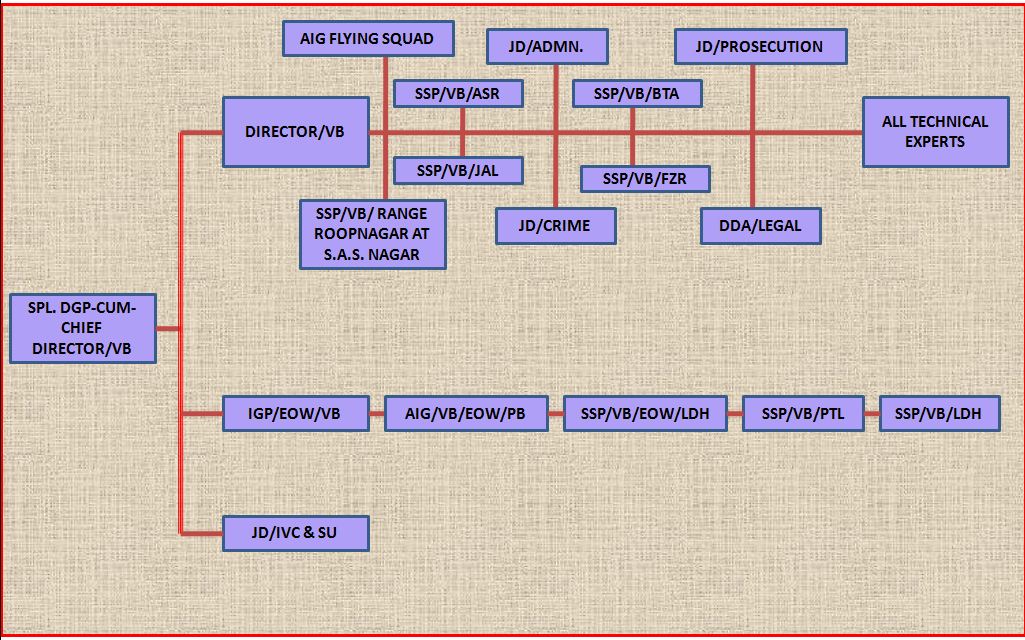 nri?efNt ;NkcwBh;Nohnb ;NkcN?eBheb ;Nkc T[go'es s' fJbktk j/m fbfynk bhrb ;Nkc ftihb?A; fpT{o' ftZu nkoih skfJBksh dh wzBi{oô[dk Bcoh W. bhrb ;Nkcd{;ok w?B{nb :  nc;oK ns/ eowukohnK dhnk ôeshnK ns/ co÷2H1            nc;oK ns/ eowukohnK dhnK ôeshnK ns/ co÷                  	ftihb?A; fpT{o' gk; nyfsnko jB fe T[j iB ;/teK fto[ZX bZr/ d'ôK dh gVskb fGqôNkuko o'e{ n?eN 1988 n?i nw?AfvN pkJh fGqôNkuko o'e{ n?eN (nw?Avw?AN) n?eN, 2018, nkJhaghH;hH ns/  ;hHnkoHghH;hH ftZu do;kJ/ nB[;ko eo ;eD.  ftihb?A; fpT{o' dk nfXeko y/so n;b ftZu gzikp ;oeko d/ w[bk÷w ns/ nkb fJzvhnk ;oft; w?Apo (g?ok 1 (ph) (ii) jdkfJsK fwsh 15$09$1967) sZe j? gqzs{ fJ; B{z jdkfJsK fwsh 15$10$1979 okjh yZ[d w[yfsnko, ekB{zBh p'ov$ekog'o/ôB ns/ fJzwgo{tw?AN No;N sZe tXkfJnk frnk ;h. fJ; tes ;ko/ iB ;/te, nfXeko y/so nXhB fGqôNkuko o'e{[ n?eN 1988 , n?i nw?AfvN pkJh fGqôNkuko o'e{ n?eN (nw?Avw?AN) n?eN, 2018, nkJhaghH;hH ns/  ;hHnkoHghH;hH dhnK XkoKtK nXhB eto ehs/ iKd/ jB.              	 ftihb?A; fpT{o' nkw s'o s/ r[zwBkw$ p/Bkw fôekfJsK s/ ekotkJh BjhA eodk id sZe fe fJjBK ftZu gVskbB :'r d'ô Bk j'D. fijBK fôekfJsK ftZu gqpzXeh ftGkrK tZb'A ekotkJh b'VhAdh j't/ sk T[j fôekfJsK gqpzXeh ftGkr B{z :'r ekotkJh bJh G/i fdZshnK iKdhnK jB. i/eo gVskb d'okB e'Jh d'ô ;kps j[zd/ jB sK ftihb?A; fJzBe[nkoh$c'idkoh e/; ôZehnK fto[ZX doi ehs/ iKd/ jB. ftihb?A; fJzBe[nkoh dh gVskb d'okB i' th ;wZroh gVskbhnK nc;oK tZb' fJeZmh ehsh ikdh j?. T[;dh x'y ftihb?A; fpT{o' ftZu bhrb s/ N?eBheb ;?b tZb' ehsh ikdh j?. i' fe fJ; dh x'y eoB T[gozs uhc vkfJo?eNo tZb' nzsw c?A;bk b?D bJh ;fj:'r eod/ jB. fiZE/ fe ôjkds :'r j't/ T[E/ c'idkoh w[eZdw/ doi ehs/ iKd/ jB id fe d{i/ wkwfbnK ftZu gqpzXeh ftGkr$u'e;h ftGkr B{z ftGkrh ekotkJh dh f;ckoô ehsh ikdh j?. i' w[eZdw/ fGqôNkuko o'e{ n?/eN 1988, n?i nw?AfvN pkJh fGqôNkuko o'e{ n?eN (nw?Avw?AN) n?eN, 2018, nkJhaghH;hH ns/  ;hHnkoHghH;hH dhnK XkoKtK nXhB doi ehs/ iKd/ jB ns/ fJBQK dh scshô e/tb rifNv nc;o$ fJz;g?eNo tZb' jh ehsh iKdh j?. 2H2H      j'o eowukohnK dhnK ôeshnk ns/ coi:           T[go'es s' fJbktk ftihb?A; fpT{o' fty/ nc;o$w[bk÷w (nri?efNt g[fb; nc;o$w[bk÷w) d/ nyfsnko j/m nB[;ko jB.    iB ;/teK ftZu fGqôNkuko ;pzXh fôekfJsk dh gVskb eoBh .    iB ;/tek fto[ZX fGqôNkuko ;pzXh c'idkoh e/;k ftZu scshô eoBh.e[skjheko iB ;/tek fto[ZX i/o/ ;wkfJs e/;k ftZu fJzBe[nkoh nc;o B{z iK wkB:'r ndkbs ftZu ;fj:'r d/Dk.    fGqôN iB ;/tek B{z fo;ts b?Ad/ j'J/  ozr/ jZEh cVB bJh o/v eoBh. 	   fGqôNkuko, fGqôN iB ;/teK pko/ vkNk ns/ fog'oNK ;oeko B{z ;'gDhnk.    tZyFtZy ftGkrk ftZu fGqôNkuko dh r[zikfJô B{{z u?e eoB d/ T[gkn$;bkj d/Dh .iB ;/tek ftZu fGqôNkuko ;pzXh ftGkrh ekotkJh bJh j'o ftGkrK B{z G/i/ rJ/ wkwfbnK go fBrokBh oZyDh    ;oeko d/ uZbd/ gq'i?eN d/ ezwk dh nuBu/s u?fezr eoBh.              	   wfB;Nohnb ;Nkc, bhrb ;Nkc ns/ N?eBheb ;Nkc ftihb?A; fpT{o' ftZu Nhu/ jk;b eoB bJh ;fj:'r  fdzdk j?. 2H3)	fB:w$ j[ew fiBQK nXhB ôeshnK ns/ co÷ jB 		ftihb?A; fpT{o', gzikp tZb'A fGqôN iB ;/teK go No?g brk e/ T[BK B{z foôts jk;b eod/ j'J/ ozr/ jZEhA cfVnk iKdk j?. fJ; fpT{o' tZb'A fGqôNkuko d/ e/;, ftZs s'A tZX ikfJdkd d/ e/; ns/ nfXekoK dh d[otos'A  d/ e/;K dh gVskb eoe/  d'ôh gkJ/ rJ/ iB;/teK fto[ZX e/; doi ehs/ iKd/ jB. fJ; fpT{o' d/ nc;o i' fe w[ZYb/ s"o s/ g[fb; nc;o jB gk; Xkok 154 ;hHnkoHghH;hH nXhB n?cHnkJhHnkoH doi eoB d/ nfXeko jB. e/; w[Zy s"o s/ fGqôNkuko o'e{ n?eN 1988, n?i nw?AfvN pkJh fGqôNkuko o'e{ n?eN (nw?Avw?AN) n?eN, 2018, nkJhaghH;hH ns/  ;hHnkoHghH;hH dhnK XkoKtK nXhB doi ehs/ iKd/ jB.gqpzXeh ôeshnK		gqpzXeh wkwb/ gzikp g[fb; o{b÷, gzikp ftZsh o{b÷, fJzgbkJh÷ ezveN o{b÷ 1966, nghb ns/ ;÷k o{b÷ ns/ ;oeko tZb'A ;w/A ;w/A s/ ikoh ehshnK jdkfJsK nB[;ko fBgNkJ/ iKd/ jB.sh;ok w?B{nb : c?;bk b?D bJh ngDkJh iKdh ftXh 3H1H  c?;bk b?D bJh ngDkJh iKdh ftXh                w[ZYb/ s"o go skik fôekfJsk, ftihb?A; fJzBe[nkohnK, ;'o; fog'oNK ns/ c'idkoh e/;K Bkb ;pzXs fszB soQK d/ czeôB ftihb?A; fpT{o' ftZu w"i{d jB. gVskb ns/ scshô dh ftXh th fJjBk fszB cze;BK ftZu nbZr j?. skik fôekfJsK1H	iB ;/teK fto[ZX eo[ZgôB ;pzXh ftihb?A; fpT{o' w[Zy dcso fty/ ;kohnk skik gqkgs f;ekfJsk dh SkDphD ew/Nh tZb' j/m fby/ ikps/ nB[;ko ehsh iKdh j? ns/ fôekfJsK ;pzXh ;w/A-;w/A f;o w[Zy vkfJo?eNo ftihb?A; fpT{o' tb'A ikoh ehshnK jdkfJsK t?Zp ;kJhN s/ tZyo/ s"o s/ nZgb'v ehshnK iKdhnK jBL-p/Bkwh$co÷h BK nXhB fôekfJsK ;w/ ;w/ s/ ikoh ;oekoh jdkfJsK nB[;ko dkyb dcso eo fdZshnk iKdhnk jB. p/ôZe T[j fôekfJs fe;/ th gqeko dh j't/. nfijhnK fôekfJsK mZg ehshnK ikDrhnK.fôekfJsK ftZu ftô/ô s'o s/ d;skt/ih ;p{s ns/ fôekfJseosk dh g{oh ikDekoh j'D s/ jh ftihb?A; fJzBe[nkoh dh f;ckoô ehsh ikt/rh.fôekfJsK ftZu ;gZôN ikDekoh j't/ go fôekfJseosk ;pzXh ;gZôN ikDekoh Bk j'D s/ T[BK fôekfJsK B{z iKu bJh ;pzXs n?;Hn?;HghH, tp o/÷$c;$JhHUH vpb:{H$tp B{z j/m fby/ B[efsnK s/ t?ohfce/ôB bJh G/fink ikt/rkL-T)	fôekfJseosk dh gfjukD. n)	fôekfJseosk dk fgSbk fJfsjk;.J)	d'ôK ;pzXh ;p{sK dh w"i{drh.	      T[es do;kJ/ ;ko/ B[efsnK B{z ew/Nh w[Zy vkfJo?eNo, ftihb?A; fpT{o' B{z ;"Ag/rh i' fe nzfsw c?;bk b?Dr/.	     n?;Hn?;HghH, tp o/A÷K$c;$tp$JhHUH vpb:{H B{z fJ; dcso d/ gZso Bzpo 19917-24$tp$n?;-3, fwsh 24H06H20 ns/ gZso Bzpo 25449-58$tp$J/Hn?;-7, fwsh 11H08H21 okjhA i' jdkfJsK ikoh ehshnK rJhnK jB, fôekfJsK B{z vhb eoB bJh fJjh jdkfJsK bkr{ j'DrhnK. ftihb?A; fJzBe[nkohnK               id ftihb?A; fJzBe[nkoh doi j[zdh j? sk j/m nB[;ko ekotkJh ehsh ikt/rh. wkwbk ;pzXs :{[fBN ik ftihb?A; scshôh nc;o gk; G/fink ikt/rk i' fe j?ve[nkNo dk ftzr jB ns/ scshôh nc;o d[nkok c?eN ckJhfvzr fJzBe[nkoh ehsh ikdh j?. nfijh gqkgs fog'oN B{z g'qckowk- J/ ftZu T[u/o/ nc;oK B{z G/fink iKdk j?. fi; ftZu scshôh nc;o B/ fB;fus sZE fJeZso ehs/ j'D s/ f;ckoô ehsh j't/ w[eZdwk doi eoB tk;s/ ik ftGkrh ekotkJh tk;s/ ik j'o fe;/ n?eôB tk;s/ fJjh gq'ckowk-J/ :{fBNK ftZu ik w[Zy dcso fty/ bhrb pqKu B{z G/fink iKdk j?. bkn nc;o tZb' fJeZmh ehsh ;jkds ns/ nkgDh f;ckoô d/ nXko s/ gq'ckowk ph Gfonk ikt/rk ns/ T[u nc;oK d/ g/ô ehsk ikt/rk. i/eo gVskb n?;Hgh d[nkok ehsh iKdh j? sk iz[w/tkoh nkJhHih dh j't/rh. fi; nc;o gk; g'qckowk-ph G/fink iKdk j? T[j nkgDh ckfJzfvzr gq'ckowk ;h ftZu d/t/rk i' fe w[Zy dcso fty/ T[u/o/ nc;oK d/ g/ô ehsh ikt/rh. fJ; s'A pknd w[Zy dcso fty/ e/; nbZrFnbZr nc;oK ns/ i[nkfJzN vkfJo?eNo gqk;hfeT{ôB gk; G/fink ikt/rk i' fe bhrb ;?Zb d/ fJBukoi jB, fJ; ;pzXh c?;bk vkfJo?eNo, ftihb?A; fpT{o' tZb' fbnk iKdk j?. i/eo fJzBe[nkoh ftZs s' tZX ikfJdkd ik ez;No?eôB d/ ezw Bkb ;pzXs j't/ sK w[Zy dcso fty/ nc;oK tZb' n/?e;goNK dh seBheh okfJ th bJh ik ;edh j?. gzqs{ nzfsw c?;bk uhc vkfJo?eNo, ftihb?A; fpT{o' tZbA' jh fbnk ikt/rk i' fe ftihb?A; fpT{o' d/ w[Zyh jB. ;'o; fog'oNK                 eJh tkoh ;'o; fog''oN T[jBK nc;oK tZb' g/ô ehshnK iKdhnK jB i' fe ftihb?A; fpT{o' dhnk :{fBNK, cbkfJzr ;[ekv ns/ JhHT[Hvpfb:{ ftZu skfJBks jB. ;pzXs nc;oK tZb' ;ZukJh ikDB bJh r[gs fJzBe[nkoh eoe/ ;'o; fog'oNK g/ô ehshnK iKdhnK jB. fJjBK go c?A;bk vkfJo?eNo ftihb?A; fpT{o' tZb' fbnk ikdk j?. wZ[Yb/ s"o go d'ô ;kjwD/ nkT[D s/ w[eZdwk doi ehsk ik ;edk j? iK e[M j'o ;ZukJh ;kjwD/ fbnkT[D bJh ftihb?A; fJzBe[nkoh doi ehsh ik ;edh j?. c"idkoh e/;                 id' fe;/ th n?cH;h iK fJzBe[nkoh go bJ/ c?A;b/ d/ nXko s/ fe;/ ftnesh fto[ZX c'idkoh w[eZdwk doi ehsk iKdk j? sk ;hHnkoHghH;h ns/ ghH;h n?eN 1988 , n?i nw?AfvN pkJ/ fGqôNkuko o'e{ (nw?Avw?AN) n?eN,2018, nkJhaghH;hH ns/  ;hHnkoHghH;hH dhnK XkoKtK nXhB doi ehs/ iKd/ jB.  e/; w[ezwb j'D go ghH;h n?eN 1988 Xkok 19 ns/ ;hHnkoHghH;h dh Xkok 197 nB[;ko e/; ;wkfJs wzBi{oh bJh G/fink iKdk j?/. 3H2H	nzfsw c?;bk b?D tkbh nEkoNh                vkfJo?eNo ftihb?A; fpT{o', w[Zy dcso fty/ ns/ oki ftZu pkeh :[{fBNK fty/ skfJBks ;ko/ nXhB nc;oK d/ ezw dh fBrokBh eoB d/ ;woZE jB. J/avhaihagh ns/ nkJhHih ;kfjpkB nkgD/ nXhB n?;Hgh$:[fBNK dh fBrokBh eoBr/ ns/ J/avhaihagh$nana ôkyk ns/ nkJhHih ;fjpkB dh ;[gothiB uhc vkfJo?eNo, ftihb?A; fpT{o' eoBr/ ftihb?A; fpT{o' tZb' bJ/ rJ/ c?;fbnK dh fizw/tkoh w[Zy vkfJo?eNo, ftihb?A; fpT{o' dh j't/rh ns/ pkeh d/ nXhB nc;okB tZb' fBZih s"o go bJ/ c?;b/ ns/ f;ckoôK d/ fizw/tko T[j y[d j'Dr/.  	       T[go'es s' fJbktk pkeh nc;oK d/ ezw ns/ T[jBk dh ;[gothiB j/m fby/ nB[;ko W L-vkfJo?eNo, ftihb?; fpT[o', gzikp.1H   	ftihb?; fpT[o' o/Ai ibzXo, ftihb?; fpT[o' o/Ai o{gBro n?N ;Hna;H Bro, ftihb?; fpT[o' o/Ai nzfwqs;o, ftihb?; fpT[o' o/Ai pfmzvk, ftihb?; fpT[o' o/Ai fco'Ig[o, ftihb?; fpT[o' o/Ai gfNnkbk, ftihb?; fpT[o' o/Ai b[fXnkDk, ftihb?; fpT[o' nHnH Pkyk b[fXnkDK, nHnH Pkyk gzikp, cbkfJzr ;ekv, i[nkfJzN vkfJo?eNo (gq;kôB), i[nkfJzN vkfJo?eNo (eokJhw), i[nkfJzN vkfJo?eNo, nkJhHthH;h ns/ n?;H:{, i[nkfJzN vkfJo?eNo (gqk;hfeT{ôB), bhrb ;?b, nkb N?eBheb ;Nkc ns/ tp w[Zy dcso d/ ezwK dh fBrokBh eoBr/. fJ; s' fJbktk j'o i' th ezw w[Zy vkfJo?eNo tZb' ;"g/ rJ/ j'D.2H     	e?Nkroh J/ ns/ ph d/ nc;oK$eowukohnK ns/ j'o ;hBhno czeôBoh i' T[;d/ nfXeko  y/so nzdo nkT[d/ j'D Bkb ;pzXs ;kohnK n?cH;h÷, thHJh÷, c"idkoh e/;K d/ gq';?; ns/ fog'oN dh fBrokBh eoB ns/ gVskb$scsh; fog'oNK w[Zy vkfJo?eNo Bz{ nzfsw fBoDk bJh g/ô eoBk. nkgDhnK o/AiK iK :{fBNK nXhB nkT[Ad/ ro[Zg ;h ns/ vh d/ eowukohnK Bkb ;pzXs e/;K ftZu nzfsw fBoDk b?Dk.    3H 	J/avhaihHgh, nHnHôkyk ns/ nkJhHihHgh tp tZb' w[Zy dcso Bz{ n?cH;h, thHJh ns/ c'idkoh e/;K ftZu G/ihnK fog'oNK nzfsw j[ewK bJh w[Zy vkfJo?eNo Bz{ g/ô eoBhnk.4H 	vhHn?;Hgh ns/ n?;Hgh tp ftZu b?D pko/ f;b?eôB eoB ns/ nzfsw j[ewK bJh w[Zy vkfJo?eNo Bz{ g/ô eoBk.5H	 w[Zy vkfJo?eNo Bz{ gqpzXeh ns/ j'o i[zw/tkohnK ftZu ;fj:'r d/Dk.6H	nkgD/ nXhB g?AdhnK o/iK dh fJz;g?eôB eoBh.7H 	;Nkc dk t?bc/no.8H 	N?eBheb nc;oK d/ ezw dh fBrokBh.9a       w[Zy vkfJo?eNo tZb' j'o ;"ghnK fvT{NhnK fBGkT[DhnK.J/avhaihHghH, nHnH;kyk, tp, gzikp.	skfJBks BjhA j?. 	 nkJhHihHgh, ftihb?; fpT[o', gzikp.		skfJBks BjhA j?.vhankJhHihH, ftihb?; fpT[o', gzikp.	skfJBks BjhA j?.;z:[es vkfJo?eNo (gqôk;B) ftihb?; fpT[o', gzikp.    	1H	T[j iBob n?vwB;No/ôB d/ ezw dh d/yGkb eoBr/.          2H	n?BHihHU÷$UHnko÷ Gkt f;gkjh sA' fJz;g?eNo oA?e sZe d/ tp ftZu v?g{N/ôB$N?wgo/oh nN?uw?N tk;s/, ;b?eôB ;pzXh e/;K dh gq';?;, pdbhnK, wfB;Nohnb ;Nkc dhnK pdbhnK ;pzXh e/; Bz{ vkfJo?eNo, tp  nZr/ g[ZNng eoBr/.3H 	vhHn?;Hghi ns/ n?;Hn?;Hghi d/ v?g{N/ôB e/;K dh gq';?; eoe/ vkfJo?eNo tp$w[Zy vkfJo?eNo tp  nZr/ nzfsw j[ewK bJh g/ô eoBr/.4H 	u"e;h ftGkr, rqfj ftGkr ns/ ckfJBK; ftGkr d/ wkwfbnK ;pzXh vhb eoB bJh ns/ j'o  J/iz;hnK bJh th skbw/b oZyDr/.5H 	n?cH;hi ;'o; fog'oNK, e?Nkroh J/ ph ns/ ;h dhnK ckfJbK dh gq';?; eoBr/ ns/ vkfJo?eNo$w[Zy  vkfJo?eNo gk; nrb/ j[ewK bJh g/ô eoBr/.6H 	T[j fJz;g?eNo o?e sZe d/ w[bkiwK ns/ wfB;Nohnb ;Nkc ftZu w[Zy dcso s/ skfJBks  ;[govzN ro/v-1 ns/ 2 sZe dhnK ;hHn?b ns/ ewkJh S[ZNhnK wzBi{o eoBr/.7H 	j'o e'Jh th i[w/tkoh$fJzBe[nkoh$e/; i' vkfJo?eNo$w[Zy vkfJo?eNo tZb' ;"Afgnk frnk  j't/ dh gkbDk eoDr/.    	8H 	nkoHNhHnkJhHJ/ 2005 sfjs w[Zy dcso fty/ iB ;{uBk nfXekoh dk ezw d/yDr/.    	9H 	;Nkc dh t?bc/no.    	10H	n?vwB poKu d/ ezw dh fBrokBh eoBk. ;z:[es vkfJo?eNo (eokJhw), ftihb?; fpT[o', gzikp.1H 	T[j eokJhw poKu ns/ nkoHvpfb:{ poKu tp w[Zy dcso dh ;[goth÷B eoBr/.	2H 	T[j ezfgT{No poKu dh fJzukoi ezfgT{No okjh ;[goth÷B eoBr/.3H	n?;Hn?;Hgh$tp ns/ nkJhHihH$tp oKjh gqkgs ckowb ns/ fJB ckowb fJz;g?e;B÷ Bz{ tkuDr/ ns/ nZr/ vkfJo?eNo$w[Zy vkfJo?eNo d/ g/ô eoDr/.4H 	tp, w[Zy dcso dh nbZr nbZr ckJhbK ftZu'A eokJhw foekov Bz{ w?BN/B ns/ ngv/N eokT[D d/ i[zw/tko j'Dr/.5H 	T[j N?eBheb ;Nkc d/ ezw Bz{ gq';?; eoBr/ ns/ vkfJo?eNo gk; g/ô eoBr/.6H 	T[j fJj d/yDr/ fe ftXkB ;Gk, b'e ;Gk, oki ;Gk ns/ n?BHn?uHnkoH;h, ghHn?uHnkoH;h d/  gZso fttjko dk fBgNkok ;jh sohe/ Bkb ehsk iKdk W. 7H 	T[j  ;wkfJs wzBi{oh d/ e/;K Bz{ w'BhNo eoBr/.8H 	thHJh÷ ns/ c"idkoh e/;K, e?Nkroh J/, ph ns/ ;h dhnK ckfJbK dh gq';?; eoBr/ ns/ vkfJo?eNo$w[Zy vkfJo?eNo gk; nrb/ j[ewK bJh g/ô eoBr/.9H 	j'o e'Jh th fizw/tkoh$fJzBe[nkoh$e/; i' vkfJo?eNo iK w[Zy vkfJo?eNo tZb' ;"Afgnk frnk  j't/ dh gkbDk eoBr/.    	10a	nkoHNhHnkJhHJ/ 2005 sfjs w[Zy dcso fty/ iB ;{uBk nfXekoh dk ezw d/yDr/.;z:[es vkfJo?eNo (gqk;hfeT{ôB) ftihb?; fpT{o', gzikp.           1a	T[j w[Zy vkfJo?eNo tp ih Bz{ ekBz{Bh ;bkj d/Dr/. T[j vkfJo?eNo tp ih Bz{ ns/ J/avhaihHghH, nHnH;kyk ns/ nkJhHih tp Bz{ T[jBK wkwfbnk ftZu ;bkj d/Dr/ i' TjBk Bz{ o?co ehs/ j'D.           2a	T[j i/o/ ;wkfJs$;ik :kcsk e/;K dh fb;N w?BN/B eoDr/, nfij/ e/;K ftZu gq'ro?; w'BhNo eoBr/.           3a	T[j tp w[Zy dcso s/ ;kfonK e/;K Bz{ gq';?; eokT[Dr/ i' wkB:'r jkJhe'oN ns/ ;[gohw e'oN  Bkb ;pzXs j'D. T[j fJ; rZb d/ th fizw/tko j'Dr/ fe fJjBK wkwfbnK ftZu ;w/ f;o itkp G/fink frnk W ns/ j'o th wkwb/ i' ndkbsK Bkb ;pzXs j'D.           4a	 j'o e'Jh th nfijh fvT{Nh Bz{ fBgNkT[D d/ fizw/tko j'Dr/ i' w[Zy vkfJo?eNo tp, nkJhHihHgh-ew-vkfJo?eNo, J/avhaihHghH, nHnH;kyk ns/ nkJhHih tp tZb' ;"Agh rJh j't/ .           5a	T[j foZN gNh;B$n?;Hn?bHgh dh gq'ro?; Bz[{ w'BhNo eoBr/ fijBK ftZu wkB:'r ;[gohw e'oN, jkJh e'oN tZb'A ftihb?; fpT{o' Bz{ gkoNh pDkfJnk frnk j't/. T[j nfijh jo gNhôB d/ f;ZN/ s' w[Zy vkfJo?eNo ns/ vkfJo?eNo ih B{z ikD{ eokT[Dr/.                   6a	T[j bhrb ;?b tp gzikp d/ ezw dh fBrokBh eoBr/.3H3	;pzXs ekB{zB, fB:w nkfd		ftihb?A; fpT{o', gzikp tZb'A fGqôN iB ;/teK go No?g brk e/ T[BK B{z foôts jk;b eod/ j'J/ ozr/ jZEhA cfVnk iKdk j?. fJ; fpT{o' tZb'A fGqôNkuko d/ e/;, ftZs s'A tZX ikfJdkd d/ e/; ns/ nfXekoK dh d[otos'A  d/ e/;K dh gVskb eoe/  d'ôh gkJ/ rJ/ iB;/teK fto[ZX w[eZdw/A doi ehs/ iKd/ jB. fJ; fpT{o' d/ nc;o i' fe w[ZYb/ s"o s/ g[fb; nc;o jB fijBK gk; Xkok 154 ;hHnkoHghH;hH nXhB n?cHnkJhHnkoH doi eoB d/ nfXeko jB. e/; w[Zy s"o s/ fGqôNkuko o'e{ n?eN 1988, n?i nw?AfvN pkJh fGqôNkuko o'e{ n?eN (nw?Avw?AN) n?eN, 2018, nkJhaghH;hH ns/  ;hHnkoHghH;hH dhnK XkoKtK nXhB doi ehs/ iKd/ jB.3H4      c?;bk b?D bJh fBoXkos ;wK ;hwK3H5     fBrokBh ns/ i[nkpd/jh d/ Yzr         u"Ek w?B{nb : ekoi dh g{osh bJh wkg dzv             	gzikp ;oeko u"e;h ftGkr tZb' gzikp oki ftZu ftihb?A; wôhBoh B{z ;Nohw bkJhB eoB ;pzXh i' jdkfJsK ikoh ehshnK rJhnK jB T[jBK d/ wkg dzv j/m nB[;ko jB.4H1H	ekoi $g/ô ;/tktK dh fe;w 	fôekfJsKfôekfJsK dh gVskb d' wjhfBnK d/ ftZuFftZu g{[oh ehsh ikt/rh.ftihb?A; fJzBe[nkohnKftihb?A; fJBe[nkohnK dh gVskb fszB wjhfBnK d/ ftZuFftZu g{[oh ehsh ikt/rh. No?g e/; No?g e/;K dh scshô d' wjhfBnK d/ ftZuFftZu g{[oh ehsh ikt/rh. 	ftZs s'A tZX ikfJdkd ;pzXh 		ftZs s' tZX ikfJdkd tkb/ e/;K ftZu scshô 3 wjhfBnK ftZu g{oh  ehsh ikt/rh.  	No?g e/;K, ftZs s' tZX ikfJdkdK d/ e/;K ftZu scshô w[ezwb j'D T[gozs ;pzXs  gqpzXeh ftGkr gk;' ;wkfJs wzBi{[oh jk;b ehsh ikt/rh. gqpzXeh ftGkr ftZu ;woZE nfXekoh ;wkfJs wzBi{[oh d/ e/; gqkgs fwsh sA' d' wjhB/ d/ ftZu ftZu ftuko/rk. 4H2 	ezwK bJh$ ;/tk d/D bJh Bkow$ wkgdzv         		fJj ;{uBk gfjbK jh u?gNo-1 ftZu w"i{d j?.   4H3  	c?;bk b?D bJh fBoXkos ;wK 4H4    Bkow dk fBoXkoB eodk o?Aco?A; d;skt/i           	u'e;h ftGkr dhnk jdkfJsK gZso Bza 19$1$98-4 th(1)3900-4050, fwsh 06-03-2000gzitk w?B{nb : fB:w, nfXfB:w, jdkfJsK, w?B{nb ns/ foekov i' ezNo'b j/m jB$ fJ; d/ T[d/ôK dh g{osh bJh fJ; d/ eowukohnK d[nkok tos/ iKd/ jB. 5H1  foekov $w?B{nb$ jdkfJsK dk f;ob/y ns/ fe;w, ;konzô6tK w?B{nb L-nEkoNh e'b gJ/ d;skt/i iK i' d;skt/i fJ; d/ ezNo'b nXhB jB d/  tor.6H1                 d;skt/i dk f;ob/y L-                      j/m fby/ gqckow/ d/ ekbw J/ ftZu do;kfJnk frnk j?.6H2                 d;skt/i dk tor L-                      j/m fby/ gqckow/ d/ ekbw J/ ftZu do;kfJnk frnk j?.6H3                  d;skt/i fe; d/ nXhB j? L-                         j/m fby/ gqckow/ d/ ekbw ;h ftZu do;kfJnk frnk j?L-                            ( J/ )                                     (ph)                                    (;h)             	nkofEe ngokX ôkyk nXhB nkT[d/ iB ;{uBk nfXekohnK ;pzXh ;{uBk dh nghb c;N n?ghb?N nEkoNhFewFJ/avhHihHgh, nkofEe ngokX ôkyk, gzikp ftihb?A; GtB, ;?eNo 68, ;ana;a  Bro gk; ehsh ik ;edh j?. id fe pkeh iB ;{uBk nfXekohnK ;pzXh nghbK c;N n?ghb?N nEkoNh-ew- vkfJo?eNo, ftihb?A; fpT{o', gzikp, ftihb?A; GtB, ;?eNo 68, ;ana;a  Bro gk; ehsh ik ;edh j?.7tK w?B{nb L-Bhsh B{z pDkT[D iK T[BK B{z bkr{ eoB d/ ;pzX ftZu nkw iBsk Bkb wôtok eoB iK T[;d/ B[wkfJzd/ b?D bJh gqpzX---------------------------------------------------7H1	;pzXs fB:w ;oe{bo nkfd L-		;oekoh gkb;hnK B{z ;jh o{g d/D ns/ T[jBk B{z nwb ftZu fbnkT[D ns/ iB fjZs ftZu ;oeko B{z ;bkj d/D bJh gzikp ;oeko (gkobhw?ANoh ;oeko ftGkr) uzvhrVQ B/ B'Nhfce/ôB Bzpo 7$4$2012-2ghHJ/$11092 fwsh 14a10a2015 okjhA fGzBFfGzB ;bkjeko ew/NhnK pDkJhnK jB. 7H2)	Bhsh B{z pDkT[Dk iK bkr{ eoB d/ ;pzX ftZu nkw b'eK Bkb wôtok eoBk    iK T[; d/ B[wkfJzd/ b?D bJh gqpzX  :-  ftihb?A; fpT{o' Bkb ;pzXs Bjh j?.8tK w?B{nb L- iBsk d/ fjZ;/ ti'A pDkJ/ rJ/ p'ov, gqhôdK, ew/NhnK ns/ j'o ;z;EktK L-                       	ftihb?A; fpT{o' B{z ;bkj d/D bJh e'Jh p'ov, e"A;b, d' iK f÷nkdk ftneshnK dh rfms ew/Nh BjhA j?. go ;wA/F;wA/ go ftihb?A; d/ ezw B{z foftT{[ eoB tk;s/ uhc ;?eNoh i' fe ;?eNoh ftihb?A; th jB dh u?now?Bfôg nXhB whfNzr oZyh iKdh j?. nfijh whfNzr nkw iBsk bJh y[Zbh BjhA j? ns/ nfijh whfNzr dh ekotkJh iBsk dh gj[zu s' d{[o oZyh ikdh j?. 9tK w?B{nb L- nfXekohnK$eowukohnK dh vkfJo?eNoh           9H1 Bkw ns/ nkj[Zdk                      9H2 N?bhc'B ns/ Jh-w/b nkJhHvhH  10tK w?B{nb L-nfXekohnK ns/ eowukohnK d[nkok gqkgs ehsh ikD tkbh wjhBktko sBykj, w[nktik nkfd				nfXekohnK ns/ eqwukohnK tZb'A wjhBKtko gqkgs ehsh ik ojh sBykj ns/ GZfsnK dk t/otk j/m fby/ nB[;ko j? LF 10H1 L nfXekoh dk nj[Zdk L-         				j/m do;kJ/ ukoN d/ ekbw BzL 2 ftZu dZf;nk frnk j?.10H2 L wjhBktko g[o;eko L-         				wjhBktko sBykj j/m do;kJ/ ukoN nB[;ko j?.  ekbw Bzpo 2 :-        VIGILANCE BUREAUVIGILANCE BUREAU HQPaybill Register for the month of February 2022 (DDOCode: SAS00/0555)Bill:B GPF GROUP(39)Bill:B GPF PAY(33)Bill:C CPF PAY(32)Bill:C GPF PAY(34) Bill:GROUP A (TEHSILDAR)(23)Bill:GROUP A CPF(2)Bill:GROUP A PPS SP(25)Bill:GROUP B GPF 2(18)Bill:GROUP B GPF(3)Bill:GROUP C (CPF Hqr)(15)Bill:GROUP C AND D GPF(28)Bill:GROUP C CPF(6)Bill:GROUP C GPF(5)Bill:GROUP D (CPF Hqr)(12)Bill:GROUP D CPF(8)Bill:Group D GPF new(36)Bill:GROUP D GPF(7)Bill:GROUP D Pay(37)Bill:GROUP GPF 2(16)10H2   ;g?;b GZsk LF		ohtkJhIv ;e/bK nB[;ko fwsh 01H07H2021 s'A Pg?Pb GZsk ysw eo fdZsk frnk j? ih.  1)	:{Bhcow  rqKNL		;ko/ nkJhHghHn?; nfXekohnK Bz{  20,000$- (;bkBk) (w[ZYbh rqKN)	ns/ ghHghHn?; nfXekohnK Bz{  13,000$- (;bkBk) (w[ZYbh rqKN)f;gkjh$w[Zy f;gkjh Bz{  1,103$- (;bkBk) J/an?;ankJha s'A fJz;g?eNo sZe 1,027$- (;bkBk) 		2)	ok;B GZskL      ohtkJhIv ;e/bK nB[;ko fwsh 01H07H2021 s'A ok;B GZsk ysw eo fdZsk frnk j? ih.3)	vqkJhftzr GZsk	LF		f;gkjh + w[Zy f;gkjh  (vokJhto)	= 		2800$- o[gJ/ gqsh wjhBK4)	;tkoh GZskL          		fJz;g?eNo			&		1200$- o[gJ/ gqsh wjhBK		;pFfJz;g?eNo 			&		1100$^  o[gJ/ gqsh wjhBK		;jkfJeF;ZpFfJz;g?eNo  	 	&		1000$-o[gJ/ gqsh wjhBK		w[Zy f;gkjh        		&		900$- o[gJ/ gqsh wjhBK	f;gkjh				&		800$- o[gJ/ gqsh wjhBK	doik uko			&		600$- o[gJ/ gqsh wjhBK	;[govzN r/qv1			&		1600$- o[gJ/ gqsh wjhBK	;[govzN r/qv2			&		1400$- o[gJ/ gqsh wjhBKghHJ/				&		1400$- o[gJ/ gqsh wjhBK;hBhno ;jkfJe	&		1200$- o[gJ/ gqsh wjhBK;hBhno ;e/b ;N?B'rqkco	&		1200$-o[gJ/ gqsh wjhBK	i{Bhno ;jkfJe			&		1000$- o[gJ/ gqsh wjhBK	i{Bhno ;e/b ;N?B'rqkco		&		1000$- o[gJ/ gqsh wjhBK	;N?B' NkJhfg;N			&		800$- o[gJ/ gqsh wjhBK	ebZoe				&		800$- o[gJ/ gqsh wjhBK	n?;HU (nkfvN)			&		1400$- o[gJ/ gqsh wjhBK5)	feZN w/BNhB?A; GZsk		ohtkJhIv ;e/bK nB[;ko fwsh 01H07H2021 s'A feZN w/BNhB?A; GZsk ysw eo fdZsk frnk j?.6)	ezwgBô/Noh g/n LF7)           pZMtK w?vheb GZsk LF    nkJhHghHn?; nfXekohnK ns/ t/fii d/ eqwukohnK s'A fJbktk pkeh ;ko/                                   nfXekohnK$eqwukohnK Bz{ 1000$Fo[gJ/ gqsh wjhBK pZMtK w?vheb GZsk fdZsk iKdk j?. 8)            wekB feokfJnk GZsk9) f;Nh ezwgBô/Noh GZsk			fJj GZsk nfXekohnK$eqwukohnK dh skfJBksh tkbh irk B{z wZd/B÷o oZyd/ j'J/ ns/ ;oekoh jdkfJsK nB[;ko fdZsk ikdk j?. nkJhHghHn?;a nfXekohnK B{z fJj GZsk BjhA fdZsk iKdk j?.  10) w[cs ;co dh ;j{bs			f;gkjh s'A fJz;g?eNo o?AZe sZe d/ g[fb; eqwukohnK Bz{ ghHnkoHNhH;h lns/ gzikp o'vt/i dhnK pZ;K ftZu ;co eoB dh w[cs ;j{bs j?.11) w'pkfJb c'B GZsk  nkJhHghHn?; nfXekohnK s'A fJbktk j/m fbyh e?Nkfroh nB[;ko w'pkfJb GZsk fdZsk iKdk j?LF             g[fb; eowukohnk B{z foNkfJow?AN ;w/ g?B;Boh bkG d/D ;pzXh fvN/bH;oft; d"okB g[fb; eowukohnk dh w"s ;w/ T[jBk d/ ekB{zBh tko;K B{z fwbD :'r g?BôBoh p?BhfcN dh vhN/b 10H3 L fB:wK nB[;ko w[jZJhnk eotkJh rJh w[nktik gqDkbh L-       -bkr{ BjhA j?-11tK w?B{nb L- jo J/iz;h B{z fdZsk piN you/ nkfddcso w[Zy vkfJo?eNo ftihb?A; fpT{o' gzikp, ftihb?A; fpT{o', gzikp dhnK o/iK Bz{ nbkN ehs/ e[Zb czvK dk t/otk ukb{ ftZsh ;kb 2022-23 BkBF gbkB11H1 L iBse nEkoNh bJh e[Zb piN L-       e[Zb piN ukb{ ftZsh ;kb 2022-23 & o[gJ/ 68,06,75,500$- 11H2 L jo J/iz;h ns/ :'iBK s/ gq'rokwK bJh piN L-                 ftihb?A; fpT{o' dh jo/e J/iz;h Bz{ nbkN ehs/ e[Zb pZiN dk t/otk j/m fby/ nB[;ko j?.2H wzr BzL 30 w/io j?Zv 2062- ftihb?A;-105 ndo ftihb?A; J/iz;hi -02ftihb?A; fpUo', gzikpph) w/io j?Zv 2062-105 ndo ftihb?A; J/i?A;hi-98 ezfgT{NqkJhi/ôB fJB dk ;N/N  LF;h)   wzr Bzpo 12 w/io j?Zv 4055- e?ghNb nkT{Nb/n nkB g[fb;-207 ;N/N g[fb;- 08 ghHn?u-02          wkvoBkJhi/ôB nkc ;N/N g[fb; c'o;i LF11H3 L sith÷s you/ L-              	    nB[wkfBs youk (2062-ftihb?A;)		& 68,06,75,500$- 		    wkvoBkJhi/ôB (4055-e?ghNb nkT{Nb/n)	&   		0$-						     e[Zb	& 68,06,75,500$-11H4 L jo J/iz;h bJh fotkJh÷v piN, i/eo j? sK L-                             e'Jh BjhA 11H5L ehshnK rJhnK ndkfJrh ;pzXh fog'oN ns/ T[j EK fiZE/ ;pzXs  fog'oNK T[gbZpX jB L-                              gzikp ;oeko tZb'A ikoh ehs/ rJ/ NhH;hHn?; f;;Nw okjhA fJ; fpT{o' tZb'A ;kohnK ndkfJrhnK nkB bkJhB  ehshnK iKdhnK jB.12tK w?B{nb L- ;pf;vh, gq'rokw bkr{ eoB dk sohek           ftihb?A; ftZu ;pf;vh dk e'Jh gq'rqkw Bjh j?. 13tK w?B{nb L- iBse nEkoNh s'A fonkfJsK gofwN iK nfXeko gqkgsh b?D tkfbnK d/ t/ot/              	ftihb?A; fpT{o' gk; gofwN ik fe;/ ftnesh$;z;Ek ftZu ;w{j ;pzXh fonks d/D dk e'Jh nfXeko Bjh j?.14tK w?B{nb L- fJb?eNo'fBe o{g ftZu T[gbZpX ;{uBk.ftihb?A;  fpT{o' dh t?p;kfJN vigilancebureau.punjab.gov.in j?.14H1   	fJb?eNo'fBe o{g ftZu T[gbZpX ;{uBk dk t/otk L- nkoHNhHnkJhHJ/H u?gNo-2, Xkok 4(n) d/ 17 w?B{nb fJ; go nZgb'v ehs/  rJ/ jB.  tp t?p;kfJN go nbZr nbZr ;[uBktK T[gbpX jB .14H2    d;skt/i$foekov$j'o ;{uBk dk Bkw$f;oBktk L- fJj ;{uBktK T[go'es t?p;kfJN go d/yhnK ik ;edhnK jB. 14H3     T[gbZpXsk ;EkB L- fJ; ;pzXh gfjbk jh T[go'es w?B{nb 14 (1) ftZu toBD ehsk frnk j?. 15tK w?B{nb L ;{uBk jk;b eoB bJh BkrfoeK B{z T[gbZpX ;j{bsK dk t/otk15H1  ;j{bs dk BK ns/ fNekDk   	ftihb?A;  fpT{o', gzikp dk w[Zy dcso ftihb?A; GtB, ;?eNo 68, ;ana;a  Bro fty/ ;fEs j?.15H2  T[gbZpX ;{uBk dk t/otk            	No?g, eokfJw fcrok, ;iktK nkfd pko/ iBsk B{z nypkoK ftZu fdZs/ gq?; B'NK okjh ikro{e eotkfJnk ikdk j?. Bkrfoe ;hBhno nc;oK gk;' ngD/ Bkb ;pzXs ;{uBk jkf;b eoB bJh fBZih s'o go fwb ;ed/ jB. iBsk dh ;j[bs bJh ftihb?A; fpT{o' d/ ;hBhno nc;oK d/ Bkw ns/ N?bhc'B  Bzpo fibQk gZXo d/ yk; irQktK s/ ;Ekfgs ehs/ rJ/ jB sk fe T[jBK B{z ftihb?A; fpT{o' d/ nc;oK dh ;{uBk fwb ;e/ fJ; fpT{o' fty/ iBsk bJh ohfvzr o{w ns/ bkfJpo/oh dh ;j{bs T[gbZpX Bjh j?.15H3  ;j{bs d/ y[ZbD ns/ pzd j'D dk ;wK		ftihb?A; fpT{o' d/ ;ko/ dcso gzzikp ;oeko d/ e?bzvo ftZu do;kJ/ ezw tkb/ fdBK nB[;ko ;t/o/ 9H00 s'A ;kw 5H00 ti/ sZe y[ZbQk ofjzdk j?.15H4  ;zgoe ftnesh ns/ ;zgoe t/otk c'B nkfd		ftihb?A; fpT{o' w[Zy dcso fty/ ezw ;pzXh ;ko/ nc;oK B{z ezw tkb/ fdB ;t/o/ 9H00 s'A ;kw 5H00 ti/ ftueko fwfbnk ik ;edk j?. pkeh ;{uBk w?B{nb Bzpo 9 ftZu T[gbZpX j?.                             16tK w?B{nb L iB;{uBk nfXekoh dk Bkw, nj[dk ns/ j'o t/ot/16H1  iB ;{uBk nfXekoh, ;jkfJe iB ;{uBk nfXekoh ns/ n?ghb?N nEkoNh dk t/otk L-dcso nkofEe ngokX ôkyk, ftihb?A; fpT{o', gzikp. 17tK w?B{nb L ezw dh j'o e'Jh th ;{uBk 17a1  f;NhiB ukoNo, ftihb?A; fpT{o', gzikpG[fwek 		fGqôNkuko d/ e/;K ;pzXh ftihb?A; fpT[o' oki dh fJBt?;Nhr/fNzr J/iz;h j?. ftihb?A; fpT[o', oki ftZu fGqôNkuko dh p[okJh B{z ysw eoB d/ wzst Bkb ;Ekgs ehsk frnk ;h.  ftihb?A; fpT[o' fJ; tes w[Zy vkfJo?eNo, i' J/avhaihagha (nkJhaghan?;) o?Ae dk nfXekoh j?, d/ ukoi nXhB ekoi eo fojk j?.Bkrfoe d/ nfXeko fGqôNkuko fto'Xh :sBK ftZu jo Bkrfoe fj;/dko j? ns/ foôts dh wzr ;pzXh ;{uBk d/D ;pzXh T[;dk ;fj:'r pj[s io{oh j? sK fe fGqôNkuko dh p[okJh B{z iV s'A T[ykfVnk ik ;e/.jo Bkrfoe dk nfXeko j? fe T[j fGqôNkuko$foôts dh wzr ;pzXh ;{uBk fJ; fpT{o' ftZu eoB. id' th fe;/ Bkrfoe d[nkok foôts dh wzr dk wkwbk ftihb?A; fpT[o' d/ fXnkB ftZu fbnKdk iKdk j? sK s[ozs jh nfij/ fGqôN eowukoh$nfXekoh go o/v ehsk iKdk j? ns/ e/; doi eoe/ frqcskoh ns/ scshô T[gozs ;wkfJs ubkJh iKdh j?. BkrfoeK d[nkok fGqôNkuko d/ wkwb/ dh fog'oN eoB ;pzXh N'b coh Bzpo 180018001000 dh w[Zy dcso, ftihb?A; fpT[o', ;ana; Bro fty/ ;EkgBk ehsh rJh j?. jo Bkrfoe dk jZe j? fe T[j ftihb?A; fpT[o' d/ nc;oK dk N'b coh Bzpo, w'pkfJb Bzpo ns/ Jh-w/b nkJhavha i' fe ftihb?A; fpT[o' dh t?p;kJhN go T[gZbpX j?, d/yD.  jo fJe Bkrfoe nkoaNhankJha n?eN-2005 d[nkok fwb/ nfXekoK dh tos' eoe/ ftihb?A; fpT[o' gk; T[gbZpX ;{uBk dh nkoaNhankJha n?eN-2005 dhnK ôosK sfjs wzr eo ;edk j?.fJ; fpT{o' tZb'A fGqôNkuko ysw eoB ;pzXh ikro{esk s/ gquko bJh ;?whBko eotkJ/ iKd/ jB. fijBK ftZu ôkfwb j'Dk jo Bkrfoe dk nfXeko j?.  17H2   fôekfJs fBtkoB gqDkbh 		fe;/ th Bkrfoe$ ftnesh fi; B{z ftihb?A; ;pzXh e'Jh fôekfJs j't/ T[j ftihb?A;   w[Zy dcso, ftihb?A; GtB, ;?eNo 68, ;ana;a  Bro fty/ ;ko/ ezw tkb/ fdBK ftZu ;hBhno nc;oK B{z fwb ;edk j?. iB ;/teK fto[ZX eoZgôB ;pzXh ftihb?A; fpT{o' w[Zy dcso fty/ ;kohnk gqkgs skik fôekfJsk dh SkDphD ew/Nh tZb' ehsh iKdh j?. 		e'Jh th tkX{ ;{uBk b'VhAdh j't/ sk T[; d/ t/ot/ ftihb?A; fpT{o' B{z ;gZôN ehs/ ikD. fJZE/ fJj dZf;nk iKdk j? fe ftihb?A; fpT{o' d/ czeôB, fvT{Nh, o{b ns/ o?r{b/;B ;pzXh gzikp ;oeko u'e;h ftGkr tZb' fwsh 20H04H1998 B{z w?B{nb ikoh ehsk frnk ;h.               17.3           Details of disposal of RTIA application for the year 2021 is as under :-FORM-2  (Pwrm-2)ANNUAL REPORT FOR THE YEAR 2022 FOR EACH ADMINISTRATVE  DEPARTMENT (PUBLIC AUTHORITY WISE)(hryk pRbMDkI ivBwg duAwrw swl 2022 dI slwnw irport)To be submitted by every Administrative Department to Punjab State Information Commissionhryk pRbMDkI ivBwg duAwrw pMjwb rwj sUcnW kimSn nMU Byjx leIDepartment (dPqr)                    Office of Chief  Director Vigilance Bureau, Punjab, SAS Nagar. Period from: (Av`DI)                    01-01-2022         TO                    31-12-2022                                                      DD-MM-YYYY                           DD-MM-YYYY       g{ohnk j' u[Zehnk :'iBKtk$gq'i?eNk dh ;{uh :- fJ; fpT{o' Bkb ;pzXs Bjh. 17.5        ukb{ :'iBKtk$gq'i?eN$gq'rokwk dh ;{uh :- fJ; fpT{o' Bkb ;pzXs Bjh. 17.6      fdZs/ rJ/ ;ko/ m/fenk d/ t/ot/ :-  m/ekdko dk Bkw, m/e/ dh oew ns/ m/e/ d/ g{o/ j'D dh ntdh:- fJ; fpT{o' Bkb ;pzXs Bjh.                                        18tK w?B{nb L gqôkôeh iK Bhw ndkbsh c?;fbnK d/ ekoB (gqGkfts ftneshnK B{z w[jZJhnk eotkJ/ rJ/) :-                          fJ; fpT{o' Bkb ;pzXs Bjh j?.19tK w?B{nb L iBsk B{z gqGkfts eoB tkb/ wjZstg{oB BhshnK iK c?;b/:-                       fJ; fpT{o' Bkb ;pzXs Bjh j?.bVh BzL;{uBk d/ t/ot/gzBk BzL1Hgfjbk w?B{nb L iB- nEkoNh d/ t/ot/71H1;z;Ek dk BK ns/ gsk71H2;z;Ek dk w[Zyh 71H3w[Zy T[d/ô71H4ezw ns/ co÷71H5;z;Ek d/ YKu/ dk ukoN8-112Hd{;ok w?B{nb L nc;oK ns/ eowukohnK dhnK ôeshnK ns/ co÷112H1nc;oK ns/ eowukohnK dhnK ôeshnK ns/ co÷ ( gqôk;eh, ftZsh ns/ fBnKfJe)   11-142H2 j'o eowukohnK dhnK ôeshnK ns/ co÷14-152H3fB:w$ j[ew fizBQK nXhB ôeshnK ns/ co÷ fwb/ jB153Hshik w?B{nb L c?;bk b?D bJh ngDkJh iKdh ftXh153H1c?;bk b?D bJh ngDkJh iKdh ftXh15-173H2nzfsw c?;b/ b?D tkbh nEkoNh17-193H3;pzXs ftXkB, ekB{zB, fB:w nkfd ( nB[bZr- “T” )193H4c?;bk b?D bJh fBoXkos ;wK-;hwK, i/ j't/203H5fBrokBh ns/ itkpd/jh d/ Yzr20                              nB[bZr-“T”4Hu"Ek w?B{nb L ekoik dh g{osh bJh wkgdzv204H1ekoiK$g/ô ;/tktK dh fe;w204H2ezwK bJh$;/tk d/D bJh Bkw$ wkgdzv214H3Nhu/ g{o/ eoB bJh ;wK-;hwK214H4BkowK dk fBoXkoB eodk o?co?A; d;skt/÷ 21                             ;/tk T[Zg - fB:w5HgzitK w?B{nb L fB:w, nfXfB:w, jdkfJsK, w?B{nb ns/ foekov i' ezNo'b j/m jB$ fJ; d/ T[d/ôK dh g{osh bJh fJ; d/ eowukohnK d[nkok tos/ iKd/ jB215H1foekov$ w?B{nb$jdkfJs dk f;ob/y ns/ fe;w, ;konz;216H6tK w?B{nb L nEkoNh e'b gJ/ d;skt/÷K d/, ns/ iK i' d;skt/÷ fJ; d/ ezNo'b nXhB jB, d/ tor226H1d;skt/i dk f;ob/y226H2d;skt/÷ dk tor226H3d;skt/÷ fe; d/ ep÷/ u j? 227H7tK w?B{nb L Bhsh B{z pDkT[D iK T[BQK B{z bkr{ eoB d/ ;pzX ftZu nkw iBsk Bkb wôtok eoB iK T[; d/ B[wkfJzd/ b?D bJh gqpzX237H1;pzXs fB:w, ;oe{bo nkfd237H2Bhsh B{z pBkT[D iK bkr{ eoB d/ ;pzX ftZu nkw b'eK Bkb wôtok eoB iK T[;d/ B[wkfJzd/ b?D bJh gqpzX238H8tK w?B{nb L iBsk d/ fjZ;/ ti'A pDkJ/ rJ/ p'ov, gqhôdK, ew/NhnK ns/ j'o ;z;EktK238H1p'ov, gqhôd, ew/Nh nkfd dk BK-8H2pDso, ôeshnK ns/ ezw L n?wHUHJ/H ns/ e'A;b d/ fB:w-8H3T[jBK dhnK whfNzrK iBsk Bkb y[bQhnK jB iK BjhA-8H4whfNzrK dh fwzN-do-fwzN ekotkJh iBsk bJh d/yD:'r j? iK BjhA-8H5i/ whfNzrK dh fwzN-do-fwzN ekotkJh iBsk bJh d/yD:'r j?-9HB"tK w?B{nb L nfXekohnK ns/ eowukohnK dh vkfJo?eNoh239H1Bkw ns/ nkj[Zdk      23-279H2N?bhc'B, c?e; ns/ JhHw/b nkJhHvhH23-2710H10tK w?B{nb L nfXekohnK ns/ eowukohnK d[nkok gqkgs ehsh ikD tkbh wjhBktko sBykj ;D/ w[nkt÷k gqDkbh2810H1nfXekoh dk Bkw ns/ nkj[Zdk2810H2wjhBktko g[o;eko28-7010H3fB:wK nB[;ko w[jZJhnk eotkJh rJh w[nkt÷k gqDkbh7011H11tK w?B{nb L jo J/iz;h B{z fdZsk piN- ;D/ ;kohnK :'iBktK, j'D tkb/ you/ ns/ ehshnK rJhnK ndkfJrh dhnK fog'oNK nkfd.7011H1iBse nEkoNh bJh e[Zb piN7011H2jo J/iz;h ns/ :'iBk s/ g'qrokwK bJh piN70-7111H3sith÷s you/7111H4jo J/iz;h bJh fotkJh÷v piN, i/eo j? sK7111H5ehshnK rJhnK ndkfJrh ;pzXh fog'oN ns/ T[j EK fiE/ ;pzXs fog'oNK T[gbZpX jB72                            nB[bZr n12H12tK w?B{nb L ;pf;vh gq'rokw bkr{ eoB dk sohek7212H1g'qrokw iK rshftXh dk BK-12H2g'qrokw dk T[d/ô-12H3bkGK B{z gqkgs eoB dh ftXh-12H4g'qrokw$;ehw dh ntXh-12H5g'qrokw d/ G"fse ns/ ftZsh fBôkB/ -12H6tzvh rJh ;pf;vh$okôh dk ;o{g$;e/b-12H7;pf;vh wzBi{o eoB bJh :'rsk- wkgdzv-12H8;pf;vh- gq'rokw d/ bkGgksohnK d/ t/ot/ ( frDsh, toDB nkfd)-13H13tK w?B{nb L iBse nEkoNh s'A fonkfJsK, gofwN iK nfXeko- gqkgsh b?D tkfbnK d/ t/ot/7213H1iBse nEkoNh d[nkok fdZshnK rJhnK fonkfJsK, gowN iK nfXeko- gqkgshnK$;g[odrhnK-13H2fdZsh rJh jo/e fonkfJs, gowN iK nfXeko-gqkgsh$ ;g[odrh bJh-13H3:'rsk- wkgdzv-13H4fonkfJs$ rqKN ns/ $ iK gowN iK nfXeko gqkgshnK$ ;g[odrhnK gqkgs eoB dh gqfefonk-13H5gqkgs eosk, fiBQK B{z fonkfJs, gowN iK nfXeko- ;g[odrhnK fdZshnK rJhnK, d/ BK ns/ gs/-13H6fonkfJs, gowN iK nfXeko- ;g[odrhnK d/D dh fwsh-14H14tK w?B{nb L fJb?eNqkfBe o{g ftZu T[gbZpX ;{uBk7214H1fJb?eNqkfBe o{g ftZu T[gbZpX ;{uBk d/ t/ot/7214H2d;skt/i$ foekov$ j'o ;{uBk dk Bkw$ f;oBktK7214H3T[gbZpX  ;EkB     7215H15tK w?B{nb L ;{uBk jk;b eoB bJh BkrfoeK B{z T[gbZpX ;j{bsK dk t/otk7215H1;j{bs dk BK ns/ fNekDk 7215H2T[gbZpX eotkJh rJh ;{uBk d/ t/ot/7215H3;j{bs dk y[ZbQD ns/ pzd j'D dk ;wK7215H4;zgoe ftnesh ns/ ;zgoe t/ot/ ( c'B, c?e;, Jh-w/b)7216H16tK w?B{nb L iB ;{uBk nfXekohnK d/ BK, nkj[Zd/ ns/ j'o t/ot/7216H1iB ;{uBk nfXekoh, ;jkfJe iB ;{uBk nfXekoh (nK) ns/ n?ghb/N nEkoNh dk BK ns/ nkj[Zdkjo nfXekoh dk gsk, N?bhc'B BzL ns/ Jh-w/b nkJhHvhH73-7617H17tK w?B{nb L ezw dh j'o e'Jh th ;{uBk7717H1iBse nEkoNh dk f;Nh÷B ukoNo7717H2fôekfJs fBtkoB gqDkbh7717H3;{uBk nfXeko ekB{{zB nXhB gqkgs no÷hnK ns/ w[jZJhnk eotkJh rJh ;{uBk d/ t/ot/78-7917H4g{ohnK j' u[ZehnK :'iBktK$ gqki?eNK$ gq'rokwK dh ;{uh8017H5ukb{ :'iBktK$ g'qi?eNK$ g'qrokwK dh ;{uh8017H6fdZs/ rJ/ ;ko/ m/fenK d/ t/ot/, ;D/ m/e/dko dk BK, m/e/ dh oew ns/ m/e/ d/ g{o/ j'D dh ntXh8017H7e'Jh th j'o ;{uBk8018Hgqôk;eh iK Bhw ndkbsh c?;fbnK d/ ekoB (gqGkfts ftneshnK B{z w[jZJhnk eotkJ/ rJ/)8019HiBsk B{z gqGkfts eoB tkbhnK wjZstg{oB BhshnK iK c?;b/80o/Ai$ :[fBN vhHihHgh FewFuhc vkfJo?eNo J/avhaihaghnkJhHihHgh vhHnkJhHih n?;Hgh vhHn?;gh fJz;g?eNo n?;HnkJh$J/Hn?;H nkJh j'bdko f;gkjh tp$j?ve[nkoNo 1 vkfJo?eNo-11110314520111c;F1----15145620JhHUH vpfb:{ -1--12-5620ibzXo ---11235521eg{oEbk -----11126j[fônkog[o-----11126n?;HphHn?;H Bro -----112412pfmzvk ----1225516wkB;k -----11126cohde'N-----11126b[fXnkDk ----1225515o'gV -----11126fco'ig[o ----1225516w[es;o -----11146w'rk -----112412ckfibek----------nzfwqs;o ----1245516r[odk;g[o -----11126soBskoB -----112412gmkBe'N ------1126gfNnkbk ----1496722;zro{o -----11126cfsjrV ;kfjp -----112412poBkbk----------w'jkbh -----112412e[Zb 121218376465104371o/Ai$:[fBN;[gov?AN rq/v-1;[gov?AN rq/vF11ghHJ/ ;hBhno ;jkfJe eboe$i[Bhno ;jkfJe ;hH;e/b ;N?B' i[H;e/b ;N?B' ;N?B' NkfJfg;N ghnB dcsoh ;ckJh ;/te oh;N'oo u'Aehdko f;tbhnB vokfJto e[Zetp$j?ve[nkoNo  1118192-271211   11c;---11--1011------JhHT[H vpfb:[ ---122-21------gfNnkbk ---151-31------cfsjrV ;kfjp -------1-------poBkbk---------------;zro{o -------1-------w'jkbh -------1-------b[fXnkDk ---12--21------o'gV -------1-------ibzXo -134-1111eg{oEbk -------1-------n?;HphHn?; Bro -------1-------j[f;nkog[o -------1-------nzfwqs;o -12--21------r[odk;g[o -------1-------soBskoB -------1-------gmkBe'N ---------------fco'ig[o ---13-111------w'rk -------1-------w[es;o -------1-------ckfibek---------------pfmzvk ---12--21------wkB;k -------1------cohde'N -------1------e[Zb 1211840523825131111bVh Bzpo nj[dk g';NK sfj;hbdko 01n?;HvhHT[03n?;Hn?wHT[01ckowkf;;N 01n?;HT[$nkfvN 02n?e;hnB 02i[H fJzihBhno 02fvgNh eb?eNo 01J/HJhHNhH;h 01N?e;?;B fJzB;g?eNo 01;z:[es vkfJo?eNo ckJhBk;hnb fJzBt?;Nhr/ôB   01vhHn?cHn?;HT[ 01;/tkdko01bVh Bzpoo/Ai$:[fBN nj[dk g';NK tp$w[Zy dcso   i/HvhH(gh)01tp$w[Zy dcso vhHvhHJ/03ibzXo vhHvhHJ/01nfwqqs;o vhHvhHJ/01gfNnkbk  vhHvhHJ/01b[fXnkDk vhHvhHJ/01fco'ig[o                  vhHvhHJ/01pfmvk vhHvhHJ/01nkj[ZdkôeshnKfvT{NhnKw[Zy vkfJo?eNo, ftihb?A; fpT{o', gzikp.ftihb?A; fpT{o' d/ w[Zyh j'D d/ Bks/ ftihb?A; w[Zyh d/ ;ko/ nfXeko. vhHn?;HghHns/ n?;HghH o?Ae d/ nc;oK dhnK pdbhnK eoBhnK. 20 bZy o[gJ/ sZe dhnK fts ;pzXh ôeshnK dh tosA' eoBh. w[Zy vkfJo?eNo, ftihb?A; fpT{o', fpT{o' d/ w[Zyh jB. ftihb?A; fpT{o' fty/ J/avhaihagha ns/ nkJhHihH ;kfjpkB d/ ezw dh ;[goth÷B w[Zy vkfJo?eNo tZb'A ehsh iKdh j?. ro[Zg J/ ns/ ph d/ ;oekoh nc;o$eowukohnK Bkb ;pzXs e/;K ftZu nzfsw c?;bk th w[Zy vkfJo?eNo, tp tZb'A jh fbnk iKdk j?. vkfJo?eNo, ftihb?A; fpT{o', gzikp.ftihb?A; fpT{o' d/  f;gkjh o?Ae s'A fJz;g?eNo o?Ae sZe eowukohnK dhnK NoK;co$ skfJBkshnK. 60 jiko o[gJ/ sZe dhnK fts ;pzXh ôeshnK dh tos'A eoBh.tp, w[Zy dcso nXhB ;ko/ dcsoK d/ ezw dh ;[goth÷B eoBk. cbkfJzr ;ekv, i[nkfJzN vkfJo?eNo, gqôk;B,  i[nkfJzN vkfJo?eNo, eokJhw, i[nkfJzN vkfJo?eNo, nkJhHthH;h ns/ n?;H:{, i[nkfJzN vkfJo?eNo (g'q;hfeT[;B), bhrb ;Z?b, tp ns/ w[Zy dcso d/ ezwK dh fBrokBh eoBr/. thHJh÷, c"idkoh e/;K, d/ gq';?; ns/ fog'oN dh fBrokBh eoB ns/ w[Zy vkfJo?eNo Bz{ nzfsw fog'oN bJh g/ô eoBk. J/avhaihHgh-ew-vkfJo?eNo, nHnH ôkyk ns/ nkJhHihHgh tp tZb' w[Zy dcso Bz{ thHJh ns/ c'idkoh e/;K ftZu G/ihnK fog'oNK, nzfsw j[ewK bJh w[Zy vkfJo?eNo Bz{ g/ô eoBhnk. vhHn?;Hgh ns/ n?;Hgha B{z tp ftZu b?D pko/ ;b?eôB dh f;ckoô eoBk. w[Zy vkfJo?eNo Bz{ gqpzXeh ns/ j'o i[zw/tkohnK ftZu ;fj:'r d/D. i/HvhH(J/), i/HvhH(;h), i/HvhH(nkJhHthH;h ns/ n?;H:{), i/HvhH(gh), ns/ bhrb ;?b d/ nc;oK dhnK fszB fdBK dh e?i{nb bht wzBi{o eoBh. ;Nkc dk t?bc/no. w[Zy vkfJo?eNo tZb' j'o ;"ghnK fvT{NhnK fBGkT[DhnK.  tp ftZu skfJBks N?eBheb nc;oK d/ ezw dh fBrokBh. nkgD/ nXhB o/AiK ftZu ro[Zg ;h ns/ vh  d/ ;oekoh eowukohnK Bkb ;pzXs ;'o; fog'oNK, ftihb?A; fJzBe[nkohnK ns/ c'idkoh e/;K ftZu nzfsw c?;bk b?Dk. nkoaNhankJha ftZu ghankJhaUa, tp w[Zy dcso ns/ ghankJhaUa, tp, o/AiK d/ Bkb ;pzXs e/;K ;pzXh c;N n?ghb/N nEkoNh dhnK fizw/tkohnK fBGkT[DhnK.tXhe vkfJo?eNo iBob g[fb;, nHnH ôkyk, ftihb?A; fpT{o', gzikp.-ftihb?; fpT[o' nHnH ;kyk d/ ezw dh fBrokBh eoBh ns/ w[Zy vkfJo?eNo, tp tZb'A fdZs/ j'o ezw. thHJhi, c"idkoh e/;K, d/ gq';?; ns/ fog'oN dh fBrokBh eoB ns/ w[Zy vkfJo?eNo Bz{ nzfsw fog'oN bJh g/ô eoBk.  nkgD/ nXhB g?dhnK tp o/iK dh fBrokBh eoBh ns/ fJz;g?eôB eoBh. ;Nkc dk t?bc/no. w[Zy vkfJo?eNo tZb' j'o ;"ghnK fvT{NhnK fBGkT[DhnK. nkgD/ nXhB bZr/ ;ko/ w[bk÷wK dh J/H;hHnkoH foftT{ eoBh.nkgD/ nXhB o/AiK ftZu ro[Zg ;h ns/ vh  d/ ;oekoh eowukohnK Bkb ;pzXs ;'o; fog'oNK, ftihb?A; fJzBe[nkohnK ns/ c'idkoh e/;K ftZu nzfsw c?;bk b?Dk. nkoaNhankJha ftZu ghankJhaUa, tp nana ;kyk d/ Bkb ;pzXs e/;K ;pzXh c;N n?ghb/N nEkoNh dhnK fizw/tkohnK fBGkT[DhnK.fJz;g?eNo iBob g[fb;, ftihb?A; fpT{o', gzikp.-nkgD/ nXhB g?AdhnK tp o/AiK dh fBrokBh eoBh. thHJh÷, c"idkoh e/;K, d/ gq';?; ns/ fog'oN dh fBrokBh eoBh ns/ w[Zy vkfJo?eNo Bz{ nzfsw fog'oN bJh g/ô eoBk. nkgD/ nXhB g?dhnK tp o/iK dh fJz;g?eôB eoBh. ;Nkc dk t?bc/no. w[Zy vkfJo?eNo tZb' j'o ;"ghnK fvT{NhnK fBGkT[DhnK. nkgD/ nXhB bZr/ ;ko/ w[bk÷wK dh J/H;hHnkoH foftT{ eoBh. nkgD/ nXhB o/AiK ftZu ro[Zg ;h ns/ vh  d/ ;oekoh eowukohnK Bkb ;pzXs ;'o; fog'oNK, ftihb?A; fJzBe[nkohnK ns/ c'idkoh e/;K ftZu nzfsw c?;bk b?Dk.  fvgNh fJz;g?eNo iBob g[fb;, ftihb?A; fpT{o', gzikp.-nkgD/ nXhB g?AdhnK tp o/AiK dh fBrokBh eoBh. thHJh÷, c"idkoh e/;K, d/ gq';?; ns/ fog'oN dh fBrokBh eoBh ns/ w[Zy vkfJo?eNo Bz{ nzfsw fog'oN bJh g/ô eoBk. nkgD/ nXhB g?dhnK tp o/iK dh fJz;g?eôB eoBh. ;Nkc dk t?bc/no. w[Zy vkfJo?eNo tZb' j'o ;"ghnK fvT{NhnK fBGkT[DhnK. nkgD/ nXhB bZr/ ;ko/ w[bk÷wK dh J/H;hHnkoH foftT{ eoBh. nkgD/ nXhB o/AiK ftZu ro[Zg ;h ns/ vh  d/ ;oekoh eowukohnK Bkb ;pzXs ;'o; fog'oNK, ftihb?A; fJzBe[nkohnK ns/ c'idkoh e/;K ftZu nzfsw c?;bk b?Dk.  ;z:[es vkfJo?eNo (gqôkôB), ftihb?A; fpT{o', gzikp. 20,000$-  o[gJ/ sZe dhnK ckJhBKôhnb gktoK. T[j iBob n?vwB;No/ôB d/ ezw dh d/yGkb eoBr/. n?BHihHT[ dh pdbhnk dhnk fw;bk ftihb?A; fpT{o' n?;Nkpfbôw?AN p'ov nZr/ oZyDk. :'r w[bkiwk dhnk tp ftZu pdbh ;pzXh gqkgs doyk;sk d/ nXko s/ T[jBk B{z tp ftZu b?D bJh foew?Av eoBk.  vhHn?;Hghi ns/ n?;Hn?;Hghi d/ v?g{N/ôB e/;K dh gq';?; eoe/ vkfJo?eNo tp$w[Zy vkfJo?eNo tp  nZr/ nzfsw j[ewK bJh g/ô eoB/. u"e;h ftGkr, rqfj ftGkr ns/ ckfJBK; ftGkr d/ wkwfbnK ;pzXh vhb eoB bJh ns/ j'o  J/iz;hnK bJh th skbw/b oZyDr/. ;'o; fog'oNK, e?Nkroh J/ ph ns/ ;h dhnK ckfJbK dh gq';?; eoBr/ ns/ vkfJo?eNo$w[Zy  vkfJo?eNo gk; nrb/ j[ewK bJh g/ô eoBr/. T[j fJz;g?eNo o?e sZe d/ w[bkiwK Bz{ ns/ wfB;Nohnb ;Nkc ftZu w[Zy dcso s/ skfJBks ;[govzN ro/v-1 ns/ 2 sZe dhnK JhHn?b S[ZNhnK wzBi{o eoBr/. nkoHNhHnkJhHJ/ 2005 sfjs w[Zy dcso fty/ iB ;{uBk nfXekoh dk ezw d/yDr/. ;Nkc dh t?bc/no ;pzXh edw u[eD/. n?vwB poKu d/ ezw dh fBrokBh eoBk. ;Nkc dhnK J/H;hHnkoH GoBhnK.;z:[es vkfJo?eNo, eokJhw, ftihb?A; fpT{o', gzikp.ftihb?A; fpT{o' eokJhw pqKu Bkb ;pzXs ezw dh fBrokBh.T[j eokJhw poKu ns/ nkoHvpfb:{ poKu tp w[Zy dcso dh ;[goft÷B eoBr/. T[j ezfgT{No poKu dh fJzukoi ezfgT{No okjh ;[goth÷B eoBr/. n?;Hn?;Hgh$tp ns/ nkJhHihHgh okjhA gqkgs ckowb ns/ fJB ckowb fJz;g?e;B÷ Bz{ tkuDr/ ns/ nZr' vkfJo?eNo$w[Zy vkfJo?eNo d/ g/ô eoBr//. tp, w[Zy dcso dh nbZr nbZr ckJhbK ftZu'A eokJhw foekov Bz{ w?BN/B ns/ ngv/N eoB d/ i[zw/tko j'Dr/.  T[j N?eBheb ;Nkc d/ ezw Bz{ gq';?; eoBr/ ns/ vkfJo?eNo gk; g/ô eoBr/. T[j fJj d/yDr/ fe ftXkB ;Gk, b'e ;Gk, oki ;Gk ns/ n?BHn?uHnkoH;h, ghHn?uHnkoH;h d/ itkpK dk fBgNkok ;jh sohe/ Bkb ehsk iKdk W. T[j ;wkfJs wzBi{oh d/ e/;K Bz{ w'BhNo eoBr/. thHJh÷ ns/ c'idkoh e/;K, e?Nkroh J/, ph ns/ ;h dhnK ckfJbK dh gq';?; eoBr/ ns/ vkfJo?eNo$w[Zy vkfJo?eNo gk; nrb/ j[ewK bJh g/; eoBr/. j'o e'Jh th fizw/tkoh$fJzBe[nkoh$e/; i' vkfJo?eNo iK w[Zy vkfJo?eNo tZb' ;'fgnk frnk j't/. nkgD/ nXhB ;Nkc dh J/H;hHnkoH GoBh. nkoHNhHnkJhHJ/ 2005 sfjs w[Zy dcso fty/ iB ;{uBk nfXekoh dk ezw d/yDr/. ;z:[es vkfJo?eNo, gqk;hfeT{ôB, ftihb?A; fpT{o', gzikp.nkJhHUH d[nkok G/ihnK fJzBe[nkoh fog'oNK dh bhrb gZy'A x'y eoBh ns/ b'V nB[;ko w[eZdfwnK d/ yoV/ fsnko eoB/.d'ôK dh tkfJnkfpbNh B{z ekB{zBh gZy'A x'y eoBk ns/ nkJhHUH d[nkok fJeZso ehsh ôjkds dh iKu eoBh ns/ w[Zy vkfJo?eNo, tp B{z nZr'A nzfsw c?;b/ bJh ekB{zBh gZy'A  ;bkj d/Dh.nkj[ZdkôeshnKfvT{NhnK;[gov?AN (gqôk;B) e'Jh ôesh ;"Agh Bjh rJh.n?vwB ;?e;B, vpb:{an?wa;ha, ezNo'b o{w, nkJhavhaekov ;?e;B, n?waNha ;?e;B ns/ fbNhr/;B d/ ezw dh fBrokBh eoBk.;[gov?AN (eokfJwF1)e'Jh ôesh ;"Agh Bjh rJh.ftihb?A; fpT{o' c;, tpFgfNnkbk o/Ai, tp pfmzvk o/Ai, tp fco'ig[o o/Ai, cbkfJzr ;ekv ns/ tp nkofEe ngokX ôkyk, wZ[y dcso d/ fJBe[nkohnk$w[edw/ dh d/y o/y eoBh. ;[gov?AN (eokfJwF2)e'Jh ôesh ;"Agh Bjh rJh. ftihb?A; fpT{o' b[fXnkDk o/Ai, ibzXo o/Ai, nzfwqs;o o/Ai, ;ana;a Bro o/Ai, wZ[y dcso d/ fJBe[nkohnK$ w[eZdw/ dh d/y o/y eoBh. ;[gov?AN (fôekfJs ôkyk)e'Jh ôesh ;"Agh Bjh rJh. ftihb?A; fpT{o' ;ana;a dhnK ;kohnK o/AiK ns/ wZ[y dcso d/ fôekfJs e/;k dh d/y o/y eoBh. ezw dh fe;w fBoXkos ;wkftihb?A; fJBe[nkohfszB wjhB/No?g e/;d' wjhB/nkj[ZdkfBrokBh i[nkpd/jh w[Zy vkfJo?eNo, ftihb?A; fpT{o', gzikp.nkgD/ nXhB ;ko/ nc;ok dh fBrokBh eo oj/ jB.w[Zy ;eZso ns/  ;eZso, gzikp ;oeko, u"e;h ftGkr.vkfJo?eNo, ftihb?A; fpT{o', gzikp.nkgD/ nXhB ;ko/ nc;ok dh fBrokBh eo oj/ jB.w[Zy vkfJo?eNo, ftihb?A; fpT{o', gzikp.tXhe vkfJo?eNo iBob g[fb;, nHnH ôkyk, ftihb?A; fpT{o', gzikp.nkgD/ nXhB tp o/Aik ns/  nanH ôkyk tp :{fBNK  dh fBrokBh eo oj/ jB.w[Zy vkfJo?eNo ftihb?A; fpT{o', gzikp B{z i[nkpd/j jB. fJz;g?eNo iBob g[fb;, ftihb?A; fpT{o', gzikp.nkgD/ nXhB tp o/Aik  dh fBrokBh eo oj/ jB.w[Zy vkfJo?eNo ftihb?A; fpT{o', gzikp B{z i[nkpd/j jB. vhankJhHihH, ftihb?; fpT[o', gzikp.nkgD/ nXhB tp o/Aik  dh fBrokBh eo oj/ jB.w[Zy vkfJo?eNo ftihb?A; fpT{o', gzikp B{z i[nkpd/j jB. ;z:[es vkfJo?eNo (gqôkôB), ftihb?A; fpT{o', gzikp.nkgD/ nXhB ezw dh fBrokBh eo oj/ jB. w[Zy vkfJo?eNo ns/ vkfJo?eNo ftihb?A; fpT{o', gzikp B{z i[nkpd/j jB. ;z:[es vkfJo?eNo (eokJhw), ftihb?A; fpT{o', gzikp.nkgD/ nXhB ezw dh fBrokBh eo oj/ jB.w[Zy vkfJo?eNo ns/ vkfJo?eNo ftihb?A; fpT{o', gzikp B{z i[nkpd/j jB.ezw dh fe;w fBoXkos ;wKftihb?A; fJzBe[nkohfszB wjhB/No?g e/;d' wjhB/bVh BzpoNkfJNb B?uofi;s1HGfoôNkuko o'e{ n?eN 1988n?i  nw?Avw?AN  n?eN, 2018n?eNfGqôNkuko B{z o'eD bJh2Hikpsk c"idkohc"idkoh e/;K B{z vhb eoB ;pzXh ikpskc'idkoh ekotkJh eoB bJh ngDkfJnk ikD tkbk ikpsk3H Gkosh dzv ;zrqfj;zfrqj  (ekB{zB)i[ow o'eD bJh dzv ;zrqfj 4H;jkds n?eNn?eNfGqôNkuko , c'idkoh ns/ j'o e/;K ftZu ôjkds fJeZmh eoB bJh5H  ezBveN o{bo{b;oekoh nc;oK$w[bk÷wK ftZu ;jh ezveN pDkJh oZyD bJh6Hj'o n?eN i' th bkr{ j't/n?eNT[go'es ekB{zB ;jh sohe/ Bkb bkr{ eoB pko/. 7Hgzikp ;oeko u"e;h ftGkr tZb' ;w/F;w/ s/ ikoh j'Jhnk jdkfJsKjdkfJskT[go'es ekB{zB ;jh sohe/ Bkb bkr{ eoB pko/.bVh Bzpod;skt/i  jk;b eoB dh ftZXhfe; d/ nfXeko ftZu j?1Hskik gqkgs fôekfJskghHnkJhHT[[ okjhftGkr dk w[Zyh2Hgqkgs ;'o; fog'oNK -T[jh--T[jh-3Hftihb?A; fJBe[nkohnK Bkb ;pzXs foekov-T[jh--T[jh-4HfJ; dcso nXhB EkfDnK ftZu tZyFtZy XkoktK nXhB doi  w[edw/ -T[jh--T[jh-5HfôekfJsK, ftihb?A; fJBe[nkohnK ns/ w[edw/ dh gVskb d'okB nB/e soQK  d/ ;pzXs d;skt/i i' tZyFtZy ftGkrK s' ik j'o  ;'o;K s'  epi/ ftZu bJ/ rJ/.-T[jh-tp o/Ai n?;Hn?;Hgh$scshôh nc;o6HfôekfJsK, ftihb?A; fJzBe[nkohnK ns/ w[eZdw/ dh gVskb d'okB foekov ehs/ fpnkB-T[jh--T[jh-7;"Ag/ j'J/ ezw, sBykj dh g[ihôB d/ foekov ;pzXh gqpzXeh ;?N- nZg-T[jh-ftGkr dk w[ZyhbVh Bzponj[dkBkww'pfJb Bzpodcsoh c'B Bzpo$c?e; BzpoJhHw/b nkJhvhw[Zy vkfJo?eNo $tpFewFvhaihagha;qh tfozdo e[wko,       nkJhHghHn?;H  98768-000000172-2218111,2216142cdvb@punjab.gov.invkfJo?eNo ftihb?A; fpT{o';qh okj[b n?;a, nkJhHghHn?;a80546-4748494466-074770172-2218444dvb@punjab.gov.inJ/avhaihagha$JhHT[H vpfb:{ tp gzikp  ykbh0172-2218555igpvbeow@punjab.gov.innkJhihgh$tp, gzikp ykbh--vhnkJhih$tp, gzikpykbh0172-2218666digvbsasn@punjab.gov.in;z:[es vkfJo?eNo$ gqôkôB ftihb?A; fpT{o' ;qh  eztbdhg f;zx, ghaghHn?;a99150-127000172-2217004jdvbadmn@punjab.gov.in;z:[es vkfJo?eNo nkJhHthH;h $ n?;H:{H, tp, gzikp ;qh no[D ;?Dh, ghHghHn?;a94631-165660172-2218812jdvbivcsu@punjab.gov.in;z:[es vkfJo?eNo$eokfJw tp gzikp;qh r[o;/te f;zx, ghHghHn?;a98157-001010172-2217008jdvbcrime@punjab.gov.in;z:[es vkfJo?eNo$ ;ha;ha$tpP;qh ftek; ;ZGfotkb, ghHghHn?;a98726-26462--;z:[es vkfJo?eNo$n?ca nkJhH$tp  gzikp ykbh ---vhHn?;Hgh$tp, j?ve[nkoNo, gzikp ;qh pbfizdo f;zx, ghHghHn?; 25$fJzNL99151-93951--J/HnkJhHih, c;, gzikp;qh wBw'jB e[wko, ghHghHn?;, Bzpo Nhagh$9699150-290100172-2217003aigvbfs1@punjab.gov.inJ/HnkJhHih-2, c;, gzikpykbh---vhHn?;Hgh $ c;,     tp, gzikp;qh ni? e[wko, ghHghHn?; 825$fJzNL94654-461200172-2217100-vhHn?;Hgh $ c;,     tp, gzikp;qh pfozdo f;zx frZb, ghHghHn?; 200$ghHnko98778-39022vhHn?;Hgh $ c;,     tp, gzikp;qh oke/ô e[wko, ghHghHn?; 37$i/Hnko98157-57057J/HnkJhHih$nHnH ôkyk$ tp, gzikp, ;ana;a  Bro;qh dbihs f;zx, ghHghHn?;a98723-123450172-2217001spvbeow@punjab.gov.invhHn?;Hgh$nHn ôkyk$ tp,  gzikp, ;ana;a  Bro;qh nSo{ okw, ghHghHn?;, Bzpo  49$ghHnko70091-841000172-2217100-vhHn?;Hgh$nHn ôkyk$ tp,  gzikp, ;ana;a  Bro;qh sfizdogkb f;zx, ghHghHn?;a Bzpo 49$phHnko95019-61355vhHn?;Hgh$fJBt?;Nhr/ôB ;g'oN, :[fBN$ tp,  gzikp, ;ana;a  Bro;qh ;bkw{dhB,  ghHghHn?; Bzpo 824$fJzNL85448-00020n?;Hn?;Hgh$nHnHôkyk$ tp, b[fXnkDk;qh ;{pk f;zx, ghHghHn?; Bzpo 41$phHNhHJ/, 622$phHnko97794-005260161-29203330161-2775332spvbeowldh@punjab.gov.invhHn?;Hgh$nHn ôkyk$ tp,  b[fXnkDk ;qh fJzdogkb f;zx, ghHghHn?;a Bzpo 295$i/99157-009870161-2920333dspvbeowldh@punjab.gov.invhHn?;Hgh$nHn ôkyk$ tp,  b[fXnkDk ;qh i'frzdogkb f;zx, ghHghHn?;a Bzpo 23$fJzNL98765-019270161-2920333dspvbeowldh@punjab.gov.invhHn?;Hgh$nHn ôkyk$ tp,  b[fXnkDk ;qh ;[yftzdo f;zx, ghHghHn?;a Bzpo 38$fJzNL99153-87300dspvbeowldh@punjab.gov.inn?;an?;Hgh $tp, nzfwqs;o;qh tfozdo f;zx, ghHghHn?;, Bzpo 823$b[fXnkDk88721-3330588720-333050183-2210413spvbasr@punjab.gov.invhHn?;Hgh $tp o/Ai nzfwqs;o ;qh ;sgkb f;zx, ghHghHn?;, Bzpo 27$nko94630-010020183-2210413dspvbrangeasr@punjab.gov.invhHn?;Hgh $tp o/Ai nzfwqs;o ;qh gbftzdo f;zx, ghHghHn?;a 330$phHnko98788-92330dspvbrangeasr@punjab.gov.invhHn?;Hgh $tp, :{[fBN nzfwqs;o ;qh d/t dZs, ghHghHn?;a 90$ghHJ/Hgh86886-000010183-2210413dspvbunitasr@punjab.gov.in vhHn?;Hgh $tp soBskoB ;qh wBfizdogkb f;zx,              ghHghHn?;H Bzpo 360$phanko95929-1388801852-229600dspvbunitttn@punjab.gov.invhHn?;Hgh $tp r[odk;g[o ;qh i'r/ôto f;zx r'okfJnk, ghHghHn?;H Bzpo 44$i/anko84373-8906862849-2692901874-245465dspvbunitgsp@punjab.gov.invhHn?;Hgh $tp, :{[fBN gmkBe'N ;qh i'r/ôto f;zx r'okfJnk, ghHghHn?;H Bzpo 44$i/anko (tkX{ ukoi)84373-8906862849-26929-dspvbunitptk@punjab.gov.inn?;Hn?;Hgh $tp, ibzXo;qh oki/ôto f;zx, ghHghHn?;H Bzpo Nhagha$91 99158-000070181-2226349,2244135spvbjal@punjab.gov.invhHn?;Hgh $tp ibzXo o/Ai ôqh ;[yftzdo f;zx ghaghan?; Bzpo 1399$ghHJ/Hgh98149-520010181-2226349dspvbrangejal@punjab.gov.invhHn?;Hgh $tp ibzXo o/Ai ;qh fBoziD f;zx , ghHghHn?;a Bzpo 67$i/Hnko 98780-695550181-2226349dspvbrangejal@punjab.gov.invhHn?;Hgh $tp :[fBN ibzXo ;qh ifszdoihs f;'zx, ghHghHn?;a Bzpo 63$i/Hnko,98720-692030181-2240333dspvbunitjal@punjab.gov.invhHn?;Hgh $tp, :[fBN  eg{oEbk ;qh i;ftzdo gkb f;zx,  ghHghHn?;a Bzpo 645$i/Hnko98141-6820001822-230109dspvbunitkpt@punjab.gov.invhan?;Hgh $tp, :[fBN j[f;nkog[oôqh wBhô e[wko ghaghan?;, Bzpo 223$i/Hnko98721-2922801882-220512dspvbunithpr@punjab.gov.invhHn?;Hgh $tp, :[fBN, ;aGa;a Bro;qh nofwzdo f;zx, ghHghHn?;a Bzpo 297$i/anko  98154-8102201823-226117-n?;Hn?;HghH, tp, b[fXnkDk.;qh oftzdogkb  f;zx ;zX{, ghHghHn?;a Bzpo 470$i/98158-437000161-2406969,F 2409696spvbldh@punjab.gov.invhHn?;Hgh $tp,  o/Ai b[fXnkDk ;qh nôftBh e[wko, ghHghHn?;a Bzpo 288$ghanko78886-772040161-2449560dspvbrangeldh@punjab.gov.invhHn?;Hgh $tp,  o/Ai b[fXnkDk ;qh fBowb f;zx, ghHghHn?;a Bzpo 273$phanko98785-38150vhHn?;Hgh $tp, :[fBN b[fXnkDk;qh ftB'd e[wko, ghHghHn?;a Bzpo 400$ghanko70871-000090161-2449560dspvbunitldh@punjab.gov.inn?;Hn?;Hgh $tp, gfNnkbk      ;qh irsgqhs f;zx, ghHghHn?;a Bzpo NhHgh$11398154-813350175-2302027F2212811spvbptl@punjab.gov.invhHn?;Hgh $tp, o/Ai gfNnkbk ;qh jz; oki, ghHghHn?;, Bzpo  48$ghHnko99150-024630175-2212811dspvbrangeptl@punjab.gov.invhHn?;Hgh $tp, :{[fBN gfNnkbk ;qh ;sgkb ôowk, ghHghHn?;, Bzpo 390$ghanko98785-797000175-2352502dspvbunitptl@punjab.gov.invhHn?;Hgh $tp, :[fBN ;zro{o;qh gofwzdo f;zx, ghHghHn?;a Bzpo 364$ghanko94179-7636301672-234306dspvbunitsgr@punjab.gov.invhHn?;Hgh $tp, :[fBN poBkbk ;qh gofwzdo f;zx, ghHghHn?;a Bzpo 100$ghanko98888-9188901679-232005dspvbunitbnl@punjab.gov.inn?;Hn?;Hgh $tp, o{gBro n?N n?;aJ/a n?;a Bro;qh dbihs f;zx, ghHghHn?;a Bzpo 1865$gfNnkbk  98723-123450172-2218812vbrange.sasnagar@punjab.gov.invhHn?;Hgh $tp, o{gBro o/Ai, ;ana;a Broykbh--vhHn?;Hgh $tp, :[fBN, ;ana;a Broykbh0172-2231669dspvbunitsasn@punjab.gov.invhHn?;Hgh $tp, cfsjrVQ ;kfjp ;qh ;[yfwzdo f;zx u"jkB, ghHghHn?;a Bzpo 59$ghHnko99149-5111101763-233500dspvbunitfgs@punjab.gov.invhHn?;Hgh $tp o'gV;qh joftzdogkb f;zx, ghHghHn?;a Bzpo 362$phanko 99158-0810001881-221176dspvbunitrpr@punjab.gov.inn?;Hn?;Hgh $tp, pfmzvk;qh jogkb f;zx, ghHghHn?;a  Bzpo 395$yzBk98725-000570164-22146972240101spvbbta@punjab.gov.invhHn?;Hgh $tp, o/Ai pfmzvk;qh e[btzs f;zx, ghHghHn?;a Bzpo 466$ghHnko95929-160240164-2240101dspvbrangebta@punjab.gov.invhHn?;Hgh $tp$:[fBNpfmzvkykbh --dspvbunitbta@punjab.gov.invhHn?;Hgh $tp $:[fBN wkB;k ;qh r[od/t f;zx, ghHghHn?;a Bzpo 04$n?cHvhanko 99150-2172101652-230222dspvbunitmansa@punjab.gov.invhHn?;Hgh $tp $w[es;o;qh ;zdhg f;zx,              ghHghHn?;H Bzpo 131$phankoaNh, 16$n?cavhanko99150-2127401633-262172dspvbunitmkt@punjab.gov.inn?;Hn?;Hgh $tp, fco'ig[o;qh r[owhs f;zx, ghHghHn?;, Bzpo Nhagha$7599157-00146901632-244078spvbfzr@punjab.gov.invhHn?;Hgh $tp $o/Ai fco'ig[o ;qh oki e[wko,  ghHghHn?;a Bzpo 50$i/anko  95929-1323398148-4705801632-245048dspvbrangefzr@punjab.gov.invhHn?;Hgh $tp$:[fBN fco'ig[o ;qh e/tb feqôB, ghHghHn?;a Bzpo 101$i/anko  98768-6817201632-245048dspvbunitfzr@punjab.gov.invhHn?;HghH,tp $:[fBN ckfibek;qh r[fozdoihs f;zx, ghHghHn?;a  Bzpo 02$n?canko 80543-70333-dspvbunitfzk@punjab.gov.invhHn?;Hgh $tp$:[fBN cohde'N ;qh i;ftzdo f;zx ghHghHn?;a Bzpo 337$ghanko   98158-0707701639-251074dspvbunitfdk@punjab.gov.invhHn?;Hgh $tp$:[fBNw'rk;qh i;fszdo f;zx ghHghHn?;a Bzpo 368$phanko   97800-1218001636-225277dspvbunitmoga@punjab.gov.inAllowanceAllowanceAllowanceAllowanceDeductionDeductionDeductionDeductionDeductionSr.No.NameDesignation PAN No.GPF/CPF/EPF No.Posting OfficeBPGP IRDAHRA CCAMed-AMob-AConCPAYSPAPPGrossTotalGPF-SDevTaxGISITTotalDed.NetPayRemarksLevel-11,No. of Post:14Vacant Post: 12Level-11,No. of Post:14Vacant Post: 12Level-11,No. of Post:14Vacant Post: 12Level-11,No. of Post:14Vacant Post: 12Level-11,No. of Post:14Vacant Post: 12Level-11,No. of Post:14Vacant Post: 12Level-11,No. of Post:14Vacant Post: 12Level-11,No. of Post:14Vacant Post: 12Level-11,No. of Post:14Vacant Post: 12Level-11,No. of Post:14Vacant Post: 12Level-11,No. of Post:14Vacant Post: 12Level-11,No. of Post:14Vacant Post: 12Level-11,No. of Post:14Vacant Post: 12Level-11,No. of Post:14Vacant Post: 12Level-11,No. of Post:14Vacant Post: 121PARAMJIT SINGH(157088) INSPECTORACBPS7392A 24406TECHNICAL SERVICES80000002240012800240100060012008533120021012818320000200606400266601015232SATAVTAR  SINGH3( 47447) INSPECTORACTPS0080MPB-POL-EXEC-368588340000233521334424010006001200889612001332321500020060980025060108172Total163400004575226144480200012002400174292400210261415350004001201620051720209695AllowanceAllowanceAllowanceAllowanceAllowanceDeductionDeductionDeductionDeductionDeductionDeductionSr.No.NameDesignation PAN No.GPF/CPF/EPF No.Posting OfficeBPGP IRDAHRA CCAMed-AMob-AConKMARALCPAYSPAGrossTotalDevTaxGISNPS-EITLICTotalDed.NetPayRemarksPay Scale: 10300-34800, GP: 3200,No. of Post:128Vacant Post: 122Pay Scale: 10300-34800, GP: 3200,No. of Post:128Vacant Post: 122Pay Scale: 10300-34800, GP: 3200,No. of Post:128Vacant Post: 122Pay Scale: 10300-34800, GP: 3200,No. of Post:128Vacant Post: 122Pay Scale: 10300-34800, GP: 3200,No. of Post:128Vacant Post: 122Pay Scale: 10300-34800, GP: 3200,No. of Post:128Vacant Post: 122Pay Scale: 10300-34800, GP: 3200,No. of Post:128Vacant Post: 122Pay Scale: 10300-34800, GP: 3200,No. of Post:128Vacant Post: 122Pay Scale: 10300-34800, GP: 3200,No. of Post:128Vacant Post: 122Pay Scale: 10300-34800, GP: 3200,No. of Post:128Vacant Post: 122Pay Scale: 10300-34800, GP: 3200,No. of Post:128Vacant Post: 122Pay Scale: 10300-34800, GP: 3200,No. of Post:128Vacant Post: 122Pay Scale: 10300-34800, GP: 3200,No. of Post:128Vacant Post: 122Pay Scale: 10300-34800, GP: 3200,No. of Post:128Vacant Post: 122Pay Scale: 10300-34800, GP: 3200,No. of Post:128Vacant Post: 122Pay Scale: 10300-34800, GP: 3200,No. of Post:128Vacant Post: 122Pay Scale: 10300-34800, GP: 3200,No. of Post:128Vacant Post: 1221AVTAR SINGH(318739) CONSTABLE ECFPS3748C 11001230276015520320093629091491412050025040050100406240059543200304875685311958475852GURPREET KAUR(296015) CONSTABLE CUZPK9599M 110062171141155403200937291223443050025040050100406740058009200304880965614766432433MANPREET KAUR(314451) CONSTABLECOBPK9730C 111002172299155403200937291224919120500250400501004067400596052003048805110544954MEHMA SINGH(319837) CONSTABLE BQXPS7925Q 1100609505831247032007842435241140500250400501003401400500212003040814311457105RAJWINDER KAUR(268037) CONSTABLECJOPK2808R 11009225340814990320091028268477512050000501004005331320030473715226489468246RASHPINDER SINGH(230155)CONSTABLE DMEPS3177P 1100723973951499032009102826847751205002504005010039474005791020030473794601442743483Pay Scale: 10300-34800, GP: 3600,No. of Post:20Vacant Post: 19Pay Scale: 10300-34800, GP: 3600,No. of Post:20Vacant Post: 19Pay Scale: 10300-34800, GP: 3600,No. of Post:20Vacant Post: 19Pay Scale: 10300-34800, GP: 3600,No. of Post:20Vacant Post: 19Pay Scale: 10300-34800, GP: 3600,No. of Post:20Vacant Post: 19Pay Scale: 10300-34800, GP: 3600,No. of Post:20Vacant Post: 19Pay Scale: 10300-34800, GP: 3600,No. of Post:20Vacant Post: 19Pay Scale: 10300-34800, GP: 3600,No. of Post:20Vacant Post: 19Pay Scale: 10300-34800, GP: 3600,No. of Post:20Vacant Post: 19Pay Scale: 10300-34800, GP: 3600,No. of Post:20Vacant Post: 19Pay Scale: 10300-34800, GP: 3600,No. of Post:20Vacant Post: 19Pay Scale: 10300-34800, GP: 3600,No. of Post:20Vacant Post: 19Pay Scale: 10300-34800, GP: 3600,No. of Post:20Vacant Post: 19Pay Scale: 10300-34800, GP: 3600,No. of Post:20Vacant Post: 19Pay Scale: 10300-34800, GP: 3600,No. of Post:20Vacant Post: 19Pay Scale: 10300-34800, GP: 3600,No. of Post:20Vacant Post: 19Pay Scale: 10300-34800, GP: 3600,No. of Post:20Vacant Post: 191RAJIV KUMAR(357990)CLERK AND JUNIOR ASSISTANT BKSPK7888K1100412168311507036009342901424510500250500523192003048623350844243877Total10412022800634819723729391480350015002500300600195442400390720140021033052128101803165503325217AllowanceDeductionDeductionDeductionDeductionSr.No.Name Designation PAN No.GPF/CPF/EPF No.Posting OfficeBP GP IRDA HRA CCAMed-A Mob-AConGross TotalDevTaxGISNPS-ETotal Ded.Net PayRemarksPay Scale: 10300-34800, GP: 5000,No. of Post:2 Vacant Post: 1Pay Scale: 10300-34800, GP: 5000,No. of Post:2 Vacant Post: 1Pay Scale: 10300-34800, GP: 5000,No. of Post:2 Vacant Post: 1Pay Scale: 10300-34800, GP: 5000,No. of Post:2 Vacant Post: 1Pay Scale: 10300-34800, GP: 5000,No. of Post:2 Vacant Post: 1Pay Scale: 10300-34800, GP: 5000,No. of Post:2 Vacant Post: 1Pay Scale: 10300-34800, GP: 5000,No. of Post:2 Vacant Post: 1Pay Scale: 10300-34800, GP: 5000,No. of Post:2 Vacant Post: 1Pay Scale: 10300-34800, GP: 5000,No. of Post:2 Vacant Post: 1Pay Scale: 10300-34800, GP: 5000,No. of Post:2 Vacant Post: 1Pay Scale: 10300-34800, GP: 5000,No. of Post:2 Vacant Post: 11ALKA (400761)SECTION OFFICER BQEPA6248M 110064896579 DIRECTORATE OF PB ENTERPRISES AND DISINVESTMENT1436300000000143632001201436175612607Total1436300000000143632001201436175612607AllowanceAllowanceAllowanceAllowanceAllowanceAllowanceDeductionDeductionDeductionDeductionDeductionDeductionDeductionDeductionDeductionSr.No.NameDesignation PAN No.GPF/CPF/EPF No.Posting OfficeBPGP IRDAHRA CCAMed-AMob-AConCPAYSPADRV-ARFA(UT)PPGrossTotalGPF-SDevTaxGISITLICHBA-IROP-AGHBAIBTotalDed.NetPayRemarksLevel-6,No. of Post:20Vacant Post: 11Level-6,No. of Post:20Vacant Post: 11Level-6,No. of Post:20Vacant Post: 11Level-6,No. of Post:20Vacant Post: 11Level-6,No. of Post:20Vacant Post: 11Level-6,No. of Post:20Vacant Post: 11Level-6,No. of Post:20Vacant Post: 11Level-6,No. of Post:20Vacant Post: 11Level-6,No. of Post:20Vacant Post: 11Level-6,No. of Post:20Vacant Post: 11Level-6,No. of Post:20Vacant Post: 11Level-6,No. of Post:20Vacant Post: 11Level-6,No. of Post:20Vacant Post: 11Level-6,No. of Post:20Vacant Post: 11Level-6,No. of Post:20Vacant Post: 11Level-6,No. of Post:20Vacant Post: 11Level-6,No. of Post:20Vacant Post: 11Level-6,No. of Post:20Vacant Post: 11Level-6,No. of Post:20Vacant Post: 11Level-6,No. of Post:20Vacant Post: 11Level-6,No. of Post:20Vacant Post: 111ASHOK KUMAR(228786) HEAD CONSTABLE ABNPK1708R7974752000001456002401000500900554760017375520100002003010230652902BALWINDER SINGH(226912) HEAD CONSTABLE CWOPS7454J87691VB RANGE AMRITSAR536000015008857624010005009005717600210863511300020030510018330680213DAVINDER SINGH(227365) HEAD CONSTABLE ADQPS1124A5904262400001747299842401000500900665660099752190002003017316250039046607064GURPARSAD SINGH(360388) HEAD CONSTABLE BCYPS9601Q96517505000014140024010005009005387600153734208000200306418871645495GURVINDER SINGH(227288) HEAD CONSTABLE AMGPS5036G66177569000015932024010005009006069600153822945000200301000015230670646GURWINDER KAUR (213105)HEAD CONSTABLE ARCPK8461G75639490000013720024010005009005227600173713605000200305230661307KULBHUSHAN BAGGA(228801)HEAD CONSTABLE AHHPB0350L96270505000014140024010005009005387600155734222000020030532025550478728SURYA KUMAR(161536)HEAD CONSTABLE ABUPK9451C88678522000014616835224010005009005568600839761200020030156102784056136AllowanceAllowanceAllowanceAllowanceAllowanceAllowanceDeductionDeductionDeductionDeductionDeductionDeductionDeductionDeductionDeductionSr.No.NameDesignation PAN No.GPF/CPF/EPF No.Posting OfficeBPGP IRDAHRA CCAMed-AMob-AConCPAYSPADRV-ARFA(UT)PPGrossTotalGPF-SDevTaxGISITLICHBA-IROP-AGHBAIBTotalDed.NetPayRemarks9VARUN KAPOOR(149907)HEAD CONSTABLE APEPK6493C7572649000001372078402401000500900522760079027400020030423074797Level-6,No. of Post:12Vacant Post: 8Level-6,No. of Post:12Vacant Post: 8Level-6,No. of Post:12Vacant Post: 8Level-6,No. of Post:12Vacant Post: 8Level-6,No. of Post:12Vacant Post: 8Level-6,No. of Post:12Vacant Post: 8Level-6,No. of Post:12Vacant Post: 8Level-6,No. of Post:12Vacant Post: 8Level-6,No. of Post:12Vacant Post: 8Level-6,No. of Post:12Vacant Post: 8Level-6,No. of Post:12Vacant Post: 8Level-6,No. of Post:12Vacant Post: 8Level-6,No. of Post:12Vacant Post: 8Level-6,No. of Post:12Vacant Post: 8Level-6,No. of Post:12Vacant Post: 8Level-6,No. of Post:12Vacant Post: 8Level-6,No. of Post:12Vacant Post: 8Level-6,No. of Post:12Vacant Post: 8Level-6,No. of Post:12Vacant Post: 8Level-6,No. of Post:12Vacant Post: 8Level-6,No. of Post:12Vacant Post: 81GURBINDER SINGH(228757)STENO TYPIST BGBPS2405P MIN-115447800001338476482401000500800210715823001200303231683512NEELAM SHARMA(230165)STENO TYPIST AWZPS9772N 8775200000145600240100050080021069310120002003012230570803PARVINDER KUAR(228760)STENO TYPIST AEYPK9986K MIN90952000001456083202401000500800774201000020030707017300601204SURMUKH SINGH(227338)STENO TYPIST AYDPS1360C M107250700001419681122401000500100075748110002003030001423061518Level-5,No. of Post:128Vacant Post: 96Level-5,No. of Post:128Vacant Post: 96Level-5,No. of Post:128Vacant Post: 96Level-5,No. of Post:128Vacant Post: 96Level-5,No. of Post:128Vacant Post: 96Level-5,No. of Post:128Vacant Post: 96Level-5,No. of Post:128Vacant Post: 96Level-5,No. of Post:128Vacant Post: 96Level-5,No. of Post:128Vacant Post: 96Level-5,No. of Post:128Vacant Post: 96Level-5,No. of Post:128Vacant Post: 96Level-5,No. of Post:128Vacant Post: 96Level-5,No. of Post:128Vacant Post: 96Level-5,No. of Post:128Vacant Post: 96Level-5,No. of Post:128Vacant Post: 96Level-5,No. of Post:128Vacant Post: 96Level-5,No. of Post:128Vacant Post: 96Level-5,No. of Post:128Vacant Post: 96Level-5,No. of Post:128Vacant Post: 96Level-5,No. of Post:128Vacant Post: 96Level-5,No. of Post:128Vacant Post: 961SANDEEP RANA(157175) CONSTABLE AHFPR6465A961554600000128807360240100050080049074007408750002003016006830672572SURJEET KUMAR(160472) CONSTABLEATRPS4366B 7233147400001327275842401000500800505640076252500020030987015100611523AJAY KUMAR(160487)CONSTABLE AGFPK8846B 9227446000001288073602401000500800490740074087100002003054801571058377AllowanceAllowanceAllowanceAllowanceAllowanceAllowanceDeductionDeductionDeductionDeductionDeductionDeductionDeductionDeductionDeductionSr.No.NameDesignation PAN No.GPF/CPF/EPF No.Posting OfficeBPGP IRDAHRA CCAMed-AMob-AConCPAYSPADRV-ARFA(UT)PPGrossTotalGPF-SDevTaxGISITLICHBA-IROP-AGHBAIBTotalDed.NetPayRemarks4AJIT KUMAR(226260)CONSTABLE ABMPK2732N 53726520000014560832024010005008005547400833671600020030707023300600675ARPNA BHARDWAJ(226157)CONSTABLE ALGPB0877K 96167474000013272024010005008005056400110687781300020030349016720520586BALBIR SINGH(157254)CONSTABLE ACXPS2525F 751085520000154568832240100050080058884008831615000200301307028300600167BALDEV RAJ(351064)CONSTABLE ADLPR2097N 5480453600001500802401000500057172800173790381000020030100003687270026617524218BALWINDER KUMAR(226473)CONSTABLE AEZPK0672F 5938353600001500802401000500800571740077265100002003010230670359BALWINDER SINGH(365610)CONSTABLE AKFPR1094N 797745050000141408080240100050080053874008104750002003057758077524010BALWINDER SINGH (229019)CONSTABLE BUAPS3084BPB-POL-EXEC-94876447000012516715224010005008004768400720767000200309390166205545611BHAG SINGH(228784) CONSTABLE AILPS8110N79522505000014140808024010005008005387400810471500020030113405013272303435070412DHIRAJ (227335) CONSTABLE ANXPD8926C 9665647400001327275842401000500800505640076252120002003085102662100655246AllowanceAllowanceAllowanceAllowanceAllowanceAllowanceDeductionDeductionDeductionDeductionDeductionDeductionDeductionDeductionDeductionSr.No.NameDesignation PAN No.GPF/CPF/EPF No.Posting OfficeBPGP IRDAHRA CCAMed-AMob-AConCPAYSPADRV-ARFA(UT)PPGrossTotalGPF-SDevTaxGISITLICHBA-IROP-AGHBAIBTotalDed.NetPayRemarks13HARJINDER SINGH(227356)CONSTABLE AYNPS2660R 8290152000001456002401000500800554740017375220150002003027201754197045551614JARNAIL SINGH(227359)CONSTABLE ACXPS2484B 4745855200001545602401000500800588840016079644130002003011130243605528415JIWAN LAL(332529)CONSTABLE ABNPL0371P 9063952000001456002401000500800554740015321075410500020030459098206559016KARAMJIT SINGH(227282)CONSTABLE ADHPS6750M 828875200000145600240100050005547280017376820800020030160801056253665145417KRISHAN KUMAR(157584)CONSTABLE BCOPK7283E 957354740000132720240100050080050564001736884115000200304600198304901118KULWINDER SINGH(160476)CONSTABLE ADYPS3994G 8059553600001500885762401000500800571740021086051140002003011100253306072119MANOJ SINGH(345385)CONSTABLE BBKPS1253B 9484346000001288002401000500049072800153684801300020030132305525020MOHINDER PAL(160483) CONSTABLE ABGPP4122K825125050000141408080240100050080053874008104715000200306680219105913721PARAMJIT SINGH(160494) CONSTABLE ANHPS2861B52297552000015456024010005008005888400156796402000200301800403075610AllowanceAllowanceAllowanceAllowanceAllowanceAllowanceDeductionDeductionDeductionDeductionDeductionDeductionDeductionDeductionDeductionSr.No.NameDesignation PAN No.GPF/CPF/EPF No.Posting OfficeBPGP IRDAHRA CCAMed-AMob-AConCPAYSPADRV-ARFA(UT)PPGrossTotalGPF-SDevTaxGISITLICHBA-IROP-AGHBAIBTotalDed.NetPayRemarks22PARMINDER KUMAR(161540)CONSTABLE AQHPK5210F 963724740000132720240100050080050564001732106905110000200307660178905116123PAWAN KUMAR(161534)CONSTABLE BZLPK5905M 1039114750000133007600240100050080050674007640750002003083404206177765863124RAJ KUMAR(227349)CONSTABLE ABBPK4287B 78894520000014560024010005008005547400173752201100020030112306399025RANDHIR SINGH(226916)CONSTABLE ADYPS1918G 6558155200001545602401000500800588840079484210020030288552157426926ROSHAN LAL(227284)CONSTABLE AASPL6381P 311425690000159320240100050080060694001602108221112000200307710199406227127SATBHINDER SINGH(157588)CONSTABLE AJIPS9880R 520465690000159320240100050080060694001738201480002003023450316805033428SATNAM SINGH(226281)CONSTABLE ANRPS1325C 89962520000014560832024010005008005547400210835771000120030120206072681255395803829SONU RAM(229503)CONSTABLE AHXPR6701M 95049460000012880024010005008004907400153668808000200306056142865259430SURINDER PAL(228766) CONSTABLE ADJPP7041C592655520000154560240100050080058884001737965710000200301023069427AllowanceAllowanceAllowanceAllowanceAllowanceAllowanceDeductionDeductionDeductionDeductionDeductionDeductionDeductionDeductionDeductionSr.No.NameDesignation PAN No.GPF/CPF/EPF No.Posting OfficeBPGP IRDAHRA CCAMed-AMob-AConCPAYSPADRV-ARFA(UT)PPGrossTotalGPF-SDevTaxGISITLICHBA-IROP-AGHBAIBTotalDed.NetPayRemarks31TARSEM SINGH(227353)CONSTABLE AEEPS8211B 68503520000014560832001000500800554740083127100002003014860250905803732TEJWANT SINGH(227483)CONSTABLE AFYPS5122E 591885520000154560240100050080058884001737965715000200301003017212698152676Level-8,No. of Post:12Vacant Post: 11Level-8,No. of Post:12Vacant Post: 11Level-8,No. of Post:12Vacant Post: 11Level-8,No. of Post:12Vacant Post: 11Level-8,No. of Post:12Vacant Post: 11Level-8,No. of Post:12Vacant Post: 11Level-8,No. of Post:12Vacant Post: 11Level-8,No. of Post:12Vacant Post: 11Level-8,No. of Post:12Vacant Post: 11Level-8,No. of Post:12Vacant Post: 11Level-8,No. of Post:12Vacant Post: 11Level-8,No. of Post:12Vacant Post: 11Level-8,No. of Post:12Vacant Post: 11Level-8,No. of Post:12Vacant Post: 11Level-8,No. of Post:12Vacant Post: 11Level-8,No. of Post:12Vacant Post: 11Level-8,No. of Post:12Vacant Post: 11Level-8,No. of Post:12Vacant Post: 11Level-8,No. of Post:12Vacant Post: 11Level-8,No. of Post:12Vacant Post: 11Level-8,No. of Post:12Vacant Post: 111SUKHVINDER SINGH(226241)STENO TYPIST AEKPS7375C MIN-90556900001593291042401000500100084676200002003095102974054936Total2370000006636001791841080046000230003570022513517000840034091680358390847610292001380289126256629885268132728173082766600AllowanceAllowanceAllowanceAllowanceDeductionDeductionDeductionDeductionDeductionDeductionDeductionDeductionSr.No.NameDesignation PAN No.GPF/CPF/EPF No.Posting OfficeBPGP IRDAHRA CCAMed-AMob-AConNPASPAD-AllGrossTotalGPFAISGIS AISDevTaxGPF-SGISITLFPBTotalDed.NetPayRemarksL-16 (205400-224400),No. of Post:1Vacant Post: 0L-16 (205400-224400),No. of Post:1Vacant Post: 0L-16 (205400-224400),No. of Post:1Vacant Post: 0L-16 (205400-224400),No. of Post:1Vacant Post: 0L-16 (205400-224400),No. of Post:1Vacant Post: 0L-16 (205400-224400),No. of Post:1Vacant Post: 0L-16 (205400-224400),No. of Post:1Vacant Post: 0L-16 (205400-224400),No. of Post:1Vacant Post: 0L-16 (205400-224400),No. of Post:1Vacant Post: 0L-16 (205400-224400),No. of Post:1Vacant Post: 0L-16 (205400-224400),No. of Post:1Vacant Post: 0L-16 (205400-224400),No. of Post:1Vacant Post: 0L-16 (205400-224400),No. of Post:1Vacant Post: 0L-16 (205400-224400),No. of Post:1Vacant Post: 0L-16 (205400-224400),No. of Post:1Vacant Post: 0L-16 (205400-224400),No. of Post:1Vacant Post: 0L-16 (205400-224400),No. of Post:1Vacant Post: 0L-16 (205400-224400),No. of Post:1Vacant Post: 01ISHWAR SINGH(338859) DIRECTOR GENERAL OF POLICEADTPS5201M PB IPS-135DGP OFFICE PUNJAB22410000694710000016002951713500012020097130132450162721L-16 (205400-224400),No. of Post:2Vacant Post: 0L-16 (205400-224400),No. of Post:2Vacant Post: 0L-16 (205400-224400),No. of Post:2Vacant Post: 0L-16 (205400-224400),No. of Post:2Vacant Post: 0L-16 (205400-224400),No. of Post:2Vacant Post: 0L-16 (205400-224400),No. of Post:2Vacant Post: 0L-16 (205400-224400),No. of Post:2Vacant Post: 0L-16 (205400-224400),No. of Post:2Vacant Post: 0L-16 (205400-224400),No. of Post:2Vacant Post: 0L-16 (205400-224400),No. of Post:2Vacant Post: 0L-16 (205400-224400),No. of Post:2Vacant Post: 0L-16 (205400-224400),No. of Post:2Vacant Post: 0L-16 (205400-224400),No. of Post:2Vacant Post: 0L-16 (205400-224400),No. of Post:2Vacant Post: 0L-16 (205400-224400),No. of Post:2Vacant Post: 0L-16 (205400-224400),No. of Post:2Vacant Post: 0L-16 (205400-224400),No. of Post:2Vacant Post: 0L-16 (205400-224400),No. of Post:2Vacant Post: 01LAKSHMEE KANT YADAV(339069)ADDITIONAL DIRECTOR GENERAL OF POLICE ABIPY3758LPB IPS-14219910000617210000016002624214100012020047460887801736412VIBHU RAJ(339105)ADDITIONAL DIRECTOR GENERAL OF POLICE ACCPR9762NPB IPS-14319910000617210000016002624214000012020072800113120149301Level-27,No. of Post:2Vacant Post: 1Level-27,No. of Post:2Vacant Post: 1Level-27,No. of Post:2Vacant Post: 1Level-27,No. of Post:2Vacant Post: 1Level-27,No. of Post:2Vacant Post: 1Level-27,No. of Post:2Vacant Post: 1Level-27,No. of Post:2Vacant Post: 1Level-27,No. of Post:2Vacant Post: 1Level-27,No. of Post:2Vacant Post: 1Level-27,No. of Post:2Vacant Post: 1Level-27,No. of Post:2Vacant Post: 1Level-27,No. of Post:2Vacant Post: 1Level-27,No. of Post:2Vacant Post: 1Level-27,No. of Post:2Vacant Post: 1Level-27,No. of Post:2Vacant Post: 1Level-27,No. of Post:2Vacant Post: 1Level-27,No. of Post:2Vacant Post: 1Level-27,No. of Post:2Vacant Post: 11SURESH KUMAR(168593)EXECUTIVE ENGINEER ABYPK5364L18921510000042280241602401000100001600221280200100001203727047590173690Level-27,No. of Post:1Vacant Post: 0Level-27,No. of Post:1Vacant Post: 0Level-27,No. of Post:1Vacant Post: 0Level-27,No. of Post:1Vacant Post: 0Level-27,No. of Post:1Vacant Post: 0Level-27,No. of Post:1Vacant Post: 0Level-27,No. of Post:1Vacant Post: 0Level-27,No. of Post:1Vacant Post: 0Level-27,No. of Post:1Vacant Post: 0Level-27,No. of Post:1Vacant Post: 0Level-27,No. of Post:1Vacant Post: 0Level-27,No. of Post:1Vacant Post: 0Level-27,No. of Post:1Vacant Post: 0Level-27,No. of Post:1Vacant Post: 0Level-27,No. of Post:1Vacant Post: 0Level-27,No. of Post:1Vacant Post: 0Level-27,No. of Post:1Vacant Post: 0Level-27,No. of Post:1Vacant Post: 01SANDEEP KUMAR(124477) SENIOR MEDICAL OFFICER AFFPK3176DPCMS5201155500005224829856010001000240311007107160027965120070001206050067820211831Level-27,No. of Post:6Vacant Post: 2Level-27,No. of Post:6Vacant Post: 2Level-27,No. of Post:6Vacant Post: 2Level-27,No. of Post:6Vacant Post: 2Level-27,No. of Post:6Vacant Post: 2Level-27,No. of Post:6Vacant Post: 2Level-27,No. of Post:6Vacant Post: 2Level-27,No. of Post:6Vacant Post: 2Level-27,No. of Post:6Vacant Post: 2Level-27,No. of Post:6Vacant Post: 2Level-27,No. of Post:6Vacant Post: 2Level-27,No. of Post:6Vacant Post: 2Level-27,No. of Post:6Vacant Post: 2Level-27,No. of Post:6Vacant Post: 2Level-27,No. of Post:6Vacant Post: 2Level-27,No. of Post:6Vacant Post: 2Level-27,No. of Post:6Vacant Post: 2AllowanceAllowanceAllowanceAllowanceDeductionDeductionDeductionDeductionDeductionDeductionDeductionDeductionSr.No.NameDesignation PAN No.GPF/CPF/EPF No.Posting OfficeBPGP IRDAHRA CCAMed-AMob-AConNPASPAD-AllGrossTotalGPFAISGIS AISDevTaxGPF-SGISITLFPBTotalDed.NetPayRemarks1AKASHDEEP SINGH AULAKH(292696)SUPERINTENDENT OF POLICE AFZPA4442E36066SP CITY-SAS NAGAR853000023884024010001000018001132242002200012017790426544375688492ASHISH KAPOOR(336189)SUPERINTENDENT OF POLICE ACBPK1075G650124TH IRB BATTALION14660000410480240100010000180019168820020000120600707330877201039683GAUTAM SINGAL(336101)SUPERINTENDENT OF POLICE AIIPS8827R65040DGP OFFICE PUNJAB146600004104802401000100001600191488200250001202830018680723001191884KANWALDEEP SINGH(336170)SUPERINTENDENT OF POLICE AHJPS3590F3603218040000505120240100010000180023495220080001201036908755120765114187Level-27,No. of Post:1Vacant Post: 0Level-27,No. of Post:1Vacant Post: 0Level-27,No. of Post:1Vacant Post: 0Level-27,No. of Post:1Vacant Post: 0Level-27,No. of Post:1Vacant Post: 0Level-27,No. of Post:1Vacant Post: 0Level-27,No. of Post:1Vacant Post: 0Level-27,No. of Post:1Vacant Post: 0Level-27,No. of Post:1Vacant Post: 0Level-27,No. of Post:1Vacant Post: 0Level-27,No. of Post:1Vacant Post: 0Level-27,No. of Post:1Vacant Post: 0Level-27,No. of Post:1Vacant Post: 0Level-27,No. of Post:1Vacant Post: 0Level-27,No. of Post:1Vacant Post: 0Level-27,No. of Post:1Vacant Post: 0Level-27,No. of Post:1Vacant Post: 0Level-27,No. of Post:1Vacant Post: 01GAGAN AJIT SINGH(288564)JOINT DIRECTOR FINANCIAL INVESTIGATIONAQJPS8884R 360521466000041048024010001000018001916882002000012038480711565915125773Level-12,No. of Post:2Vacant Post: 1Level-12,No. of Post:2Vacant Post: 1Level-12,No. of Post:2Vacant Post: 1Level-12,No. of Post:2Vacant Post: 1Level-12,No. of Post:2Vacant Post: 1Level-12,No. of Post:2Vacant Post: 1Level-12,No. of Post:2Vacant Post: 1Level-12,No. of Post:2Vacant Post: 1Level-12,No. of Post:2Vacant Post: 1Level-12,No. of Post:2Vacant Post: 1Level-12,No. of Post:2Vacant Post: 1Level-12,No. of Post:2Vacant Post: 1Level-12,No. of Post:2Vacant Post: 1Level-12,No. of Post:2Vacant Post: 1Level-12,No. of Post:2Vacant Post: 1Level-12,No. of Post:2Vacant Post: 1Level-12,No. of Post:2Vacant Post: 1Level-12,No. of Post:2Vacant Post: 11BHUPINDER SINGH (209338) JUNIOR ENGINEER AFKPS8017EEngg 1970754000021112120642401000600011041620010000120198903021080206Level-18,No. of Post:6 Vacant Post: 3Level-18,No. of Post:6 Vacant Post: 3Level-18,No. of Post:6 Vacant Post: 3Level-18,No. of Post:6 Vacant Post: 3Level-18,No. of Post:6 Vacant Post: 3Level-18,No. of Post:6 Vacant Post: 3Level-18,No. of Post:6 Vacant Post: 3Level-18,No. of Post:6 Vacant Post: 3Level-18,No. of Post:6 Vacant Post: 3Level-18,No. of Post:6 Vacant Post: 3Level-18,No. of Post:6 Vacant Post: 3Level-18,No. of Post:6 Vacant Post: 3Level-18,No. of Post:6 Vacant Post: 3Level-18,No. of Post:6 Vacant Post: 3Level-18,No. of Post:6 Vacant Post: 3Level-18,No. of Post:6 Vacant Post: 3Level-18,No. of Post:6 Vacant Post: 3Level-18,No. of Post:6 Vacant Post: 31AJAY KUMAR (352650)DEPUTY SUPERINTENDENT OF POLICEAAUPK8534D 3680990000002520002401000600016001186402004000120160702039098250AllowanceAllowanceAllowanceAllowanceDeductionDeductionDeductionDeductionDeductionDeductionDeductionDeductionSr.No.NameDesignation PAN No.GPF/CPF/EPF No.Posting OfficeBPGP IRDAHRA CCAMed-AMob-AConNPASPAD-AllGrossTotalGPFAISGIS AISDevTaxGPF-SGISITLFPBTotalDed.NetPayRemarks2AMROZ SINGH(315954)DEPUTY SUPERINTENDENT OF POLICEAXBPS4325C 36067 INTELLIGENCE6310000176680240100010000160084608200100001201000315514475701333TEJINDERPAL SINGH(181375)DEPUTY SUPERINTENDENT OF POLICEAJAPS7755F 5701284900002377202401000100001600112512200100001202149042453605576457Total194770000572733660802400110001020024031100271071600267016011600036028001460001320621940535459419651728195AllowanceAllowanceDeductionDeductionDeductionDeductionSr.No.NameDesignation PAN No.GPF/CPF/EPF No.Posting OfficeBPGP IRDAHRA CCAMed-AMob-AConSPAGrossTotalDevTaxGISNPS-ETotalDed.NetPayRemarksPay Scale: 15600-39100, GP: 6600,No. of Post:3Vacant Post: 2Pay Scale: 15600-39100, GP: 6600,No. of Post:3Vacant Post: 2Pay Scale: 15600-39100, GP: 6600,No. of Post:3Vacant Post: 2Pay Scale: 15600-39100, GP: 6600,No. of Post:3Vacant Post: 2Pay Scale: 15600-39100, GP: 6600,No. of Post:3Vacant Post: 2Pay Scale: 15600-39100, GP: 6600,No. of Post:3Vacant Post: 2Pay Scale: 15600-39100, GP: 6600,No. of Post:3Vacant Post: 2Pay Scale: 15600-39100, GP: 6600,No. of Post:3Vacant Post: 2Pay Scale: 15600-39100, GP: 6600,No. of Post:3Vacant Post: 2Pay Scale: 15600-39100, GP: 6600,No. of Post:3Vacant Post: 2Pay Scale: 15600-39100, GP: 6600,No. of Post:3Vacant Post: 2Pay Scale: 15600-39100, GP: 6600,No. of Post:3Vacant Post: 21ATINDER PAL SINGH(336741) SUB DIVISIONAL OFFICER HRTPS5870K11110147784318650660012633923953031205005000800729752001206575689566080Total18650660012633923953031205005000800729752001206575689566080AllowanceAllowanceAllowanceAllowanceDeductionDeductionDeductionDeductionDeductionDeductionSr.No.NameDesignation PAN No.GPF/CPF/EPF No.Posting OfficeBPGP IRDAHRA CCAMed-AMob-AConRALKMASPAGrossTotalGPF-SDevTaxGISITLICTotalDed.NetPayRemarksPay Scale: 15600-39100, GP: 5400,No. of Post:1Vacant Post: 0Pay Scale: 15600-39100, GP: 5400,No. of Post:1Vacant Post: 0Pay Scale: 15600-39100, GP: 5400,No. of Post:1Vacant Post: 0Pay Scale: 15600-39100, GP: 5400,No. of Post:1Vacant Post: 0Pay Scale: 15600-39100, GP: 5400,No. of Post:1Vacant Post: 0Pay Scale: 15600-39100, GP: 5400,No. of Post:1Vacant Post: 0Pay Scale: 15600-39100, GP: 5400,No. of Post:1Vacant Post: 0Pay Scale: 15600-39100, GP: 5400,No. of Post:1Vacant Post: 0Pay Scale: 15600-39100, GP: 5400,No. of Post:1Vacant Post: 0Pay Scale: 15600-39100, GP: 5400,No. of Post:1Vacant Post: 0Pay Scale: 15600-39100, GP: 5400,No. of Post:1Vacant Post: 0Pay Scale: 15600-39100, GP: 5400,No. of Post:1Vacant Post: 0Pay Scale: 15600-39100, GP: 5400,No. of Post:1Vacant Post: 0Pay Scale: 15600-39100, GP: 5400,No. of Post:1Vacant Post: 0Pay Scale: 15600-39100, GP: 5400,No. of Post:1Vacant Post: 0Pay Scale: 15600-39100, GP: 5400,No. of Post:1Vacant Post: 01KRISHAN LAL(384642) SUPERINTENDENT GRADE I AAGPL5507P6033149054001845573287747120500500080010573010001200120426125293352797Pay Scale: 10300-34800, GP: 5400,No. of Post:6Vacant Post: 5Pay Scale: 10300-34800, GP: 5400,No. of Post:6Vacant Post: 5Pay Scale: 10300-34800, GP: 5400,No. of Post:6Vacant Post: 5Pay Scale: 10300-34800, GP: 5400,No. of Post:6Vacant Post: 5Pay Scale: 10300-34800, GP: 5400,No. of Post:6Vacant Post: 5Pay Scale: 10300-34800, GP: 5400,No. of Post:6Vacant Post: 5Pay Scale: 10300-34800, GP: 5400,No. of Post:6Vacant Post: 5Pay Scale: 10300-34800, GP: 5400,No. of Post:6Vacant Post: 5Pay Scale: 10300-34800, GP: 5400,No. of Post:6Vacant Post: 5Pay Scale: 10300-34800, GP: 5400,No. of Post:6Vacant Post: 5Pay Scale: 10300-34800, GP: 5400,No. of Post:6Vacant Post: 5Pay Scale: 10300-34800, GP: 5400,No. of Post:6Vacant Post: 5Pay Scale: 10300-34800, GP: 5400,No. of Post:6Vacant Post: 5Pay Scale: 10300-34800, GP: 5400,No. of Post:6Vacant Post: 5Pay Scale: 10300-34800, GP: 5400,No. of Post:6Vacant Post: 5Pay Scale: 10300-34800, GP: 5400,No. of Post:6Vacant Post: 51SIKANDER SINGH(278906)DEPUTY SUPERINTENDENT OF POLICEASKPS2351J 365472529054001535476936445120500500010016087743150002001204793041276737720366Pay Scale: 10300-34800, GP: 5000,No. of Post:1Vacant Post: 0Pay Scale: 10300-34800, GP: 5000,No. of Post:1Vacant Post: 0Pay Scale: 10300-34800, GP: 5000,No. of Post:1Vacant Post: 0Pay Scale: 10300-34800, GP: 5000,No. of Post:1Vacant Post: 0Pay Scale: 10300-34800, GP: 5000,No. of Post:1Vacant Post: 0Pay Scale: 10300-34800, GP: 5000,No. of Post:1Vacant Post: 0Pay Scale: 10300-34800, GP: 5000,No. of Post:1Vacant Post: 0Pay Scale: 10300-34800, GP: 5000,No. of Post:1Vacant Post: 0Pay Scale: 10300-34800, GP: 5000,No. of Post:1Vacant Post: 0Pay Scale: 10300-34800, GP: 5000,No. of Post:1Vacant Post: 0Pay Scale: 10300-34800, GP: 5000,No. of Post:1Vacant Post: 0Pay Scale: 10300-34800, GP: 5000,No. of Post:1Vacant Post: 0Pay Scale: 10300-34800, GP: 5000,No. of Post:1Vacant Post: 0Pay Scale: 10300-34800, GP: 5000,No. of Post:1Vacant Post: 0Pay Scale: 10300-34800, GP: 5000,No. of Post:1Vacant Post: 0Pay Scale: 10300-34800, GP: 5000,No. of Post:1Vacant Post: 01SUKHPINDER KAUR(392621)TEHSILDAR ACSPK4227F PBFZRREV-91308105000179155649752012050030008001024904500200120482097670Salary Period:20/02/2022:28/02/2022Total8759015800517116067021712360150013000100160160029596329501600360905424127125130170833AllowanceAllowanceAllowanceAllowanceAllowanceDeductionDeductionDeductionDeductionDeductionDeductionSr.No.NameDesignation PAN No.GPF/CPF/EPF No.Posting OfficeBPGP IRDAHRA CCAMed-AMob-AConRALCPAYKMASPAGrossTotalGPF-SDevTaxGISITROP-AGTotalDed.NetPayRemarksPay Scale: 10300-34800, GP: 4800,No. of Post:14Vacant Post: 12Pay Scale: 10300-34800, GP: 4800,No. of Post:14Vacant Post: 12Pay Scale: 10300-34800, GP: 4800,No. of Post:14Vacant Post: 12Pay Scale: 10300-34800, GP: 4800,No. of Post:14Vacant Post: 12Pay Scale: 10300-34800, GP: 4800,No. of Post:14Vacant Post: 12Pay Scale: 10300-34800, GP: 4800,No. of Post:14Vacant Post: 12Pay Scale: 10300-34800, GP: 4800,No. of Post:14Vacant Post: 12Pay Scale: 10300-34800, GP: 4800,No. of Post:14Vacant Post: 12Pay Scale: 10300-34800, GP: 4800,No. of Post:14Vacant Post: 12Pay Scale: 10300-34800, GP: 4800,No. of Post:14Vacant Post: 12Pay Scale: 10300-34800, GP: 4800,No. of Post:14Vacant Post: 12Pay Scale: 10300-34800, GP: 4800,No. of Post:14Vacant Post: 12Pay Scale: 10300-34800, GP: 4800,No. of Post:14Vacant Post: 12Pay Scale: 10300-34800, GP: 4800,No. of Post:14Vacant Post: 12Pay Scale: 10300-34800, GP: 4800,No. of Post:14Vacant Post: 12Pay Scale: 10300-34800, GP: 4800,No. of Post:14Vacant Post: 12Pay Scale: 10300-34800, GP: 4800,No. of Post:14Vacant Post: 121INDERPAL SINGH HOTHI (227328)INSPECTOR AAVPH5737J 683152094048001287400006757120500300600100558612012008231045002006030007760745502SURINDER KUMAR(360611) INSPECTORACRPC9838K 57280198004800123038228645812050030060010053381201200787945000200602030729071504Pay Scale: 10300-34800, GP: 4400,No. of Post:9 Vacant Post: 8Pay Scale: 10300-34800, GP: 4400,No. of Post:9 Vacant Post: 8Pay Scale: 10300-34800, GP: 4400,No. of Post:9 Vacant Post: 8Pay Scale: 10300-34800, GP: 4400,No. of Post:9 Vacant Post: 8Pay Scale: 10300-34800, GP: 4400,No. of Post:9 Vacant Post: 8Pay Scale: 10300-34800, GP: 4400,No. of Post:9 Vacant Post: 8Pay Scale: 10300-34800, GP: 4400,No. of Post:9 Vacant Post: 8Pay Scale: 10300-34800, GP: 4400,No. of Post:9 Vacant Post: 8Pay Scale: 10300-34800, GP: 4400,No. of Post:9 Vacant Post: 8Pay Scale: 10300-34800, GP: 4400,No. of Post:9 Vacant Post: 8Pay Scale: 10300-34800, GP: 4400,No. of Post:9 Vacant Post: 8Pay Scale: 10300-34800, GP: 4400,No. of Post:9 Vacant Post: 8Pay Scale: 10300-34800, GP: 4400,No. of Post:9 Vacant Post: 8Pay Scale: 10300-34800, GP: 4400,No. of Post:9 Vacant Post: 8Pay Scale: 10300-34800, GP: 4400,No. of Post:9 Vacant Post: 8Pay Scale: 10300-34800, GP: 4400,No. of Post:9 Vacant Post: 8Pay Scale: 10300-34800, GP: 4400,No. of Post:9 Vacant Post: 81GURSHARANJIT KAUR(228243)SENIOR ASSISTANT ALZPK3662NMIN 109716430440010423237143741205003006006013713001200601326146876Total571701400035591105991758936015009001800200109242402400221241225016001802030300028311192930AllowanceAllowanceAllowanceAllowanceAllowanceDeductionDeductionDeductionDeductionDeductionDeductionDeductionDeductionSr.No.NameDesignation PAN No.GPF/CPF/EPF No.Posting OfficeBPGP IRDAHRA CCAMed-AMob-AConCPAYSPARFA(UT)PPGrossTotalGPF-SDevTaxGISITLICHBA-ILFPBTotalDed.NetPayRemarksLevel-8,No. of Post:1Vacant Post: 0Level-8,No. of Post:1Vacant Post: 0Level-8,No. of Post:1Vacant Post: 0Level-8,No. of Post:1Vacant Post: 0Level-8,No. of Post:1Vacant Post: 0Level-8,No. of Post:1Vacant Post: 0Level-8,No. of Post:1Vacant Post: 0Level-8,No. of Post:1Vacant Post: 0Level-8,No. of Post:1Vacant Post: 0Level-8,No. of Post:1Vacant Post: 0Level-8,No. of Post:1Vacant Post: 0Level-8,No. of Post:1Vacant Post: 0Level-8,No. of Post:1Vacant Post: 0Level-8,No. of Post:1Vacant Post: 0Level-8,No. of Post:1Vacant Post: 0Level-8,No. of Post:1Vacant Post: 0Level-8,No. of Post:1Vacant Post: 0Level-8,No. of Post:1Vacant Post: 0Level-8,No. of Post:1Vacant Post: 01JUGAL KISHORE(328067)SUB INSPECTOR LOCAL RANK ABOPK0687L796425690000159320240100050010006069800320827611500120060220028452030662455Level-11,No. of Post:1Vacant Post: 0Level-11,No. of Post:1Vacant Post: 0Level-11,No. of Post:1Vacant Post: 0Level-11,No. of Post:1Vacant Post: 0Level-11,No. of Post:1Vacant Post: 0Level-11,No. of Post:1Vacant Post: 0Level-11,No. of Post:1Vacant Post: 0Level-11,No. of Post:1Vacant Post: 0Level-11,No. of Post:1Vacant Post: 0Level-11,No. of Post:1Vacant Post: 0Level-11,No. of Post:1Vacant Post: 0Level-11,No. of Post:1Vacant Post: 0Level-11,No. of Post:1Vacant Post: 0Level-11,No. of Post:1Vacant Post: 0Level-11,No. of Post:1Vacant Post: 0Level-11,No. of Post:1Vacant Post: 0Level-11,No. of Post:1Vacant Post: 0Level-11,No. of Post:1Vacant Post: 0Level-11,No. of Post:1Vacant Post: 01ROOP LAL(227290)SUPERINTENDENT GRADE II AAHPL6765EMIN-743678000018984024010006001400400904242000020060902033903267057754Level-15,No. of Post:1Vacant Post: 0Level-15,No. of Post:1Vacant Post: 0Level-15,No. of Post:1Vacant Post: 0Level-15,No. of Post:1Vacant Post: 0Level-15,No. of Post:1Vacant Post: 0Level-15,No. of Post:1Vacant Post: 0Level-15,No. of Post:1Vacant Post: 0Level-15,No. of Post:1Vacant Post: 0Level-15,No. of Post:1Vacant Post: 0Level-15,No. of Post:1Vacant Post: 0Level-15,No. of Post:1Vacant Post: 0Level-15,No. of Post:1Vacant Post: 0Level-15,No. of Post:1Vacant Post: 0Level-15,No. of Post:1Vacant Post: 0Level-15,No. of Post:1Vacant Post: 0Level-15,No. of Post:1Vacant Post: 0Level-15,No. of Post:1Vacant Post: 0Level-15,No. of Post:1Vacant Post: 0Level-15,No. of Post:1Vacant Post: 01KAMALJEET KAUR(387188)PERSONAL ASSISTANT ABTPK1616QMIN-74273200002049611712240100060012002101086582000020060302905055058108Level-11,No. of Post:14Vacant Post: 6Level-11,No. of Post:14Vacant Post: 6Level-11,No. of Post:14Vacant Post: 6Level-11,No. of Post:14Vacant Post: 6Level-11,No. of Post:14Vacant Post: 6Level-11,No. of Post:14Vacant Post: 6Level-11,No. of Post:14Vacant Post: 6Level-11,No. of Post:14Vacant Post: 6Level-11,No. of Post:14Vacant Post: 6Level-11,No. of Post:14Vacant Post: 6Level-11,No. of Post:14Vacant Post: 6Level-11,No. of Post:14Vacant Post: 6Level-11,No. of Post:14Vacant Post: 6Level-11,No. of Post:14Vacant Post: 6Level-11,No. of Post:14Vacant Post: 6Level-11,No. of Post:14Vacant Post: 6Level-11,No. of Post:14Vacant Post: 6Level-11,No. of Post:14Vacant Post: 6Level-11,No. of Post:14Vacant Post: 61HARISH KUMAR(343322) INSPECTORAKLPK0513F 683346780000189841084824010006002400723212001103048000200608050311619426908782IQBAL SINGH(316518) INSPECTOR AYVPS7855G5743363900001789202401000600120068161200928486000200602629032550602983JASBIR KAUR(314234) INSPECTOR AAZPK0656K20477RANGE PATIALA719000020132115042401000600120076691200115445120002006029540107155251562930AllowanceAllowanceAllowanceAllowanceAllowanceDeductionDeductionDeductionDeductionDeductionDeductionDeductionDeductionSr.No.NameDesignation PAN No.GPF/CPF/EPF No.Posting OfficeBPGP IRDAHRA CCAMed-AMob-AConCPAYSPARFA(UT)PPGrossTotalGPF-SDevTaxGISITLICHBA-ILFPBTotalDed.NetPayRemarks4JASWINDER SINGH(286615)INSPECTOR AHAPS6657A 30429698000019544111682401000600120074451200112197200002006042520519267972442255MANJITPAL SINGH(357533)INSPECTOR ADGPS4638H 26976719000020132115042401000600120076691200115445200602948059930339851066SHAKUNT CHOUDHARY(314507) INSPECTOR AAXPC4763H 755956390000178920240100050012006816120096093708120002006018950309434304594047SUBHASH CHANDER(226113)INSPECTOR ABZPS7492Q 78548100000226801296024010006002400864012001307202006027810280701026508SUKHMINDER SINGH(358136)INSPECTOR AFIPS7779F 68087DISTRICT POLICE LINE-PL-SAS NAGAR7190000201321150424010006001200766912001154451000020060275283778877657Level-11,No. of Post:9Vacant Post: 4Level-11,No. of Post:9Vacant Post: 4Level-11,No. of Post:9Vacant Post: 4Level-11,No. of Post:9Vacant Post: 4Level-11,No. of Post:9Vacant Post: 4Level-11,No. of Post:9Vacant Post: 4Level-11,No. of Post:9Vacant Post: 4Level-11,No. of Post:9Vacant Post: 4Level-11,No. of Post:9Vacant Post: 4Level-11,No. of Post:9Vacant Post: 4Level-11,No. of Post:9Vacant Post: 4Level-11,No. of Post:9Vacant Post: 4Level-11,No. of Post:9Vacant Post: 4Level-11,No. of Post:9Vacant Post: 4Level-11,No. of Post:9Vacant Post: 4Level-11,No. of Post:9Vacant Post: 4Level-11,No. of Post:9Vacant Post: 4Level-11,No. of Post:9Vacant Post: 4Level-11,No. of Post:9Vacant Post: 41BALVIR KAUR(157035)SENIOR ASSISTANT ABRPK9819PMIN-949550000015400024010006001200734401600020060900025260481802INDIVAR SOOD(160467)SENIOR ASSISTANT CGCPS0201F937550000015400024010006001200734401200020060838020640528003NIRMALJIT KAUR(360563)SENIOR ASSISTANT AERPK8676BMIN 9595500000154000240100050012007334010000200601026063080AllowanceAllowanceAllowanceAllowanceAllowanceDeductionDeductionDeductionDeductionDeductionDeductionDeductionDeductionSr.No.NameDesignation PAN No.GPF/CPF/EPF No.Posting OfficeBPGP IRDAHRA CCAMed-AMob-AConCPAYSPARFA(UT)PPGrossTotalGPF-SDevTaxGISITLICHBA-ILFPBTotalDed.NetPayRemarks4RAVINDER KUMAR(162612)SENIOR ASSISTANT AOVPK2201C1134Bureau of Investigation50300001408480482401000600120075472100002006010260652125SUKHJINDER SINGH(158454)SENIOR ASSISTANT ACWPS1623BMIN-863620000017360024010005001200823002000120060286904895133349Level-11,No. of Post:1Vacant Post: 0Level-11,No. of Post:1Vacant Post: 0Level-11,No. of Post:1Vacant Post: 0Level-11,No. of Post:1Vacant Post: 0Level-11,No. of Post:1Vacant Post: 0Level-11,No. of Post:1Vacant Post: 0Level-11,No. of Post:1Vacant Post: 0Level-11,No. of Post:1Vacant Post: 0Level-11,No. of Post:1Vacant Post: 0Level-11,No. of Post:1Vacant Post: 0Level-11,No. of Post:1Vacant Post: 0Level-11,No. of Post:1Vacant Post: 0Level-11,No. of Post:1Vacant Post: 0Level-11,No. of Post:1Vacant Post: 0Level-11,No. of Post:1Vacant Post: 0Level-11,No. of Post:1Vacant Post: 0Level-11,No. of Post:1Vacant Post: 0Level-11,No. of Post:1Vacant Post: 0Level-11,No. of Post:1Vacant Post: 01JUGAL KISHORE(138130)PHARMACIST AIRPK8893QDHS-PB-PM-1589367800001898402401000500040088924500020060526083664Level-11,No. of Post:2Vacant Post: 1Level-11,No. of Post:2Vacant Post: 1Level-11,No. of Post:2Vacant Post: 1Level-11,No. of Post:2Vacant Post: 1Level-11,No. of Post:2Vacant Post: 1Level-11,No. of Post:2Vacant Post: 1Level-11,No. of Post:2Vacant Post: 1Level-11,No. of Post:2Vacant Post: 1Level-11,No. of Post:2Vacant Post: 1Level-11,No. of Post:2Vacant Post: 1Level-11,No. of Post:2Vacant Post: 1Level-11,No. of Post:2Vacant Post: 1Level-11,No. of Post:2Vacant Post: 1Level-11,No. of Post:2Vacant Post: 1Level-11,No. of Post:2Vacant Post: 1Level-11,No. of Post:2Vacant Post: 1Level-11,No. of Post:2Vacant Post: 1Level-11,No. of Post:2Vacant Post: 1Level-11,No. of Post:2Vacant Post: 11CHANCHAL RANI(227327) SENIOR SCALE STENOGRAPHER ABWPR0634CMIN93260200001685696322401000600120089728200002006099703023059498Level-8,No. of Post:5 Vacant Post: 2Level-8,No. of Post:5 Vacant Post: 2Level-8,No. of Post:5 Vacant Post: 2Level-8,No. of Post:5 Vacant Post: 2Level-8,No. of Post:5 Vacant Post: 2Level-8,No. of Post:5 Vacant Post: 2Level-8,No. of Post:5 Vacant Post: 2Level-8,No. of Post:5 Vacant Post: 2Level-8,No. of Post:5 Vacant Post: 2Level-8,No. of Post:5 Vacant Post: 2Level-8,No. of Post:5 Vacant Post: 2Level-8,No. of Post:5 Vacant Post: 2Level-8,No. of Post:5 Vacant Post: 2Level-8,No. of Post:5 Vacant Post: 2Level-8,No. of Post:5 Vacant Post: 2Level-8,No. of Post:5 Vacant Post: 2Level-8,No. of Post:5 Vacant Post: 2Level-8,No. of Post:5 Vacant Post: 2Level-8,No. of Post:5 Vacant Post: 21AMRIK SINGH(160519)ASSISTANT SUB INSPECTOR ABLPS2360M4341262200001741602401000500100066358001608995116000200601945035710542412BALVIR CHAND(226595)ASSISTANT SUB INSPECTOR AAQPC6844C66007647000018116024010005001000690180016093417200002006013180250035940574773SURAJ PARKASH(345102)ASSISTANT SUB INSPECTOR ABVPP0449E43956641000017948102562401000500100068378001026812000020060201604042062261Level-10,No. of Post:5Vacant Post: 1Level-10,No. of Post:5Vacant Post: 1Level-10,No. of Post:5Vacant Post: 1Level-10,No. of Post:5Vacant Post: 1Level-10,No. of Post:5Vacant Post: 1Level-10,No. of Post:5Vacant Post: 1Level-10,No. of Post:5Vacant Post: 1Level-10,No. of Post:5Vacant Post: 1Level-10,No. of Post:5Vacant Post: 1Level-10,No. of Post:5Vacant Post: 1Level-10,No. of Post:5Vacant Post: 1Level-10,No. of Post:5Vacant Post: 1Level-10,No. of Post:5Vacant Post: 1Level-10,No. of Post:5Vacant Post: 1Level-10,No. of Post:5Vacant Post: 1Level-10,No. of Post:5Vacant Post: 1Level-10,No. of Post:5Vacant Post: 1Level-10,No. of Post:5Vacant Post: 1AllowanceAllowanceAllowanceAllowanceAllowanceDeductionDeductionDeductionDeductionDeductionDeductionDeductionDeductionSr.No.NameDesignation PAN No.GPF/CPF/EPF No.Posting OfficeBPGP IRDAHRA CCAMed-AMob-AConCPAYSPARFA(UT)PPGrossTotalGPF-SDevTaxGISITLICHBA-ILFPBTotalDed.NetPayRemarks1DAVINDER KUMAR(227354)SUB INSPECTOR AKSPK7306D 4514882ND BATTALION PAP686000019208024010005001100731710001739913817000200601893036190629482JASBIR SINGH(318369)SUB INSPECTOR AEHPS4118Q 3479670700001979611312240100050011007541100011318920000200601997040230729593KARAMJIT SINGH(227369)SUB INSPECTOR ALTPS0531N 213267280000203841164824010005001000776510001163374000200603293037190791474SULINDER SINGH(228990)SUB INSPECTOR ANDPS3222L 455696280000175840240100050011006699100017391096150002006035201878072316Level-9,No. of Post:5Vacant Post: 3Level-9,No. of Post:5Vacant Post: 3Level-9,No. of Post:5Vacant Post: 3Level-9,No. of Post:5Vacant Post: 3Level-9,No. of Post:5Vacant Post: 3Level-9,No. of Post:5Vacant Post: 3Level-9,No. of Post:5Vacant Post: 3Level-9,No. of Post:5Vacant Post: 3Level-9,No. of Post:5Vacant Post: 3Level-9,No. of Post:5Vacant Post: 3Level-9,No. of Post:5Vacant Post: 3Level-9,No. of Post:5Vacant Post: 3Level-9,No. of Post:5Vacant Post: 3Level-9,No. of Post:5Vacant Post: 3Level-9,No. of Post:5Vacant Post: 3Level-9,No. of Post:5Vacant Post: 3Level-9,No. of Post:5Vacant Post: 3Level-9,No. of Post:5Vacant Post: 3Level-9,No. of Post:5Vacant Post: 31BUTA SINGH(226535)ASSISTANT SUB INSPECTOR ATNPS5039D914215050000141400240100050010005387800173737403000200601353016790569502NARINDER SINGH(359540)ASSISTANT SUB INSPECTOR AGXPS3994G50171644000018032103042401000500200068698001041451400020060202203448069665Total174610000488908142400648027000148003310012797619200839149026082933450025400162046740822716470062358530811755212AllowanceAllowanceAllowanceAllowanceAllowanceDeductionDeductionDeductionDeductionDeductionDeductionSr.No.NameDesignation PAN No.GPF/CPF/EPF No.Posting OfficeBPGP IRDAHRA CCAMed-AMob-AConCPAYSPARFA(UT)PPGrossTotalDevTaxGISNPS-EITLICTotalDed.NetPayRemarksLevel-6,No. of Post:20Vacant Post: 16Level-6,No. of Post:20Vacant Post: 16Level-6,No. of Post:20Vacant Post: 16Level-6,No. of Post:20Vacant Post: 16Level-6,No. of Post:20Vacant Post: 16Level-6,No. of Post:20Vacant Post: 16Level-6,No. of Post:20Vacant Post: 16Level-6,No. of Post:20Vacant Post: 16Level-6,No. of Post:20Vacant Post: 16Level-6,No. of Post:20Vacant Post: 16Level-6,No. of Post:20Vacant Post: 16Level-6,No. of Post:20Vacant Post: 16Level-6,No. of Post:20Vacant Post: 16Level-6,No. of Post:20Vacant Post: 16Level-6,No. of Post:20Vacant Post: 16Level-6,No. of Post:20Vacant Post: 16Level-6,No. of Post:20Vacant Post: 161AMANDEEP SINGH(226639) HEAD CONSTABLE CRCPS3797R110001605990476000013328761624010005009005077600768612003060931690450712520643412BHUPINDER KUMAR(226129) HEAD CONSTABLE BKCPK3481J110010937540476000013328761624010005009005077600768612003060936323705383MANDEEP PAL SINGH(227372) HEAD CONSTABLE BXFPS8327H11003093878347600001332876162401000500900507760076861200306093441010733661284RAM SINGH(157262) HEAD CONSTABLE CITPS5696B 11000156811646200001293673922401000500900492860074696200305914614468552Level-3,No. of Post:128 Vacant Post: 108Level-3,No. of Post:128 Vacant Post: 108Level-3,No. of Post:128 Vacant Post: 108Level-3,No. of Post:128 Vacant Post: 108Level-3,No. of Post:128 Vacant Post: 108Level-3,No. of Post:128 Vacant Post: 108Level-3,No. of Post:128 Vacant Post: 108Level-3,No. of Post:128 Vacant Post: 108Level-3,No. of Post:128 Vacant Post: 108Level-3,No. of Post:128 Vacant Post: 108Level-3,No. of Post:128 Vacant Post: 108Level-3,No. of Post:128 Vacant Post: 108Level-3,No. of Post:128 Vacant Post: 108Level-3,No. of Post:128 Vacant Post: 108Level-3,No. of Post:128 Vacant Post: 108Level-3,No. of Post:128 Vacant Post: 108Level-3,No. of Post:128 Vacant Post: 1081GURMEET SINGH(297704)CONSTABLE BWHPS7548P 110043209625475000013300760024010005008005067400764072003060801328019590568172KARNAIL SINGH(330666)CONSTABLE BWVPS8608G 1100409394724730000132444730010005008005045400730192003060546284667353KARNAIL SINGH(330667)CONSTABLE BZMPS8967A 110030940226 RANGE BATHINDA473000013244756801000500800504540075857200306054801050831937756480AllowanceAllowanceAllowanceAllowanceAllowanceDeductionDeductionDeductionDeductionDeductionDeductionSr.No.NameDesignation PAN No.GPF/CPF/EPF No.Posting OfficeBPGP IRDAHRA CCAMed-AMob-AConCPAYSPARFA(UT)PPGrossTotalDevTaxGISNPS-EITLICTotalDed.NetPayRemarks4KRISHAN LAL(330680)CONSTABLE ADZPL2814P 111000938785473000013244473001000500800504540073019200306054781014094589255PARDEEP (158450)CONSTABLE BOZPP8287G 110091659050475000013300760024010005008005067400764072003060806310700976BALJEET KAUR(314483)CONSTABLE CZIPK1691J 1100925102584750000133004750010005008005067400733172003060801349019800535177BALJIT KAUR(316911)CONSTABLE CNQPK3119M 110052691560422000011816675224010005008004501400682092003054029830459620058481518BHUPINDERJIT SINGH(365745)CONSTABLE BUQPS4109H 110002360229VB RANGE AMRITSAR4480000125447168240100050080047794007223120030573410030318019174530579BIKRAM SINGH(346646)CONSTABLE DZCPS5939A 11000146354446100001290873762401000500800491740074241200305901135303737233985084310MANPREET KAUR (255695)CONSTABLE BRQPK6762D 11001248378047500001330047500100050080050674007331720030608018610249204839711SANDEEP KAUR(348795)CONSTABLE CARPK0377B 110001455976475000013300475001000500800506740073317200306080296792776404012SARBHJEET KAUR(281057)CONSTABLE DETPK0748P 11100222625046100001290800100050080049174006662520030590159951212654499AllowanceAllowanceAllowanceAllowanceAllowanceDeductionDeductionDeductionDeductionDeductionDeductionSr.No.NameDesignation PAN No.GPF/CPF/EPF No.Posting OfficeBPGP IRDAHRA CCAMed-AMob-AConCPAYSPARFA(UT)PPGrossTotalDevTaxGISNPS-EITLICTotalDed.NetPayRemarks13AMRINDER SINGH(226458)CONSTABLE DWEPS0792E 1110019995954750000133007600240100050080050674007640720030608063107009714ANIL RATTAN(161533)CONSTABLE AYRPR8912R 1100212213664750000133007600240100050080050674004607686720030608044867587010915BARINDER SINGH(294966)CONSTABLE DJUPS8608N 11008222620347500001330076002401000500800506740076407200306080172802098256885071916HARJIT SINGH(160498)CONSTABLE CLFPS8131N 1100215761654750000133007600240100050080050674007640720030608012170184805792717HARSIMRAN JEET SINGH(157070) CONSTABLE EEXPS9614K 1100817306584750000133007600240100050080050674007640720030608063107009718PRITPAL SINGH(161542)CONSTABLE BBQPS2835F 1100611247294730000132447568240100050080050454007609720030605462846981319PUSHPINDER SINGH(157051)CONSTABLE BPVPS3040B 1110009522794870000136360240100050080051954001537062420030623464646416020SURINDER SINGH(273843)CONSTABLE EHYPS6227Q 1100826914354480000125447168240100050080047794007223120030573444691043361798Total11259000031525215075040802400012000196001200971040015346017826924800720144115125730414903168551465837AllowanceAllowanceAllowanceAllowanceAllowanceDeductionDeductionDeductionDeductionSr.No.NameDesignation PAN No.GPF/CPF/EPF No.Posting OfficeBPGP IRDAHRA CCAMed-AMob-AConRALCPAYKMASPAGrossTotalGPF-SDevTaxGISTotalDed.NetPayRemarksPay Scale: 10300-34800, GP: 3200,No. of Post:128Vacant Post: 127Pay Scale: 10300-34800, GP: 3200,No. of Post:128Vacant Post: 127Pay Scale: 10300-34800, GP: 3200,No. of Post:128Vacant Post: 127Pay Scale: 10300-34800, GP: 3200,No. of Post:128Vacant Post: 127Pay Scale: 10300-34800, GP: 3200,No. of Post:128Vacant Post: 127Pay Scale: 10300-34800, GP: 3200,No. of Post:128Vacant Post: 127Pay Scale: 10300-34800, GP: 3200,No. of Post:128Vacant Post: 127Pay Scale: 10300-34800, GP: 3200,No. of Post:128Vacant Post: 127Pay Scale: 10300-34800, GP: 3200,No. of Post:128Vacant Post: 127Pay Scale: 10300-34800, GP: 3200,No. of Post:128Vacant Post: 127Pay Scale: 10300-34800, GP: 3200,No. of Post:128Vacant Post: 127Pay Scale: 10300-34800, GP: 3200,No. of Post:128Vacant Post: 127Pay Scale: 10300-34800, GP: 3200,No. of Post:128Vacant Post: 127Pay Scale: 10300-34800, GP: 3200,No. of Post:128Vacant Post: 127Pay Scale: 10300-34800, GP: 3200,No. of Post:128Vacant Post: 1271RANJIT KAUR(228798) CONSTABLE ARRPK7294C763151554032009372912249191205002504001004067504005960520000200302023039375Total1554032009372912249191205002504001004067504005960520000200302023039375AllowanceAllowanceAllowanceAllowanceAllowanceDeductionDeductionDeductionDeductionDeductionDeductionSr.No.NameDesignation PAN No.GPF/CPF/EPF No.Posting OfficeBPGP IRDAHRA CCAMed-AMob-AConCPAYSPADRV-ARFA(UT)GrossTotalDevTaxGISNPS-EITLICTotalDed.NetPayRemarksLevel-6,No. of Post:128Vacant Post: 93Level-6,No. of Post:128Vacant Post: 93Level-6,No. of Post:128Vacant Post: 93Level-6,No. of Post:128Vacant Post: 93Level-6,No. of Post:128Vacant Post: 93Level-6,No. of Post:128Vacant Post: 93Level-6,No. of Post:128Vacant Post: 93Level-6,No. of Post:128Vacant Post: 93Level-6,No. of Post:128Vacant Post: 93Level-6,No. of Post:128Vacant Post: 93Level-6,No. of Post:128Vacant Post: 93Level-6,No. of Post:128Vacant Post: 93Level-6,No. of Post:128Vacant Post: 93Level-6,No. of Post:128Vacant Post: 93Level-6,No. of Post:128Vacant Post: 93Level-6,No. of Post:128Vacant Post: 93Level-6,No. of Post:128Vacant Post: 931AJAYPAL SINGH(162293) CONSTABLE DGTPS8342P 1100709901054590000128527344010005008004896400736922003058756105675872AMANDEEP SINGH(308129) CONSTABLEEHBPS4335G 110052766628475000013300760024010005008005067400764072003060806310700973AMRIK KAUR(227345) CONSTABLE AXSPK9681J 11003104641547300001324475682401000500800504540076097200306054895015234608634AMRITPAL SINGH(327651) CONSTABLEDUJPS4019F 1100012206414750000133007600240100050080050674007640720030608034509760666475BAKSHI RAM(325138) CONSTABLE BASPR1945N 110001456724475000013300760024010005008005067400764072003060806310700976BALJEET SINGH MALLI(320161)CONSTABLE BCCPM3518C 110051301286473000013244756824010005008005045400760972003060546284698137GAGANDEEP SINGH(329660)CONSTABLE EBBPS7791Q 1100236504324350000121806960010005008004640400699802003055685798641828GURDEEP SINGH(276543)CONSTABLE EBGPS5543P 11001254432147500001330076002401000500800506740076407200306080648045571734759060AllowanceAllowanceAllowanceAllowanceAllowanceDeductionDeductionDeductionDeductionDeductionDeductionSr.No.NameDesignation PAN No.GPF/CPF/EPF No.Posting OfficeBPGP IRDAHRA CCAMed-AMob-AConCPAYSPADRV-ARFA(UT)GrossTotalDevTaxGISNPS-EITLICTotalDed.NetPayRemarks9GURMEET KAUR(350894)CONSTABLE BVAPK8996M 1100625004844750000133000240100050080050674001606896720030608066502671156315333610GURVINDER SINGH (225958)CONSTABLE AQEPB5747M 11009256618348700001363648700100050080051954007510120030623472594345180685703311HARKIRAT SINGH (162689)CONSTABLE DMHPS3810N 1100723978174750000133007600240100050080050674007640720030608063107009712HARMANDEEP KAUR(316179)CONSTABLE CJVPK5855K 11009219911047500001330047500100050080050674007331720030608032604555141255919213HARPREET SINGH(329777)CONSTABLE FAUPS5254K 1100533214934350000121806960240100050080046404007022020030556863524717168675335314INDERJEET SINGH(292016)CONSTABLE EFUPS9024D 1100917288194750000133007600240100050080050674007640720030608063107009715JASBIR KAUR(273321)CONSTABLE BRMPK2489R 110022799705 EOW LUDHIANA448000012544716824010005008004779400722312003057341012013196292804295116JASWINDER KUMAR(284869)CONSTABLE EUYPK4545N 111002815413475000013300760024010005008005067400764072003060806110124206398717JASWINDER PAL(276272) CONSTABLE BUVPP8273L 1100127313784480000125447168240100050080047794007223120030573455581152260709AllowanceAllowanceAllowanceAllowanceAllowanceDeductionDeductionDeductionDeductionDeductionDeductionSr.No.NameDesignation PAN No.GPF/CPF/EPF No.Posting OfficeBPGP IRDAHRA CCAMed-AMob-AConCPAYSPADRV-ARFA(UT)GrossTotalDevTaxGISNPS-EITLICTotalDed.NetPayRemarks18KASHMIR SINGH(162140)CONSTABLE BPRPS6035J 11008095122945900001285245900100050080048964007093820030587561056483319MANDEEP SINGH(330759)CONSTABLE CWXPS9714G 110033305506435000012180435001000500800464040067370200305568171975175985320MANPREET SINGH(308353)CONSTABLE ECTPS6206R 110062766572475000013300760024010005008005067400764072003060805800121106429721NARINDER KUMAR(310181)CONSTABLE BJYPK7278Q 1100127663394750000133007600240100050080050674007640720030608012810191205728722NAVDEEP SEHGAL (153727)CONSTABLE DIUPS4220M 11003143683547500001330076000100050080050674007616720030608063106985723PARMINDER SINGH(282147)CONSTABLE EKFPS3297J 110082171526TEMPORARY ATTACHED OUTSIDE FROM DISTRICT- FATEHGARH SAHIB4750000133007600240100050080050674007640720030608086508619235795282824PARMINDER SINGH(330861)CONSTABLE BYOPS0547K 110000940057473000013244024010005000504528001537028220030605462846399825PARMINDER SINGH(351175) CONSTABLEEVCPS9549P 110002171578461000012908737624010005008004917400742412003059017306134376080426PARVEEN KUMAR(332724) CONSTABLEBMYPK4899L 11007173057247500001330076002401000500800506740076407200306080631070097AllowanceAllowanceAllowanceAllowanceAllowanceDeductionDeductionDeductionDeductionDeductionDeductionSr.No.NameDesignation PAN No.GPF/CPF/EPF No.Posting OfficeBPGP IRDAHRA CCAMed-AMob-AConCPAYSPADRV-ARFA(UT)GrossTotalDevTaxGISNPS-EITLICTotalDed.NetPayRemarks27PRABHJOT KAUR(313477)CONSTABLE CJKPK2496M 110042168662 EOW LUDHIANA475000013300001000500800506740068567200306080229086005996728PRITAM SINGH(228282)CONSTABLE BQCPS3229L 11100095223413TH BATTALION PAP473000013244756824010005000504528007769720030605429060353444235329RAMAN KUMAR(284733)CONSTABLE CGIPK7107C 111002198353475000013300760024010005008005067400764072003060809950162606014730RAMANDEEP KAUR(291083)CONSTABLE DEBPK2845M 110012782072448000012544358401000500800477940068407200305734136501466210804732731RAMANPREET SINGH(321369)CONSTABLE DMMPS3340Q 11005160996347500001330076000100050080050674007616720030608018620249305123732RAVINDER SINGH(149915)CONSTABLE COIPS0099R 110040974416 TECHNICAL SERVICES4730000132440240100050080050454001536868220030605462846239833SANDEEP SINGH(288849)CONSTABLE DIZPS1784K 11006208872847500001330076000100050080050674007616720030608063106985734SOMA KAUR(276978) CONSTABLE COXPK0985F 11000241829144800001254471682401000500800477940072231200305734218581496408235VARINDER SINGH(283365) CONSTABLECTOPS5831A 110033479396DISTRICT-POLICE LINE-PL- FAZILKA435000012180435001000500800464040067370200305568579861572Level-3,No. of Post:20Vacant Post: 19Level-3,No. of Post:20Vacant Post: 19Level-3,No. of Post:20Vacant Post: 19Level-3,No. of Post:20Vacant Post: 19Level-3,No. of Post:20Vacant Post: 19Level-3,No. of Post:20Vacant Post: 19Level-3,No. of Post:20Vacant Post: 19Level-3,No. of Post:20Vacant Post: 19Level-3,No. of Post:20Vacant Post: 19Level-3,No. of Post:20Vacant Post: 19Level-3,No. of Post:20Vacant Post: 19Level-3,No. of Post:20Vacant Post: 19Level-3,No. of Post:20Vacant Post: 19Level-3,No. of Post:20Vacant Post: 19Level-3,No. of Post:20Vacant Post: 19Level-3,No. of Post:20Vacant Post: 19AllowanceAllowanceAllowanceAllowanceAllowanceDeductionDeductionDeductionDeductionDeductionDeductionSr.No.NameDesignation PAN No.GPF/CPF/EPF No.Posting OfficeBPGP IRDAHRA CCAMed-AMob-AConCPAYSPADRV-ARFA(UT)GrossTotalDevTaxGISNPS-EITLICTotalDed.NetPayRemarks1GURPREET SINGH(229679)CLERK AND JUNIOR ASSISTANT HJFPS4264H110002964900333000093245328240100050080050492200304262449246000Level-6,No. of Post:20Vacant Post: 17Level-6,No. of Post:20Vacant Post: 17Level-6,No. of Post:20Vacant Post: 17Level-6,No. of Post:20Vacant Post: 17Level-6,No. of Post:20Vacant Post: 17Level-6,No. of Post:20Vacant Post: 17Level-6,No. of Post:20Vacant Post: 17Level-6,No. of Post:20Vacant Post: 17Level-6,No. of Post:20Vacant Post: 17Level-6,No. of Post:20Vacant Post: 17Level-6,No. of Post:20Vacant Post: 17Level-6,No. of Post:20Vacant Post: 17Level-6,No. of Post:20Vacant Post: 17Level-6,No. of Post:20Vacant Post: 17Level-6,No. of Post:20Vacant Post: 17Level-6,No. of Post:20Vacant Post: 17Level-6,No. of Post:20Vacant Post: 171KAMALJIT KAUR(156416)CLERK AND JUNIOR ASSISTANT CZAPK0810K11003365947643500001218002401000500800582202003055685798524222KAWALJIT KAUR(228768)CLERK AND JUNIOR ASSISTANT CXGPK6821C110093747276435000012180001000500800579802003055685798521823SHAMA RANI(181515)CLERK AND JUNIOR ASSISTANT BFWPR6936J1100027878774480000125440240100050080059884200305734596453920Total1796400005029922186706240390001950029600174011160002800466280567978001170229935159461608944592602346419AllowanceAllowanceAllowanceAllowanceAllowanceAllowanceDeductionDeductionDeductionDeductionDeductionDeductionDeductionDeductionSr.No.NameDesignation PAN No.GPF/CPF/EPF No.Posting OfficeBPGP IRDAHRA CCAMed-AMob-AConCPAYSPADRV-ARFA(UT)PPGrossTotalGPF-SDevTaxGISITLICHBA-ILFPBTotalDed.NetPayRemarksLevel-6,No. of Post:1Vacant Post: 0Level-6,No. of Post:1Vacant Post: 0Level-6,No. of Post:1Vacant Post: 0Level-6,No. of Post:1Vacant Post: 0Level-6,No. of Post:1Vacant Post: 0Level-6,No. of Post:1Vacant Post: 0Level-6,No. of Post:1Vacant Post: 0Level-6,No. of Post:1Vacant Post: 0Level-6,No. of Post:1Vacant Post: 0Level-6,No. of Post:1Vacant Post: 0Level-6,No. of Post:1Vacant Post: 0Level-6,No. of Post:1Vacant Post: 0Level-6,No. of Post:1Vacant Post: 0Level-6,No. of Post:1Vacant Post: 0Level-6,No. of Post:1Vacant Post: 0Level-6,No. of Post:1Vacant Post: 0Level-6,No. of Post:1Vacant Post: 0Level-6,No. of Post:1Vacant Post: 0Level-6,No. of Post:1Vacant Post: 0Level-6,No. of Post:1Vacant Post: 01BALDEV SINGH(311604) ASSISTANT SUB INSPECTOR LOCAL RANKAFLPS1349J 49892RANGE FEROZEPUR5520000154560010005008005888400792444000200301125027601824061004Level-6,No. of Post:20 Vacant Post: 15Level-6,No. of Post:20 Vacant Post: 15Level-6,No. of Post:20 Vacant Post: 15Level-6,No. of Post:20 Vacant Post: 15Level-6,No. of Post:20 Vacant Post: 15Level-6,No. of Post:20 Vacant Post: 15Level-6,No. of Post:20 Vacant Post: 15Level-6,No. of Post:20 Vacant Post: 15Level-6,No. of Post:20 Vacant Post: 15Level-6,No. of Post:20 Vacant Post: 15Level-6,No. of Post:20 Vacant Post: 15Level-6,No. of Post:20 Vacant Post: 15Level-6,No. of Post:20 Vacant Post: 15Level-6,No. of Post:20 Vacant Post: 15Level-6,No. of Post:20 Vacant Post: 15Level-6,No. of Post:20 Vacant Post: 15Level-6,No. of Post:20 Vacant Post: 15Level-6,No. of Post:20 Vacant Post: 15Level-6,No. of Post:20 Vacant Post: 15Level-6,No. of Post:20 Vacant Post: 151BALBIR SINGH(160466)HEAD CONSTABLE BKSPS1309H53111EOW LUDHIANA5860000164080240100050090062516001538465210000200301865028880557722DARSHAN LAL(228763)HEAD CONSTABLE ACPPL9378J70266RANGE PATIALA5520000154568832240100050090058886008861618000200301444932679559373GURBACHAN SINGH(227281)HEAD CONSTABLE ADEPS6752Q81749520000014560024010005009005547600753476001200306231691164HARPAL SINGH(227487)HEAD CONSTABLE ACWPS3471R872425200000145608320240100050005547280084967120002003015020309430344546235RAJINDER SINGH(227347)HEAD CONSTABLE ABZPS7132B64010552000015456024010005009005888600797841500020030108702610053684Level-6,No. of Post:12Vacant Post: 9Level-6,No. of Post:12Vacant Post: 9Level-6,No. of Post:12Vacant Post: 9Level-6,No. of Post:12Vacant Post: 9Level-6,No. of Post:12Vacant Post: 9Level-6,No. of Post:12Vacant Post: 9Level-6,No. of Post:12Vacant Post: 9Level-6,No. of Post:12Vacant Post: 9Level-6,No. of Post:12Vacant Post: 9Level-6,No. of Post:12Vacant Post: 9Level-6,No. of Post:12Vacant Post: 9Level-6,No. of Post:12Vacant Post: 9Level-6,No. of Post:12Vacant Post: 9Level-6,No. of Post:12Vacant Post: 9Level-6,No. of Post:12Vacant Post: 9Level-6,No. of Post:12Vacant Post: 9Level-6,No. of Post:12Vacant Post: 9Level-6,No. of Post:12Vacant Post: 9Level-6,No. of Post:12Vacant Post: 9Level-6,No. of Post:12Vacant Post: 91HARDEV SINGH(228983)STENO TYPIST AVAPS7613Q 1145478000013384764824010005008007137220000200302023051142AllowanceAllowanceAllowanceAllowanceAllowanceAllowanceDeductionDeductionDeductionDeductionDeductionDeductionDeductionDeductionSr.No.NameDesignation PAN No.GPF/CPF/EPF No.Posting OfficeBPGP IRDAHRA CCAMed-AMob-AConCPAYSPADRV-ARFA(UT)PPGrossTotalGPF-SDevTaxGISITLICHBA-ILFPBTotalDed.NetPayRemarks2KULDEEP KUMAR(157242)STENO TYPIST AIKPK3734B MIN-115550700001419681122401000500100075748150002003015230605183RAGHBIR SINGH(227322)STENO TYPIST AZJPS1245H MIN12224640000129927424240100050080069356150020030173067626Level-6,No. of Post:20Vacant Post: 18Level-6,No. of Post:20Vacant Post: 18Level-6,No. of Post:20Vacant Post: 18Level-6,No. of Post:20Vacant Post: 18Level-6,No. of Post:20Vacant Post: 18Level-6,No. of Post:20Vacant Post: 18Level-6,No. of Post:20Vacant Post: 18Level-6,No. of Post:20Vacant Post: 18Level-6,No. of Post:20Vacant Post: 18Level-6,No. of Post:20Vacant Post: 18Level-6,No. of Post:20Vacant Post: 18Level-6,No. of Post:20Vacant Post: 18Level-6,No. of Post:20Vacant Post: 18Level-6,No. of Post:20Vacant Post: 18Level-6,No. of Post:20Vacant Post: 18Level-6,No. of Post:20Vacant Post: 18Level-6,No. of Post:20Vacant Post: 18Level-6,No. of Post:20Vacant Post: 18Level-6,No. of Post:20Vacant Post: 18Level-6,No. of Post:20Vacant Post: 181BALWINDER SINGH(160473)CLERK AND JUNIOR ASSISTANT ACYPS4827RMIN12474370000122360240100050010005867611000200302330218515745429312SAMARJIT KAUR(227364)CLERK AND JUNIOR ASSISTANT AJNPK4712DMIN10584350000121806960240100050080065180700020030723057950Level-6,No. of Post:128Vacant Post: 102Level-6,No. of Post:128Vacant Post: 102Level-6,No. of Post:128Vacant Post: 102Level-6,No. of Post:128Vacant Post: 102Level-6,No. of Post:128Vacant Post: 102Level-6,No. of Post:128Vacant Post: 102Level-6,No. of Post:128Vacant Post: 102Level-6,No. of Post:128Vacant Post: 102Level-6,No. of Post:128Vacant Post: 102Level-6,No. of Post:128Vacant Post: 102Level-6,No. of Post:128Vacant Post: 102Level-6,No. of Post:128Vacant Post: 102Level-6,No. of Post:128Vacant Post: 102Level-6,No. of Post:128Vacant Post: 102Level-6,No. of Post:128Vacant Post: 102Level-6,No. of Post:128Vacant Post: 102Level-6,No. of Post:128Vacant Post: 102Level-6,No. of Post:128Vacant Post: 102Level-6,No. of Post:128Vacant Post: 102Level-6,No. of Post:128Vacant Post: 1021ASHOK KUMAR(161544) CONSTABLE ACEPK5658A78281TECHNICAL SERVICES52000001456002401000500800554740017375220100002003010230649902ASHOK KUMAR(228750) CONSTABLE APCPK3570Q9627946000001288073602401000500800490740074087150002003015230588573ASHWANI KUMAR(327672) CONSTABLEAAUPK1797N 70443518000014504518024010005008005525400799491200020030724019470604794BHUPINDER SINGH(158457) CONSTABLEAZSPS8111K 32302TEMPORARY ATTACHED OUTSIDE FROM DISTRICT- LUDHIANA RURAL50500001414002401000500800538740017373140250020030273070410AllowanceAllowanceAllowanceAllowanceAllowanceAllowanceDeductionDeductionDeductionDeductionDeductionDeductionDeductionDeductionSr.No.NameDesignation PAN No.GPF/CPF/EPF No.Posting OfficeBPGP IRDAHRA CCAMed-AMob-AConCPAYSPADRV-ARFA(UT)PPGrossTotalGPF-SDevTaxGISITLICHBA-ILFPBTotalDed.NetPayRemarks5DARSHAN SINGH BRAR(228783)CONSTABLE BEYPS6700L 951264600000128807360240100050004907280075687185002003018730569576DHARAM PAL(228249)CONSTABLE AWPPP1214N 103661473000013244024010005008005045400153686825000200301437719607490757GUNWANT KAUR(157576)CONSTABLE ALLPK2088G 76295460000012880024010005008004907400173669001000020030159811828550728GURPREET SINGH(293380)CONSTABLE APFPS8905J 71330-EXEC5360000150088576240100050080057174002108605112000200302528137511485409HARDEV SINGH(227289)CONSTABLE AXRPS8398D 83370505000014140808024010005008005387400210812571300020030132306802710HARJINDER SINGH(318938)CONSTABLE BTJPS5513D 10276647300001324447300100050080050454007301950002003017600228305018911JAGTAR SINGH(227325)CONSTABLE CIYPS5291M 1014494750000133007600240100050080050674007640740002003080701524138246258312KAMALDEEP KAUR(158447) CONSTABLEAKNPK9231E 7234646000001288073602401000500800490740074087400020030503192616482613KULWANT SINGH(229607) CONSTABLEBPNPS1905R 9734444700001251671522401000500047682800210738865000200301512674267144AllowanceAllowanceAllowanceAllowanceAllowanceAllowanceDeductionDeductionDeductionDeductionDeductionDeductionDeductionDeductionSr.No.NameDesignation PAN No.GPF/CPF/EPF No.Posting OfficeBPGP IRDAHRA CCAMed-AMob-AConCPAYSPADRV-ARFA(UT)PPGrossTotalGPF-SDevTaxGISITLICHBA-ILFPBTotalDed.NetPayRemarks14LAKHWINDER SINGH(159032)CONSTABLE BBFPS4192E 4137856900001593291042401000500800606940090945189002003022523416534929215MAAN SINGH (162712)CONSTABLE BUMPS1804D 101997473000013244756824010005000504528007769710000200308000182305946716MALKIAT SINGH(227351)CONSTABLE BYKPS4273A 10390748700001363677922401000500800519540078263100002003013430236605460317MAMTA (228781)CONSTABLE AIUPM9590K 52325474000013272758424010005008005056400762521500020030152306102218NINDER SINGH (339160)CONSTABLE AUWPS2110B 958526TH IRB BATTALION46000001288046000100050080049074007108720002003022306885719PARAMJIT SINGH(229845)CONSTABLE BBIPS8538M 93127460000012880736024010005008004907400740871300020030132306085720RAJINDER PAL SINGH(229853)CONSTABLE ACCPS2886G 831305050000141408080240100050005387280021082857130002003017750309805187721RAMANDEEP SINGH(347730) CONSTABLEAIHPS8069C 4094555200001545688322401000500800588840088316800020030255601058348485346822RAMESH CHAND(228749) CONSTABLE AGTPC0742L9786846000001288073602401000500800490740021074297180002003011471937754920AllowanceAllowanceAllowanceAllowanceAllowanceAllowanceDeductionDeductionDeductionDeductionDeductionDeductionDeductionDeductionSr.No.NameDesignation PAN No.GPF/CPF/EPF No.Posting OfficeBPGP IRDAHRA CCAMed-AMob-AConCPAYSPADRV-ARFA(UT)PPGrossTotalGPF-SDevTaxGISITLICHBA-ILFPBTotalDed.NetPayRemarks23SANGITA BEDI(313509)CONSTABLE AHDPB9728Q 72303EXECEOW LUDHIANA50500001414002401000500800538740072967100002003085401176199465302124SAT PAL(308480)CONSTABLE ABOPP9210G 531505520000154560240100050080058884001537963780002003021406296365000125SHIVCHARAN KUMAR(168850)CONSTABLE ANQPK9916L 95628460000012880024010005000490728006832715000200302390176205070726SUKHWINDER KAUR(359685)CONSTABLE BGWPS5257C 67350490000013720784024010005008005227400787273000200303157638772340Totall18342000051357618681481603700018500256001708951120016800978105028247733794017400111026504719416233021856768892147884AllowanceDeductionDeductionDeductionDeductionDeductionSr.No.Name Designation PAN No.GPF/CPF/EPF No.Posting OfficeBP GP IRDA HRA CCAMed-A Mob-AConGross TotalGISNPS-EFAWHEATTotal Ded.Net PayRemarksFixed/Tenure,No. of Post:19 Vacant Post: 17Fixed/Tenure,No. of Post:19 Vacant Post: 17Fixed/Tenure,No. of Post:19 Vacant Post: 17Fixed/Tenure,No. of Post:19 Vacant Post: 17Fixed/Tenure,No. of Post:19 Vacant Post: 17Fixed/Tenure,No. of Post:19 Vacant Post: 17Fixed/Tenure,No. of Post:19 Vacant Post: 17Fixed/Tenure,No. of Post:19 Vacant Post: 17Fixed/Tenure,No. of Post:19 Vacant Post: 17Fixed/Tenure,No. of Post:19 Vacant Post: 17Fixed/Tenure,No. of Post:19 Vacant Post: 17Fixed/Tenure,No. of Post:19 Vacant Post: 171REENA DEVI(396211)PEON DTHPD0364R 1101328186798777000000008777158782000289358842SUKHVINDER KAUR(364995)PEON DXGPK5798R 1101221943888652000000008652158658807772Pay Scale: 4900-10680, GP: 1650,No. of Post:19Vacant Post: 18Pay Scale: 4900-10680, GP: 1650,No. of Post:19Vacant Post: 18Pay Scale: 4900-10680, GP: 1650,No. of Post:19Vacant Post: 18Pay Scale: 4900-10680, GP: 1650,No. of Post:19Vacant Post: 18Pay Scale: 4900-10680, GP: 1650,No. of Post:19Vacant Post: 18Pay Scale: 4900-10680, GP: 1650,No. of Post:19Vacant Post: 18Pay Scale: 4900-10680, GP: 1650,No. of Post:19Vacant Post: 18Pay Scale: 4900-10680, GP: 1650,No. of Post:19Vacant Post: 18Pay Scale: 4900-10680, GP: 1650,No. of Post:19Vacant Post: 18Pay Scale: 4900-10680, GP: 1650,No. of Post:19Vacant Post: 18Pay Scale: 4900-10680, GP: 1650,No. of Post:19Vacant Post: 18Pay Scale: 4900-10680, GP: 1650,No. of Post:19Vacant Post: 181KULWINDER KAUR(396204)PEON IFCPK1245A 110102832947785200000000785215785100018006052Total25281000000002528145252820001000557319708AllowanceAllowanceAllowanceAllowanceAllowanceAllowanceAllowanceDeductionDeductionDeductionDeductionDeductionDeductionSr.No.NameDesignation PAN No.GPF/CPF/EPF No.Posting OfficeBPGP IRDAHRA CCAMed-AMob-AConRALCPAYKMADRV-ASPARFA(UT)GrossTotalGPF-SDevTaxGISITLICTotalDed.NetPayRemarksPay Scale: 10300-34800, GP: 3600,No. of Post:20Vacant Post: 19Pay Scale: 10300-34800, GP: 3600,No. of Post:20Vacant Post: 19Pay Scale: 10300-34800, GP: 3600,No. of Post:20Vacant Post: 19Pay Scale: 10300-34800, GP: 3600,No. of Post:20Vacant Post: 19Pay Scale: 10300-34800, GP: 3600,No. of Post:20Vacant Post: 19Pay Scale: 10300-34800, GP: 3600,No. of Post:20Vacant Post: 19Pay Scale: 10300-34800, GP: 3600,No. of Post:20Vacant Post: 19Pay Scale: 10300-34800, GP: 3600,No. of Post:20Vacant Post: 19Pay Scale: 10300-34800, GP: 3600,No. of Post:20Vacant Post: 19Pay Scale: 10300-34800, GP: 3600,No. of Post:20Vacant Post: 19Pay Scale: 10300-34800, GP: 3600,No. of Post:20Vacant Post: 19Pay Scale: 10300-34800, GP: 3600,No. of Post:20Vacant Post: 19Pay Scale: 10300-34800, GP: 3600,No. of Post:20Vacant Post: 19Pay Scale: 10300-34800, GP: 3600,No. of Post:20Vacant Post: 19Pay Scale: 10300-34800, GP: 3600,No. of Post:20Vacant Post: 19Pay Scale: 10300-34800, GP: 3600,No. of Post:20Vacant Post: 19Pay Scale: 10300-34800, GP: 3600,No. of Post:20Vacant Post: 19Pay Scale: 10300-34800, GP: 3600,No. of Post:20Vacant Post: 19Pay Scale: 10300-34800, GP: 3600,No. of Post:20Vacant Post: 191GURWINDER SINGH(155639) HEAD CONSTABLE ANHPS0740HPB-POL-EXEC-72905191103600113635292596212050025001004928502800738481550020030258004153032318Pay Scale: 10300-34800, GP: 3200,No. of Post:12Vacant Post: 10Pay Scale: 10300-34800, GP: 3200,No. of Post:12Vacant Post: 10Pay Scale: 10300-34800, GP: 3200,No. of Post:12Vacant Post: 10Pay Scale: 10300-34800, GP: 3200,No. of Post:12Vacant Post: 10Pay Scale: 10300-34800, GP: 3200,No. of Post:12Vacant Post: 10Pay Scale: 10300-34800, GP: 3200,No. of Post:12Vacant Post: 10Pay Scale: 10300-34800, GP: 3200,No. of Post:12Vacant Post: 10Pay Scale: 10300-34800, GP: 3200,No. of Post:12Vacant Post: 10Pay Scale: 10300-34800, GP: 3200,No. of Post:12Vacant Post: 10Pay Scale: 10300-34800, GP: 3200,No. of Post:12Vacant Post: 10Pay Scale: 10300-34800, GP: 3200,No. of Post:12Vacant Post: 10Pay Scale: 10300-34800, GP: 3200,No. of Post:12Vacant Post: 10Pay Scale: 10300-34800, GP: 3200,No. of Post:12Vacant Post: 10Pay Scale: 10300-34800, GP: 3200,No. of Post:12Vacant Post: 10Pay Scale: 10300-34800, GP: 3200,No. of Post:12Vacant Post: 10Pay Scale: 10300-34800, GP: 3200,No. of Post:12Vacant Post: 10Pay Scale: 10300-34800, GP: 3200,No. of Post:12Vacant Post: 10Pay Scale: 10300-34800, GP: 3200,No. of Post:12Vacant Post: 10Pay Scale: 10300-34800, GP: 3200,No. of Post:12Vacant Post: 101BALJIT SINGH(229917)STENO TYPIST AYEPS3370D MIN1043149903200910282683820120500250400524585500200301524020970314882RANJODH SINGH (344870)STENO TYPIST AQTPS4047C MIN-1161134203200831258273490120500250400480387000200301021825139787Pay Scale: 10300-34800, GP: 3200,No. of Post:128Vacant Post: 125Pay Scale: 10300-34800, GP: 3200,No. of Post:128Vacant Post: 125Pay Scale: 10300-34800, GP: 3200,No. of Post:128Vacant Post: 125Pay Scale: 10300-34800, GP: 3200,No. of Post:128Vacant Post: 125Pay Scale: 10300-34800, GP: 3200,No. of Post:128Vacant Post: 125Pay Scale: 10300-34800, GP: 3200,No. of Post:128Vacant Post: 125Pay Scale: 10300-34800, GP: 3200,No. of Post:128Vacant Post: 125Pay Scale: 10300-34800, GP: 3200,No. of Post:128Vacant Post: 125Pay Scale: 10300-34800, GP: 3200,No. of Post:128Vacant Post: 125Pay Scale: 10300-34800, GP: 3200,No. of Post:128Vacant Post: 125Pay Scale: 10300-34800, GP: 3200,No. of Post:128Vacant Post: 125Pay Scale: 10300-34800, GP: 3200,No. of Post:128Vacant Post: 125Pay Scale: 10300-34800, GP: 3200,No. of Post:128Vacant Post: 125Pay Scale: 10300-34800, GP: 3200,No. of Post:128Vacant Post: 125Pay Scale: 10300-34800, GP: 3200,No. of Post:128Vacant Post: 125Pay Scale: 10300-34800, GP: 3200,No. of Post:128Vacant Post: 125Pay Scale: 10300-34800, GP: 3200,No. of Post:128Vacant Post: 125Pay Scale: 10300-34800, GP: 3200,No. of Post:128Vacant Post: 125Pay Scale: 10300-34800, GP: 3200,No. of Post:128Vacant Post: 1251SUKHWINDER KAUR(162203)CONSTABLE AMNPK3633Q 94011SUMMAN STAFF-DPO-SRI MUKTSAR SAHIB14990320091028268334305002504001003947504005635850002003012466476498822SUNDER SINGH(228790)CONSTABLE CQDPS2673G 9828714990320091028268477512050025040010039475040057910100002003010230476803TARSEM MASIH(159015)CONSTABLE ACMPM1713E 7350014990320091028268012050025040010039475040017353308125002003010821381239496Total92490196005607174191213906003000150020004001676920028001200173341920555001200180410403349101269240651AllowanceDeductionDeductionDeductionDeductionDeductionDeductionDeductionSr.No.Name Designation PAN No.GPF/CPF/EPF No.Posting OfficeBP GP IRDA HRA CCAMed-A Mob-AConGross TotalDevTaxGISNPS-EFAWHEATLFPBTotal Ded.Net PayRemarksLevel-1,No. of Post:19 Vacant Post: 14Level-1,No. of Post:19 Vacant Post: 14Level-1,No. of Post:19 Vacant Post: 14Level-1,No. of Post:19 Vacant Post: 14Level-1,No. of Post:19 Vacant Post: 14Level-1,No. of Post:19 Vacant Post: 14Level-1,No. of Post:19 Vacant Post: 14Level-1,No. of Post:19 Vacant Post: 14Level-1,No. of Post:19 Vacant Post: 14Level-1,No. of Post:19 Vacant Post: 14Level-1,No. of Post:19 Vacant Post: 14Level-1,No. of Post:19 Vacant Post: 14Level-1,No. of Post:19 Vacant Post: 14Level-1,No. of Post:19 Vacant Post: 141JASPAL SINGH(228755)PEON FELPS3802E 11110119998019700005516315224010005006003070820015252220004737259712KULWINDER KAUR(229616)PEON GQSPK6110B 110013659477228000063840010005006003128420015291810004133271513MANPREET SINGH(363844)PEON ISKPS2353J 11016183710118500005180296024010005006002898020015236820004583243974SARABJIT KAUR(358288)PEON CQPPK6286F 1110028495142350000658002401000500600324202001530082000100011757398250225SUSHEELA RANI(228794)PEON BKSPR2157Q 11100278923423500006580235001000500600345302001530081000422330307Level-1,No. of Post:2Vacant Post: 1Level-1,No. of Post:2Vacant Post: 1Level-1,No. of Post:2Vacant Post: 1Level-1,No. of Post:2Vacant Post: 1Level-1,No. of Post:2Vacant Post: 1Level-1,No. of Post:2Vacant Post: 1Level-1,No. of Post:2Vacant Post: 1Level-1,No. of Post:2Vacant Post: 1Level-1,No. of Post:2Vacant Post: 1Level-1,No. of Post:2Vacant Post: 1Level-1,No. of Post:2Vacant Post: 1Level-1,No. of Post:2Vacant Post: 1Level-1,No. of Post:2Vacant Post: 1Level-1,No. of Post:2Vacant Post: 11MUKESH KUMAR(227339)SWEEPER HMTPK8345A 400024900006972398424010005006003819620015318720001000640231794Level-3,No. of Post:19Vacant Post: 13Level-3,No. of Post:19Vacant Post: 13Level-3,No. of Post:19Vacant Post: 13Level-3,No. of Post:19Vacant Post: 13Level-3,No. of Post:19Vacant Post: 13Level-3,No. of Post:19Vacant Post: 13Level-3,No. of Post:19Vacant Post: 13Level-3,No. of Post:19Vacant Post: 13Level-3,No. of Post:19Vacant Post: 13Level-3,No. of Post:19Vacant Post: 13Level-3,No. of Post:19Vacant Post: 13Level-3,No. of Post:19Vacant Post: 13Level-3,No. of Post:19Vacant Post: 13Level-3,No. of Post:19Vacant Post: 131AMRIK KAUR(228796) PEONDWNPK6806A 110015335398VB RANGE AMRITSAR22100006188024010005006003062820015282920001105614924479AllowanceDeductionDeductionDeductionDeductionDeductionDeductionDeductionSr.No.NameDesignation PAN No.GPF/CPF/EPF No.Posting OfficeBPGP IRDAHRA CCAMed-AMob-AConGrossTotalDevTaxGISNPS-EFAWHEATLFPBTotalDed.NetPayRemarks2GURJIT SINGH(228799)PEON FMMPS6827N 110013807353228000063843648240100050060035172200152918200010006133290393KULDIP SINGH(229664)PEON FJCPS6850L 111002787872221000061882210010005006003259820015282920005044275544RAKESH KUMAR(229793)PEON APHPK1197A 110092638581RANGE FEROZEPUR235000065802350010005006003453020015300820005223293075SANDEEP SINGH(229831)PEON FMCPS0988G 11007374727722800006384228001000500600335642001529183133304316VIKRAMJIT SINGH(220375)PEON FJFPS2230R 11006365566122800006384228001000500600335642001529181000413329431Total26900000753202521414401200060007200396174240018034431160006000228061291334883AllowanceDeductionDeductionDeductionDeductionDeductionDeductionDeductionSr.No.Name Designation PAN No.GPF/CPF/EPF No.Posting OfficeBP GP IRDA HRA CCAMed-A Mob-AConGross TotalGPF DDevTaxGISLICFAWHEATTotal Ded.Net PayRemarksLevel-3,No. of Post:19 Vacant Post: 18Level-3,No. of Post:19 Vacant Post: 18Level-3,No. of Post:19 Vacant Post: 18Level-3,No. of Post:19 Vacant Post: 18Level-3,No. of Post:19 Vacant Post: 18Level-3,No. of Post:19 Vacant Post: 18Level-3,No. of Post:19 Vacant Post: 18Level-3,No. of Post:19 Vacant Post: 18Level-3,No. of Post:19 Vacant Post: 18Level-3,No. of Post:19 Vacant Post: 18Level-3,No. of Post:19 Vacant Post: 18Level-3,No. of Post:19 Vacant Post: 18Level-3,No. of Post:19 Vacant Post: 18Level-3,No. of Post:19 Vacant Post: 181DEEP KUMAR(226268)PEON BUIPK3925L 673194100000114806560240100050060061380555020015107620001000984151539Level-1,No. of Post:1Vacant Post: 0Level-1,No. of Post:1Vacant Post: 0Level-1,No. of Post:1Vacant Post: 0Level-1,No. of Post:1Vacant Post: 0Level-1,No. of Post:1Vacant Post: 0Level-1,No. of Post:1Vacant Post: 0Level-1,No. of Post:1Vacant Post: 0Level-1,No. of Post:1Vacant Post: 0Level-1,No. of Post:1Vacant Post: 0Level-1,No. of Post:1Vacant Post: 0Level-1,No. of Post:1Vacant Post: 0Level-1,No. of Post:1Vacant Post: 0Level-1,No. of Post:1Vacant Post: 0Level-1,No. of Post:1Vacant Post: 01PARVEEN SINGH(227337)COOK DUJPS0850N 36142560000716802401000500600351082000200152000421530893Total6660000186486560480200010001200964887550400301076400010001405682432AllowanceAllowanceAllowanceDeductionDeductionDeductionDeductionSr.No.NameDesignation PAN No.GPF/CPF/EPF No.Posting OfficeBPGP IRDAHRA CCAMed-AMob-AConCPAYSPAGrossTotalGPF-SDevTaxGISTotalDed.NetPayRemarksLevel-3,No. of Post:128Vacant Post: 127Level-3,No. of Post:128Vacant Post: 127Level-3,No. of Post:128Vacant Post: 127Level-3,No. of Post:128Vacant Post: 127Level-3,No. of Post:128Vacant Post: 127Level-3,No. of Post:128Vacant Post: 127Level-3,No. of Post:128Vacant Post: 127Level-3,No. of Post:128Vacant Post: 127Level-3,No. of Post:128Vacant Post: 127Level-3,No. of Post:128Vacant Post: 127Level-3,No. of Post:128Vacant Post: 127Level-3,No. of Post:128Vacant Post: 127Level-3,No. of Post:128Vacant Post: 1271ANIL KUMAR(331229) CONSTABLE AOEPK1399C9488647400001327275842401000500800505640076252500020030523071022Total47400001327275842401000500800505640076252500020030523071022AllowanceAllowanceAllowanceDeductionDeductionDeductionDeductionDeductionSr.No.NameDesignation PAN No.GPF/CPF/EPF No.Posting OfficeBPGP IRDAHRA CCAMed-AMob-AConCPAYSPAGrossTotalDevTaxGISNPS-ELICTotalDed.NetPayRemarksLevel-4,No. of Post:128Vacant Post: 127Level-4,No. of Post:128Vacant Post: 127Level-4,No. of Post:128Vacant Post: 127Level-4,No. of Post:128Vacant Post: 127Level-4,No. of Post:128Vacant Post: 127Level-4,No. of Post:128Vacant Post: 127Level-4,No. of Post:128Vacant Post: 127Level-4,No. of Post:128Vacant Post: 127Level-4,No. of Post:128Vacant Post: 127Level-4,No. of Post:128Vacant Post: 127Level-4,No. of Post:128Vacant Post: 127Level-4,No. of Post:128Vacant Post: 127Level-4,No. of Post:128Vacant Post: 127Level-4,No. of Post:128Vacant Post: 1271MEENA DEVI(227291) CONSTABLE BHXPD1110K 110062198355475000013300760024010005008005067400764072003060801089739969008Total475000013300760024010005008005067400764072003060801089739969008f;gkjh s'A fJz;g?eNo o?AZe sZe rifNv S[ZNhnK dh ;j{bs Bk j'D eoe/ fJjBK eqwukohnK Bz{ p/f;e g/nO vhHJ/$12 nB[;ko pDdh oew gqsh wjhBK sBykj ftZu ps"o ezwgB;/Noh g/n dh ndkfJrh ehsh iKdh j?.f;gkjh s'A fJz;g?eNo o?AZe sZe fJjBK eqwukohnK Bz{ ;oeko tZb'A  feokfJnk w[es fojkfJô fdZsh iKdh j?.  ;oekoh fojkfJ; T[gbZpX Bk j'D dh ;{os ftZu fJjBK eqwukohnK Bz{ T[jBK dh skfJBksh nB[;ko fwsh 01H07H2021 s'A ftZs ftGkr d/ gZso Bzpo 4$01$2021-5 n?cHghHnkJh$1304-1309 fwsh 18H10H2021 nB[;ko wekB feokfJnk GZsk fdZsk ikdk j?.nkJhHghHn?; , ;N/N g[fb; nfXekohnK  ns/ j'o nfXekoh$eqwukohgzikp ;oeko , ftZs ftGkr tZb'A ikoh ehs/ gZso Bzpo 4$01$2021-5 n?cHghHnkJh$1304-1309 fwsh 18H10H2021 okjhA skfJBksh nB[;ko pDdk wekB feokfJnk GZsk fdZsk iKdk j?. nkJhHghHn?;a nfXekohnK Bz{ Gkos ;oeko (ftZs wzsokb/) tZb'A ikoh ehs/ gZso BzL 2$5$2017-Jh-2(ph), fwsh 07a07a17 nB[;ko wekB feokfJnk GZsk fdZsk      iKdk j?.  e?Nkrohgqsh wjhBK o/Nb?tb 16 s'A 311000$-o[gJ/ gqsh wjhBKb?tb 11 s'A 15600$- o[gJ/ gqsh wjhBKb?tb 01 s'A 10500$- o[gJ/ gqsh wjhBKbVh Bzpo p?BhfcN dk B?uo ;N?N r'ofwzN nc;oi$eowukoh;N?N r'ofwzN nc;oi$eowukohbVh Bzpo p?BhfcN dk B?uo fwbD:'r$ n?vfw;fpbNho{bi$nEkoNh1)g?B;B nkyoh sBykj vokB d/ p/; s/ 50# p/f;e g/$nkyoh 10 wjhfBnk dh n?to/i, fijVk eowukoh bJh bkG dkfJe j't/.  xZN' xZN 9000$o[gJ/ p/f;e g?B;B  gzikp ;oeko d/ gZso Bzpo 3$23$09-3 n?cghgh;h$879 fwsh 17H08H2009, gZso Bza 3$23$09-3 n?c gh gh ;h$1358, fwsh 15a12a2011 ns/ ftZs ftGkr d/ gZso Bza 6$1$195-1 n?c gh$86, fwsh 16a02a17,gzikp ;oeko, ftZs ftGkr d/ gZso Bzpo 3$1$2021-3 n?c gh gh ;h$281 fwsh 29H10H2021  2)v?E-ew-foNkfJow?AN ro?u{Nh (p/f;e g/OvhHJ/H)/ x e[nkbhckJhAr ;oft; dhnk fSwkjhnk dh frDsh$4  tZX s' tZX fbwN fwsh 01H01H2016 s' 20 bZy o[gJ/ tZX s' tZX 66 fSwkjhnk.  doik I,II ns/ III  bJh ns/ 70 fSwkjhnk  doik- IV bJhgzikp ;oeko d/ gZso Bzpo 3$23$093-3 n?cghghH;h$879 fwsh 17H08H2009 ns/ ftZs ftGkr d/ gZso Bza 6$1$195-1 n?c gh$86, fwsh 16a02a17gzikp ;oeko, ftZs ftGkr d/ gZso Bzpo 3$1$2021-3 n?c gh gh ;h$281 fwsh 29H10H2021  3)efwT[N/;B g?B;B 40# gzikp ;oeko, ftZs ftGkr d/ gZso Bzpo 3$1$2021-3 n?c gh gh ;h$281 fwsh 29H10H2021 gzikp ;oeko, ftZs ftGkr d/ gZso Bzpo 3$1$2021-3 n?c gh gh ;h$281 fwsh 29H10H2021  4)bht fJB e?ôw?AN (p/f;e g/OvhHJ/H)/ % ;oekoh w[bkiw dh foNkfJow?AN dh fwsh ;w/ T[;d/ yks/ ftZu fvT[ S[ZNhnk                      30 tZX s' tZX 300 fdBk dh ewkT[ S{ZNh             n?cavha gzikp  Bzpo 3(3)-Un?;vh n?c-80$8381, fwsh 28a09a81, n?cavha gzikp                                       Bzpo  1$10$98-3 n?cgh-II$ 7219-7221, fwsh 13a05a98 ns/ ftZs ftGkr d/ gZso Bza 6$1$195-1 n?c gh$86, fwsh 16a02a17gzikp ;oeko, ftZs ftGkr d/ gZso Bzpo 3$1$2021-3 n?c gh gh ;h$281 fwsh 29H10H2021  5)ihHghHn?c ;p;eokfJpo d/ yks/ ftZu p?b?A; ns/ T[; go foNkfJow?AN ;w/ ftnkiHo{b 13H28 ;hHn?;Hnko gzikp t'bhnw -26)ro[g fJB;'o?A; ;ehw czv ;p;eokfJpo d/ yks/ ftZu p?Ab/; wjhBktko eN"sh d/ nXko s/ ;ehw sfjs fJj sk jh G[rskB:'r j't/rk i/eo ;oekoh w[bkiw ;ehw dk w?Apo j't/. o{b -2 (1) ng?Bfve; o?co o{b 15H1(ph) gzikp ;hHn?;Hnko t'bhnw F2bVh Bzpop?BhfcN dk B?uo;N?N r'ofwzN nc;oi$eowukoh;N?N r'ofwzN nc;oi$eowukohbVh Bzpop?BhfcN dk B?uofwbD:'r$ n?vfw;fpbNho{bi$nEkoNh1)c?fwbh g?B;B ;oekoh eowukoh dh p/f;e g/ dk 30#    (xZN' xZN o[gJ/  9000)gzikp ;oeko, ftZs ftGkr d/ gZso Bzpo 3$1$2021-3 n?c gh gh ;h$281 fwsh 29H10H2021 2) v?E-ew-foNkfJow?AN ro?u{Nh (p/f;e g/OnkJhankoOvhHJ/H)/ %  e[nkbhckJhAr ;oft; dhnk fSwkjhnk dh frDsh$2 tZX s' tZX fbwN fwsh 1H1H2016 s' 20 bZy o[gJ/ . gzikp ;oeko d/ gZso Bzpo 3$23$09-3 n?cghgh;h$879 fwsh 17H08H2009 ns/ ftZs ftGkr d/ gZso Bza 6$1$195-1 n?c gh$86, fwsh 16a02a17, gzikp ;oeko, ftZs ftGkr d/ gZso Bzpo 3$1$2021-3 n?c gh gh ;h$281 fwsh 29H10H2021 3)bht fJBe?;w?AN (p/f;e g/OvhHJ/H)/ %  ;oekoh w[bkiw dh foNkfJow?AN dh fwsh ;w/ T[;d/ yks/ ftZu fvT[ S[ZNhnk 30 tZX s' tZX 300 fdBk dh ewkT[ S{ZNh n?cavha gzikp  Bzpo 3(3)-Un?;vh n?c-80$8381, fwsh 28a09a81, n?cavha gzikp Bzpo 1$10$98-3 n?cgh-II$7219-7221,  fwsh 13a05a98 ns/ ftZs ftGkr d/ gZso Bza 6$1$195-1 n?c gh$86, fwsh 16a02a17, gzikp ;oeko, ftZs ftGkr d/ gZso Bzpo 3$1$2021-3 n?c gh gh ;h$281 fwsh 29H10H2021 4)ihHghHn?c w[bkiw dh w"s j'D dh jkbs ftZu ;p;eokfJpo d/ yks/ ftZu p?b/A; ns/ T[; go foNkfJow?AN ;w/ ftnkio{b 13H28 gzikp ;hHn?;Hnko Gkr -25)vhg'f;N fbze fJB;'o/A; ;ehw fgSb/ 36 wjhfBnk dh n?to/i eN"sh ik 10 jiko o[gJ/ i' th fJjBk ftZu' xZN j'D o{b 13H28-J/ gzikp ;hHn?;Hnko Gkr-26)ro[g fJB;'o?A; ;ehw ;p;eokfJpo d/ yks/ ftZu p?Ab/; wjhBktko eN'sh d/ nXko s/ ;ehw sfjs fJj sk jh G[rskB:'r j't/rk i/eo ;oekoh w[bkiw ;ehw dk w?Apo j't/. o{b ii (1) ng?Bfve; 7 o?co o{b 15H1(ph) gzikp ;hHn?;Hnko Gkr F27)n?e; ro/ôhnk bZrFGr 2,00,000$-o[gJ/gzikp ;oeko, ftZs ftGkr d/ gZso Bzpo 3$1$2021-3 n?c gh gh ;h$281 fwsh 29H10H2021 8);g?;b n?e; ro/;hnk RZX s' tZX n?e; ro/;hnk dh fbwN o[gJ/    10 bZy fJB e/; nkc v?E fJB jkoB?; i' ;oft; ftZu n?eNohfpT{N/pb d/ ekoB ns/ 20 bZy o[gJ/ i/eo v?E fvT{Nh d'okB fe;/ nZstkdh jwb/ ekoB ik n?Bwh n?e;B eoe/. gzikp ;oeko, ftZs ftGkr d/ gZso Bzpo 3$1$2021-3 n?c gh gh ;h$281 fwsh 29H10H2021 n?;HUHJhw[Zy dcso, tHp, gzikptHp$               ibzXotHp$    gfNnkbktHp$  fco'ig[otHp$ pfmzvktHp$ nzfwqs;otHp$ b[fXnkDkJhHTHvpb:{ b[fXnkDke[Zb i'V01-sBykjK2441030006500000070000000498000002842430055279000334000002399400057000000002-t/fii (T[iosK)1990001600003330008500017100015000011000071000127900005-fJBkw250000000000025000007- ;Nkc bJh ekoK yohdDk10000000000100009-;Nkc dhnK ekoK dh w[ozws ns/ ;zGkb 2336000346000340000163000300000550000256000209000450000010-ghHUHn?b nkc dcso tkjB820000017000002500000215000014000002800000140000010500002120000011-;coh GZs/290000150003000050006200020000150006300050000012-ftd/; Xksok you/100000000000010000013-dcsoh you/190000020000018000060000180000680000150000150000350000014-o?AN, o/N s/ N?ef;i0015000000001500025-eb'fEzr ns/ N?BN/i2450005400079000380002200060000250002700055000026-ftfrnkgB ns/ gpbh;hNh 20000350001400070003500100500650002000026500027-wkJhBo toe; w?AN/B?A;45000000000000450000028-g/ôktokBK     ;/tktK10500004000015000013000600001250003700025000150000041-r[gs ;/tktK czv50000000000000500000050-j'o you/ (t'fNv)750000250000000010000050-j'o you/ (ukoiv)100000000000010000091-w?vheb-gqsh-g{osh1780000435000550000155000155000700000225000200000420000092-N?bhc'B4830006000098000700005900050000750001500091000093-fpibh d/ you/3000000550000500000250000450000500000250000200000570000094-gkDh d/ you/13560003000000414000180000e[Zb i'V27376760068595000748170005279600031286500610145003604940026024000624350000n?;HUHJhw[Zy dcso, tHp, gzikptHp$               ibzXotHp$    gfNnkbktHp$  fco'ig[otHp$pfmzvktHp$ nzfwqs;otHp$ b[fXnkDkJhHTHvpb:{ b[fXnkDke[Zb i'V01- gou/i nkc ezwfgT{No fob/fNv jkovt/no (13-UHJh)291300008700000030000002-gou/i nkc ;kcNt/no (13-UHJh)1070001200070007000100004000070001000020000003-ezwfgT{No ;N/ôBoh ns/ ezfiT{wJ/pb nkJhNwi  (13-UHJh)1920004800060000160005000054000200001500045500004-ezwfgT{No coBhuo nkJhNw  (13-UHJh)105000100001000001000095000100001000025000006-fvt?bgw?AN nkc n?gbhe/ôB ;"cNc/no                        (13-UHJh)300000000000030000007-fvt?bgw?AN nkc j';fNzr nkc t?p;kJhN (13-UHJh)404000000000040400008-J/Hn?wH;hHcko nkJhHNhH fob/Nv nkJhNw (13-UHJh)150000000000015000009-;bkBK N?eBheb ;g'oN(ATS) cko n?gbhe/ôB (13-UHJh)40000000000040000e[Zb i'V15893007000077000317007000018900037000350002099000n?;HUHJhw[Zy dcso, tHp, gzikptHp$               ibzXotHp$    gfNnkbktHp$  fco'ig[otHp$pfmzvktHp$ nzfwqs;otHp$ b[fXnkDkJhHTHvpb:{ b[fXnkDke[Zb i'V52-wôhBoh ns/ ;ki' ;wkB (;N/N ô/no)00000000052-wôhBoh ns/ ;ki' ;wkB (ihHUHnkJhH ô/no)000000000      e[Zb i'V000000000bVh Bzpo :[fBN $dcso ftihb?A; fpT{o" d/ ghHnkJhHU dk gsk ns/ c'B Bzpo.J/HghHnkJhHU dk c'B Bzpo ns/ gsk c;N n?ghb?N nEkoNh dk gsk ns/ c'B Bzpow[Zy dcso ftihb?A; fpT{o', gzikp1) ;z:[es vkfJo?eNo (gqôk;B) tp, gzikp (ghHnkJhaUa)ftihb?A; GtB, ;?eNo 68, ;ana;a  Broc'B Bzpo 0172-2217100 ns/ 200c?e; BzL 0172-2217100 ns/ 200Jh-w/b-jdvbadmn@punjab.gov.in2) ;z:[es vkfJo?eNo (eokJhw) tp, gzikp (ghHnkJhaUa)ftihb?A; GtB, ;?eNo 68, ;ana;a  Broc'B Bzpo 0172-2217100 ns/ 200c?e; BzL 0172-2217100 ns/ 200Jh-w/b- jdvbcrime@punjab.gov.in1H ;[gov?AN, gqôkôB, tp, j?ve[nkNo (n?vwB ôkyk) 2H ;[gov?AN, eokJhw-1, tp j?/ve[nkNo 3H ;[gov?AN, eokJhw- II, tp j?ve[nkNo4H ;[gov?AN,  fôekfJs ;?Zb, tp j?ve[nkNo5a fJzukoi$fJz;g?eNo nkoHNhankJh, tp j?ve[nkNo 6a fJzukoi$fJz;g?eNo nkoHvpfb:[{ ôkyk, tp j?ve[nkNo ftihb?A; GtB, ;?eNo 68, ;ana;H Broc'B Bzpo 0172-2217100 ns/ 200c?e; BzL 0172-2217100 ns/ 200vkfJo?/eNo ftihb?A; fpT{o', dcso ftihb?A; GtB, ;?eNo 68, ;ana;H Broc'B Bzpo 0172-2217100 ns/ 200c?e; BzL 0172-2217100 ns/ 200Jh-w/b-dvb@punjab.gov.inftihb?A; fpT{o', cbkfJzr ;ekv,gzikp, ;ana;a  Bro J/HnkJhHiha ftihb?A; fpT{o', cbkfJzr ;ekv, gzikp, ;ana;a  Bro (ghHnkJhaUa)ftihb?A; GtB, ;?eNo 68, ;ana;a  Broc'B Bzpo 0172-2217100 ns/ 200c?e; BzL 0172-2217100 ns/ 200Jh-w/b- aigvbfs1@punjab.gov.invhHn?;Hgha$tp$c;, (J/HghHnkJhHU) ;?eNo-68, EkDk tp, w'jkbhc'B Bzpo 0172-2217100 ns/ 200spvbfs1mohali@yahoo.invkfJo?/eNo ftihb?A; fpT{o', dcso ftihb?A; GtB, ;?eNo 68, ;ana;a  Broc'B Bzpo 0172-2217100 ns/ 200c?e; BzL 0172-2217100 ns/ 200Jh-w/b-dvb@punjab.gov.inftihb?A; fpT{o', nzfwqs;o  n?;Hn?;Hgh$ tp nzfwqs;o (ghHnkJhHU)                   nkfc; e'oN ezgb?e;, niBkbk o'v, fibQk e'oN, nzfwqs;o    c'B Bzpo 0183-2210413Fax No.    0183-2210413spvbasr@punjab.gov.in1a vhHn?;Hgh$tp$:[fBNnzfwqs;o (J/HghHnkJhaU)e'oN ezgb?e; niBkbk o'v, fibQk e'oN, nzfwqs;o c'B Bzpo 0183-2210413dspvbunitasr@yahoo.in2a vhHn?;Hgh$ftihb?A; fpT[o' soBskoB (J/HghHnkJhHU) dcso fvgNh vkfJo?eNo vkfJoh fvgbkJ/w?AN, nzfwqs;o o'v, soBskoB c'B Bzpo 0185-2229600dspvbunitptk@punjab.gov.in3a vhHn?;Hgh$tp$r[odk;g[o (J/HghHnkJhHU) ;oekoh e[nkNo ghavpb:{avha, i/b o'v, r[odk;g[o c'B Bzpo 0187-4245465dspvbgsp@yahoo.in vkfJo?/eNo ftihb?A; fpT{o', dcso ftihb?A; GtB, ;?eNo 68, ;ana;a  Broc'B Bzpo 0172-2217100 ns/ 200c?e; BzL 0172-2217100 ns/ 200Jh-w/b-dvb@punjab.gov.inftihb?A; fpT{o', b[fXnkDk n?;Hn?;Hgh$ tp b[fXnkDk (ghHnkJhHU) dcso B/V/ g[okDh efujoh ezgb?e;, f;tb bkJhB, b[fXnkDk  c'B Bzpo 0161-2406969spvbldh@punjab.gov.inFax No. 0161-2410777(O) 0161-24069691a vhHn?;Hgh$ftihb?A; fpT[o' b[fXnkDk (J/HghHnkJhHU) dcso nkfc; B/V/ g[okDh efujoh ezgb?e;, f;tb bkJhB, b[fXnkDkc'B Bzpo  01612406969 sspvbldh@yahoo.invkfJo?/eNo ftihb?A; fpT{o', dcso ftihb?A; GtB, ;?eNo 68, ;ana;a  Broc'B Bzpo 0172-2217100 ns/ 200c?e; BzL 0172-2217100 ns/ 200Jh-w/b-dvb@punjab.gov.inftihb?A; fpT{o', ibzXo n?;Hn?;Hgh$ ftihb?A; fpT[o'  ibzXo (ghHnkJhHU) dcso fibQk gqpzXeh ezgb?e; ibzXo c'B Bzpo0181-2226349spvbjal@punjab.gov.inFax No. 0181-2226349vhHn?;Hgh$ftihb?A; fpT[o' ibzXo (J/HghHnkJhaU) fibQk n?vwB ezgb?e;,c?e; BzL 0181-2226349karamvir829@gmail.comvkfJo?/eNo ftihb?A; fpT{o', dcso ftihb?A; GtB, ;?eNo 68, ;ana;a  Broc'B Bzpo 0172-2217100 ns/ 200c?e; BzL 0172-2217100 ns/ 200Jh-w/b-dvb@punjab.gov.inftihb?A; fpT{o',pfmzvk n?;Hn?;Hgh$ ftihb?A; fpT[o'  pfmzvk (ghHnkJhHU)            dcso ewok Bza 238, gfjbh wzib, fibQk n?vfwB;Nq/ôB, ezgb?e; fpbfvzr pfmzvkc'B BzL 0164-2214697spvbbta@punjab.gov.inFax No. 0164-22146971a vhHn?;Hgh$ftihb?A; fpT[o',o/Ai  pfmzvk (J/HghHnkJhHU) ewok Bza 240, gfjbh wzib, fibQk n?vwB ezgb?e;, pfmzvkc'B BzL 0164-2240101c?e; BzL 0164-2214697 dspvbrangebti@gmail.com2a vhHn?;Hgh$ftihb?A; fpT[o' :[fBN, pfmzvk (J/HghHnkJhHU)ewok Bza 379, d[ih wzib fibQk n?vwB ezgb?e;, pfmzvkc'B BzL 0164-2211378c?e; BzL 0164-2214697 dspvbbta@yahoo.in3a vhHn?;Hgh$ftihb?A; fpT[o' wkB;k (J/HghHnkJhHU)ewok Bza 82, shih wzib fibQk n?vwB ezgb?e;, wkB;kc'B BzL 01652-230222 dspvbmansa@yahoo.in4a vhHn?;Hgh$ftihb?A; fpT[o'  w[es;o (J/HghHnkJhHU) g[okDk  e'oN ezgb?e; ôqh w[es;o ;kfjp c'B Bzpo 01633 -262172dspvbmkt@yahoo.invkfJo?/eNo ftihb?A; fpT{o', dcso ftihb?A; GtB, ;?eNo 68, ;ana;a  Broc'B Bzpo 0172-2217100 ns/ 200c?e; BzL 0172-2217100 ns/ 200Jh-w/b-dvb@punjab.gov.inftihb?A; fpT{o',fco'ig[o n?;Hn?;Hgh$ ftihb?A; fpT[o'  fco'ig[o (ghHnkJhHU) dcso fibQk gqpzXeh ezgb?e;  fco'ig[o e?AN c'B Bzpo 01632-244078spvbfzr@punjab.gov.inFax No. 01632-2440781a vhHn?;Hgh$ftihb?A; fpT[o' o/Ai$:[fBN fco'ig[o (J/HghHnkJhHU) g[okDk n?;an?;agha dcsofco'ig[o e?ANc'B Bzpo 01632-245048Fax No.01632-245048 dspvbfzr@yahoo.in
2a vhHn?;Hgh$ftihb?A; fpT[o' w'rk (J/HghHnkJhHU) phHvhaghHT[afpbfvzr, w'rkc'B Bzpo 01636-224277dspvbfzr@yahoo.in3a vhHn?;Hgh$ftihb?A; fpT[o' cohde'N (J/HghHnkJhHU) gfjbh wzib, fibQk goh;d ezgb?e; cohde'N. c'B BzL 01639-2251074 
dspvbfdk@yahoo.in4. vhHn?;Hgh$ftihb?A; fpT[o' :[fBN, ckfibek(J/HghHnkJhHU)  Bth nBki wzvh ckfibek.c'B Bzpo 98788-61085vbdspunitfzk@gmail.comvkfJo?/eNo ftihb?A; fpT{o', dcso ftihb?A; GtB, ;?eNo 68, ;ana;a  Broc'B Bzpo 0172-2217100 ns/ 200c?e; BzL 0172-2217100 ns/ 200Jh-w/b-dvb@punjab.gov.inftihb?A; fpT{o',gfNnkbk n?;Hn?;Hgh$ ftihb?A; fpT[o'  gfNnkbk (ghHnkJhaU) dcso pkoKdoh B/V/ wkjokDh ebZp  gfNnkbk c'B Bzpo 0175-2302027,spvbptl@punjab.gov.inFax No.0175-2302027(O) 0175-2212811vhHn?;Hgh$ ftihb?A; fpT[o' gfNnkbk (J/HghHnkJhHU) pkoKdoh B/V/ wjkokDh ebZp gfNnkbk c'B Bzpo 0175-2302027,Fax No.0175-2302027 dspvbrangeptl@punjab.gov.in
vkfJo?/eNo ftihb?A; fpT{o', dcso ftihb?A; GtB, ;?eNo 68, ;ana;a  Broc'B Bzpo 0172-2217100 ns/ 200c?e; BzL 0172-2217100 ns/ 200Jh-w/b-dvb@punjab.gov.inftihb?A; fpT{o', o[gBro n?N;ana;a  Bron?;Hn?;Hgh$ ftihb?A; fpT[o'  o{gBro n?N ;Hna;a Bro (ghHnkJhHU)dcso  ewok Bza 435, sh;oh wzib fibQk gqpzXeh ezgb?e;, ;?eNo-76, ;ana;a  Bro   c'B Bzpo 9501100110Jh-w/b- vbrange.sasnagar@punjab.gov.in1a vhHn?;Hgh$ ftihb?A; fpT[o' :[fBN, ;Hna;a Bro     (J/HghHnkJhHU) e[nkNo Bza 69, g[fb; eb'Bh, c/;-8, , ;ana;a  Bro   c'B Bzpo 01722231669
2a vhHn?;Hgh$ftihb?A; fpT[o' o'gV (J/HghHnkJhHU)ewok Bza 353, fibQk gqpzXeh ezgb?e;, o'gV c'B Bzpo  01881-221176vigilancebureauropar@gmail.com3. vhHn?;Hgh$ftihb?A; fpT[o' :[fBN,  cfsjrV ;kfjp (J/HghHnkJhHU)ghavpb:{avha fpbfvzr, B/V/ n?;avhan?wa dcso,  cfsjrV ;kfjpvkfJo?/eNo ftihb?A; fpT{o', dcso ftihb?A; GtB, ;?eNo 68, ;ana;a  Broc'B Bzpo 0172-2217100 ns/ 200c?e; BzL 0172-2217100 ns/ 200Jh-w/b-dvb@punjab.gov.inbVh BzLdcsoghHnkJhHUH dk gsk, c'B BzL, c?e; BzL$JhH-w/bJ/HghHnkJhHU dk c'B Bzpo ns/ gskc;N n?ghb?N nEkoNh dk gsk, c'B BzL ns/ Jh-w/b1HnkofEe ngokX ôkyk, ftihb?A; fpT{o', gzikp.J/ankJhaih, ftihb?A; fpT{o', JhHUH vpb:{H, gzikp (ghHnkJhHUH) ftihb?A; GtB, ;?eNo 68, ;ana;a  Broc'B Bzpo 0172-2217100 ns/ 200c?e; BzL 0172-2217100 ns/ 200spvbeow@punjab.gov.invhan?;agh, ftihb?A; fpT{o', JhHUH vpb:{H, gzikp (J/aghHnkJhHUH) ftihb?A; GtB, ;?eNo 68, ;ana;a  Broc'B Bzpo 0172-2217100 ns/ 200c?e; BzL 0172-2217100 ns/ 200spvbeowpb@yahoo.inJ/avhaihHghH, JhHUH vpb:{, ftihb?A; fpT{o', gzikp, ftihb?A; GtB, ;?eNo 68, ;ana;a  Broc'B Bzpo 0172-2217100 ns/ 200c?e; BzL 0172-2217100 ns/ 200igpvbeow@pujab.gov.in2nkofEe ngokX ôkyk, ftihb?A; fpT{o', gzikp, j?ve[nkoNo b[fXnkDk.n?;Hn?;HghH, ftihb?A; fpT{o', JhHUH vpb:{H,b[fXnkDk (ghHnkJhHUH) ;kjwD/ ;do f;tb bkJhB, b[fXnkDkc'B BzL 0161-2920333spvbeowldh@punjab.gov.invhHn?;Hgh$ftihb?A; fpT{o', JhHUH vpb:{H,b[fXnkDk (J/aghHnkJhHUH) ;kjwD/ ;do f;tb bkJhB, b[fXnkDk.c'B BzL0161-2430133sspeowvbldh@yahoo.innkJhHihHghH, JhHUH vpb:{, ftihb?A; fpT{o', gzikp, ftihb?A; GtB, ;?eNo 68, ;ana;a  Broc'B Bzpo 0172-2217100 ns/ 200c?e; BzL 0172-2217100 ns/ 200igpvbeow@pujab.gov.inSr.No.(bVh Bzpo)  Name of Public Authorities with the Department(iBse nEkoNh dk Bkw) Number of requests received (gqkgs fpB? gZsoK dh frDsh )Number of applications rejected(Kwrj fpB? gZsok dh frDsh) Number of times various provisions were invoked while rejecting requests (fezBh tkoh kwrvweI,  ;{uBk nfXeko n?eN dhnk Xkoktk B{z p/Bsh ykoi eoB bJh tos' ehsh rJh ) Number of times various provisions were invoked while rejecting requests (fezBh tkoh kwrvweI,  ;{uBk nfXeko n?eN dhnk Xkoktk B{z p/Bsh ykoi eoB bJh tos' ehsh rJh ) Number of times various provisions were invoked while rejecting requests (fezBh tkoh kwrvweI,  ;{uBk nfXeko n?eN dhnk Xkoktk B{z p/Bsh ykoi eoB bJh tos' ehsh rJh ) Number of times various provisions were invoked while rejecting requests (fezBh tkoh kwrvweI,  ;{uBk nfXeko n?eN dhnk Xkoktk B{z p/Bsh ykoi eoB bJh tos' ehsh rJh ) Number of times various provisions were invoked while rejecting requests (fezBh tkoh kwrvweI,  ;{uBk nfXeko n?eN dhnk Xkoktk B{z p/Bsh ykoi eoB bJh tos' ehsh rJh ) Number of times various provisions were invoked while rejecting requests (fezBh tkoh kwrvweI,  ;{uBk nfXeko n?eN dhnk Xkoktk B{z p/Bsh ykoi eoB bJh tos' ehsh rJh ) Number of times various provisions were invoked while rejecting requests (fezBh tkoh kwrvweI,  ;{uBk nfXeko n?eN dhnk Xkoktk B{z p/Bsh ykoi eoB bJh tos' ehsh rJh ) Number of times various provisions were invoked while rejecting requests (fezBh tkoh kwrvweI,  ;{uBk nfXeko n?eN dhnk Xkoktk B{z p/Bsh ykoi eoB bJh tos' ehsh rJh ) Number of times various provisions were invoked while rejecting requests (fezBh tkoh kwrvweI,  ;{uBk nfXeko n?eN dhnk Xkoktk B{z p/Bsh ykoi eoB bJh tos' ehsh rJh ) Number of times various provisions were invoked while rejecting requests (fezBh tkoh kwrvweI,  ;{uBk nfXeko n?eN dhnk Xkoktk B{z p/Bsh ykoi eoB bJh tos' ehsh rJh ) Number of times various provisions were invoked while rejecting requests (fezBh tkoh kwrvweI,  ;{uBk nfXeko n?eN dhnk Xkoktk B{z p/Bsh ykoi eoB bJh tos' ehsh rJh ) Number of times various provisions were invoked while rejecting requests (fezBh tkoh kwrvweI,  ;{uBk nfXeko n?eN dhnk Xkoktk B{z p/Bsh ykoi eoB bJh tos' ehsh rJh ) Number of times various provisions were invoked while rejecting requests (fezBh tkoh kwrvweI,  ;{uBk nfXeko n?eN dhnk Xkoktk B{z p/Bsh ykoi eoB bJh tos' ehsh rJh ) Number of times various provisions were invoked while rejecting requests (fezBh tkoh kwrvweI,  ;{uBk nfXeko n?eN dhnk Xkoktk B{z p/Bsh ykoi eoB bJh tos' ehsh rJh ) Number of cases where disciplinary action taken against any officer in respect of administration of RTI Act(nBP[kPBh ekotkJh  ehs/ rJ/ e/;k dk Bzpo)Total registration fee Collected(Rs)(e[Zb ofi;No/;B ch; ) Total additional fee Collected(Rs)(eZb nfsfoes ch;)Total penalty levied & collected(Rs.)(e[Zb i[owkBk) Sr.No.(bVh Bzpo)  Name of Public Authorities with the Department(iBse nEkoNh dk Bkw) Number of requests received (gqkgs fpB? gZsoK dh frDsh )Number of applications rejected(Kwrj fpB? gZsok dh frDsh)    Relevant Sections of RTI Act 2005 (;{uBk nfXeko n?eN 2005 dh ;pzXs Xkoktk)   Relevant Sections of RTI Act 2005 (;{uBk nfXeko n?eN 2005 dh ;pzXs Xkoktk)   Relevant Sections of RTI Act 2005 (;{uBk nfXeko n?eN 2005 dh ;pzXs Xkoktk)   Relevant Sections of RTI Act 2005 (;{uBk nfXeko n?eN 2005 dh ;pzXs Xkoktk)   Relevant Sections of RTI Act 2005 (;{uBk nfXeko n?eN 2005 dh ;pzXs Xkoktk)   Relevant Sections of RTI Act 2005 (;{uBk nfXeko n?eN 2005 dh ;pzXs Xkoktk)   Relevant Sections of RTI Act 2005 (;{uBk nfXeko n?eN 2005 dh ;pzXs Xkoktk)   Relevant Sections of RTI Act 2005 (;{uBk nfXeko n?eN 2005 dh ;pzXs Xkoktk)   Relevant Sections of RTI Act 2005 (;{uBk nfXeko n?eN 2005 dh ;pzXs Xkoktk)   Relevant Sections of RTI Act 2005 (;{uBk nfXeko n?eN 2005 dh ;pzXs Xkoktk)   Relevant Sections of RTI Act 2005 (;{uBk nfXeko n?eN 2005 dh ;pzXs Xkoktk)   Relevant Sections of RTI Act 2005 (;{uBk nfXeko n?eN 2005 dh ;pzXs Xkoktk)   Relevant Sections of RTI Act 2005 (;{uBk nfXeko n?eN 2005 dh ;pzXs Xkoktk)   Relevant Sections of RTI Act 2005 (;{uBk nfXeko n?eN 2005 dh ;pzXs Xkoktk)Number of cases where disciplinary action taken against any officer in respect of administration of RTI Act(nBP[kPBh ekotkJh  ehs/ rJ/ e/;k dk Bzpo)Total registration fee Collected(Rs)(e[Zb ofi;No/;B ch; ) Total additional fee Collected(Rs)(eZb nfsfoes ch;)Total penalty levied & collected(Rs.)(e[Zb i[owkBk) Sr.No.(bVh Bzpo)  Name of Public Authorities with the Department(iBse nEkoNh dk Bkw) Number of requests received (gqkgs fpB? gZsoK dh frDsh )Number of applications rejected(Kwrj fpB? gZsok dh frDsh)                                    Section 8(1)  (Xkoktk 8 (1))                                                                                             Section 8(1)  (Xkoktk 8 (1))                                                                                             Section 8(1)  (Xkoktk 8 (1))                                                                                             Section 8(1)  (Xkoktk 8 (1))                                                                                             Section 8(1)  (Xkoktk 8 (1))                                                                                             Section 8(1)  (Xkoktk 8 (1))                                                                                             Section 8(1)  (Xkoktk 8 (1))                                                                                             Section 8(1)  (Xkoktk 8 (1))                                                                                             Section 8(1)  (Xkoktk 8 (1))                                                                                             Section 8(1)  (Xkoktk 8 (1))                                                          Sections  (DwrwvW)  Sections  (DwrwvW)  Sections  (DwrwvW)  Sections  (DwrwvW)  Number of cases where disciplinary action taken against any officer in respect of administration of RTI Act(nBP[kPBh ekotkJh  ehs/ rJ/ e/;k dk Bzpo)Total registration fee Collected(Rs)(e[Zb ofi;No/;B ch; ) Total additional fee Collected(Rs)(eZb nfsfoes ch;)Total penalty levied & collected(Rs.)(e[Zb i[owkBk) Sr.No.(bVh Bzpo)  Name of Public Authorities with the Department(iBse nEkoNh dk Bkw) Number of requests received (gqkgs fpB? gZsoK dh frDsh )Number of applications rejected(Kwrj fpB? gZsok dh frDsh) (a)(b)(c)(d)(e)(f)(g)(h) (i)(j)91124Others(j'o)Number of cases where disciplinary action taken against any officer in respect of administration of RTI Act(nBP[kPBh ekotkJh  ehs/ rJ/ e/;k dk Bzpo)Total registration fee Collected(Rs)(e[Zb ofi;No/;B ch; ) Total additional fee Collected(Rs)(eZb nfsfoes ch;)Total penalty levied & collected(Rs.)(e[Zb i[owkBk) 123456789101112131415161718192021Joint. Dir. (Admn) VB 30132------0227-03-----26303890-Joint. Dir. (Crime) VB 11153------0152-------9202170-AIG/VB/FS/Pb./ SAS Nagar01----------------1010-AIG/VB/EOW, Pb., SAS Nagar0301-------01-------2050-SSP/VB/PTL4226-------26-------420220-SSP/VB/Ldh.3016------0511-------20080-SSP/VB/BTI5122-------19-03-----510540-SSP/VB/FZR3119-------120106-----280480-SSP/VB/JAL2823-------23-------240360-SSP/VB/ASR5119-------15---04---440488-SSP/VB/Ropar at SAS Nagar1508-------08-------120180-SSP/VB/EOW/LDH04----------------40--Total668219------081940112-04---58308368-